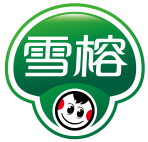 上海雪榕生物科技股份有限公司2019年年度报告2020年04月第一节重要提示、目录和释义公司董事会、监事会及董事、监事、高级管理人员保证年度报告内容的真实、准确、完整，不存在虚假记载、误导性陈述或重大遗漏，并承担个别和连带的法律责任。公司负责人杨勇萍、主管会计工作负责人陈雄及会计机构负责人(会计主管人员)陈雄声明：保证年度报告中财务报告的真实、准确、完整。所有董事均已出席了审议本报告的董事会会议。本年度报告涉及未来计划等前瞻性陈述，不构成公司对投资者的实质承诺，投资者及相关人士均应当对此保持足够的风险认识，并且应当理解计划、预测与承诺之间的差异，敬请投资者注意投资风险，理性投资。公司需遵守《深圳证券交易所行业信息披露指引第4号——上市公司从事种业、种植业务》的披露要求1、市场竞争加剧导致产品价格下降的风险近年来，良好的市场前景吸引了大量资本进入食用菌工厂化种植领域，尤其是原有的食用菌工厂化生产企业快速扩充产能。伴随食用菌工厂化栽培产能的不断释放，未来国内食用菌市场的竞争更加激烈，食用菌产品销售价格重心有下移的风险。针对该风险，公司将进一步加强营销力度，巩固现有市场份额；通过完善经营管理，提升产品质量，提高生物转化率和降低污染率；开展品牌推广，提升雪榕品牌知名度和美誉度，增加公司品牌溢价。2、销售价格及利润季节性波动风险我国居民在寒冷季节喜爱火锅、麻辣烫等烹饪方式，金针菇等菇类在深秋、冬季以及春节前后消费量较大，因此每年第一季度、第四季度，产品价格及利润相对较高，而第二季度、第三季度由于新鲜蔬菜品类丰富、供应充足，火锅、麻辣烫等消费场景应用少，产品价格相对较低。因此，公司主要产品金针菇销售价格及利润呈现明显的季节性波动，一般每年的二季度销售价格最低，第一季度、第四季度价格最高。针对该风险，公司将通过全国布局、实行多品种战略、季节性控制产能、并努力通过技术创新等方式降低成本，以降低季节性波动对公司经营业绩的影响。3、毛利率下降的风险及利润下降的风险随着产能的不断释放，未来国内食用菌市场的竞争更加激烈，若食用菌产品价格继续下降，且公司降低成本的努力无法弥补价格下降带来的损失，未来公司营业毛利率可能下降。针对该风险，公司将加强质量管理，强化产品质量，提升产品品质；优化生产工艺及培养基配方；推进多品种布局，优化产品结构，分散产品风险，降低单一品种价格下降对毛利率和利润的不利影响。4、业务规模扩大可能导致的管理风险随着产能的扩张、经营规模的扩大、业务经营规模的扩展，对公司经营管理层的管理能力提出了更高的要求，公司面临能否建立与规模相适应的高效管理体系和经营管理团队的风险。针对该风险，公司实施合伙人机制，打造全新的管理模式和生态平台，最大程度激发合伙人团队的主人翁意识和企业家精神，发挥优秀人才的创造力和创新力，通过转变管理理念，提升管理效率，以降低各类管理风险。5、食品安全风险尽管工厂化栽培食用菌模式便于建立、实施监督管理机制，从原料、环境、生产、加工、分装及流通全程可控，从源头上最大限度地避免了病菌、虫害、环境污染对食用菌的侵害，确保了食品安全，但在原材料采购、库存管理、食品流通等环节可能使产品受到污染，带来食品安全风险。公司经本次董事会审议通过的利润分配预案为：以429,239,925为基数，向全体股东每10股派发现金红利1.2元（含税），送红股0股（含税），以资本公积金向全体股东每10股转增0股。目录第一节重要提示、目录和释义	2第二节公司简介和主要财务指标	8第三节公司业务概要	12第四节经营情况讨论与分析	18第五节重要事项	30第六节股份变动及股东情况	63第七节优先股相关情况	69第八节可转换公司债券相关情况	70第九节董事、监事、高级管理人员和员工情况	71第十节公司治理	77第十一节公司债券相关情况	83第十二节财务报告	84第十三节备查文件目录	213释义第二节公司简介和主要财务指标一、公司信息二、联系人和联系方式三、信息披露及备置地点四、其他有关资料公司聘请的会计师事务所公司聘请的报告期内履行持续督导职责的保荐机构√ 适用 □ 不适用 公司聘请的报告期内履行持续督导职责的财务顾问□ 适用 √ 不适用 五、主要会计数据和财务指标公司是否需追溯调整或重述以前年度会计数据□ 是 √ 否 六、分季度主要财务指标单位：元上述财务指标或其加总数是否与公司已披露季度报告、半年度报告相关财务指标存在重大差异□ 是 √ 否 七、境内外会计准则下会计数据差异1、同时按照国际会计准则与按照中国会计准则披露的财务报告中净利润和净资产差异情况□ 适用 √ 不适用 公司报告期不存在按照国际会计准则与按照中国会计准则披露的财务报告中净利润和净资产差异情况。2、同时按照境外会计准则与按照中国会计准则披露的财务报告中净利润和净资产差异情况□ 适用 √ 不适用 公司报告期不存在按照境外会计准则与按照中国会计准则披露的财务报告中净利润和净资产差异情况。八、非经常性损益项目及金额√ 适用 □ 不适用 单位：元对公司根据《公开发行证券的公司信息披露解释性公告第1号——非经常性损益》定义界定的非经常性损益项目，以及把《公开发行证券的公司信息披露解释性公告第1号——非经常性损益》中列举的非经常性损益项目界定为经常性损益的项目，应说明原因□ 适用 √ 不适用 公司报告期不存在将根据《公开发行证券的公司信息披露解释性公告第1号——非经常性损益》定义、列举的非经常性损益项目界定为经常性损益的项目的情形。第三节公司业务概要一、报告期内公司从事的主要业务公司需遵守《深圳证券交易所行业信息披露指引第4号——上市公司从事种业、种植业务》的披露要求一、主要业务公司是以现代生物技术为依托，以工厂化方式生产食用菌的现代农业企业，公司始终坚持“科技还原生态之美”的企业愿景，始终将食品安全放在首位，注重产品品质，致力于为消费者提供安全的高品质食用菌产品，丰富人们的菜篮子。公司在上海、吉林、四川、山东、广东、贵州、甘肃等地区投资建设了综合性食用菌工厂化企业，主营业务为鲜品食用菌的研发、工厂化食用菌的种植与销售。食用菌工厂化生产模式实现了食用菌生产的机械化、标准化、周年化。同时，极大地节约了土地资源，其原料主要为农业的下脚料，实现了农业生产循环利用最大化。食用菌工厂化生产实现了不与人争粮、不与粮争地、不与地争肥、不与农争时、不与其他行业争资源，是国家大力支持的朝阳产业。二、主要产品主要产品包括金针菇、真姬菇（含蟹味菇、白玉菇和海鲜菇）、杏鲍菇、香菇等鲜品食用菌。1．金针菇金针菇属口蘑科小火焰菇属的真菌，学名毛柄金钱菌，又名金菇、构菌、朴蕈等。金针菇在自然界广为分布，中国、日本、俄罗斯、欧洲、北美洲和澳大利亚等地均有分布。在中国北起黑龙江，南至云南，东起江苏，西至新疆，均适合金针菇的生长。金针菇在人工栽培状态下必须从培养基中吸收有机物质，如碳水化合物、蛋白质和脂肪的降解物，为腐生营养型，是一种异养生物，其氨基酸的含量丰富，尤其是赖氨酸的含量较高。2．真姬菇真姬菇学名玉蕈（属于木腐菌），属担子菌亚门，层菌纲，伞菌目，白蘑科，离褶菌族、玉蕈属。真姬菇的人工栽培首先始于1972年日本宝酒造株式会社，近10年来真姬菇的产量倍增，在日本已成为仅次于香菇、金针菇的重要品种。我国于80年代引入真姬菇栽培，主要有浅灰色和浅白色两个品系。其中灰色品系一般称为蟹味菇，白色品系一般称为白玉菇，除外观颜色不同外，两个品系口感和营养成分差别不大，此外，通过调节生长过程中的环境参数，改变白色品系真姬菇的生长性状，即可生产海鲜菇。真姬菇形态美观，其味比平菇鲜，肉比滑菇厚，质比香菇韧，口感较好，还具有独特的香味。3．杏鲍菇杏鲍菇，属于侧耳属，因其具有杏仁的香味和菌肉肥厚如鲍鱼的口感而得名。杏鲍菇拥有厚的白色肉质菌柄，和小型棕褐色的菌伞（在较年轻时期）。未烹调前，会散发出淡淡的香气，烹调后会散发出典型的菇鲜味，并且质地类似于鲍鱼。菇体具有杏仁香味，肉质肥厚，口感鲜嫩，味道清香，营养丰富，具有降血脂、降胆固醇、促进胃肠消化、增强机体免疫能力等功效。4、香菇香菇，又名花菇、香蕈、香信、香菌、冬菇、香菰，为侧耳科植物香蕈的子实体，是一种生长在木材上的真菌。香菇是世界上最著名的食用菌之一，它香气沁脾，滋味鲜美，营养丰富，为宴席和家庭烹调的最佳配料之一，深受广大人民的喜爱。此外，香菇也是我国传统的出口土特产，在国际市场上素负盛名，香菇位居全国各品种食用菌产量首位。三、报告期主要业绩驱动因素1、食用菌行业工厂化企业产能急速扩张，经过充分的市场竞争，落后产能逐步淘汰，优势龙头企业获得了更多的市场份额，行业集中度进一步提升，竞争更加有序，食用菌行业进入稳定发展阶段。2、公司产品质量稳定，主要产品单位成本继续下降，且品牌溢价提升明显，公司整体毛利率较上年同期提升明显。        3、贵州杏鲍菇和海鲜菇等小菇种的生产工艺及工厂管理水平持续改进并优化，盈利水平明显改善。四、主要经营模式1．销售模式报告期内，公司食用菌产品主要通过经销商进行销售，并向商超系统、连锁餐饮系统、生鲜到家平台等渠道直接销售，主要是买断式的销售，销售后的风险由经销商或客户自行承担，该销售模式符合食用菌行业和本公司的实际情况。（1）销售具体流程    公司的销售流程图如下：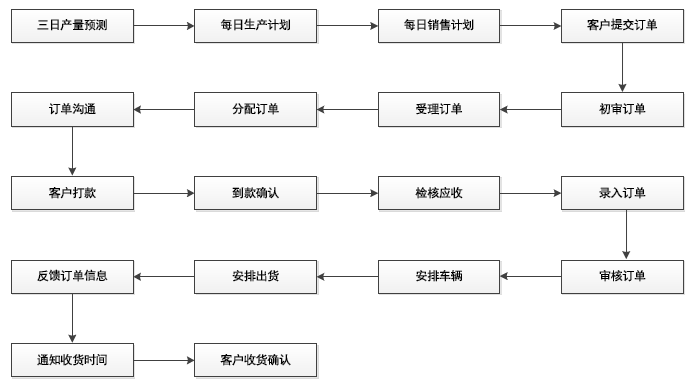 （2）产品定价和结算模式 ①经销商的定价和结算方式A：经销商定价方式为规范公司价格管理流程，公司营销中心制定了《营销中心价格管理制度》。其产品定价主要包括日常产品定价及新品定价两个部分。日常产品定价：各区域销售经理每周对市场行情调研分析，于每周一将销售价格预测提交各大区销售总监审核，并由大区销售总监确认该区域下周的销售最低限价，上报营销总监批准执行。新品定价：新品上市前，公司对市场同类产品进行信息采集，对各销售渠道进行信息寻访并对消费者心理价位进行分析，上报营销总监。营销总监召开公司新产品定价会议，结合运营管理部，销售部及工厂生产成本最终确定新产品上市价格。B：经销商结算方式经销商先按照自身的需求将预计订单量通过所在大区的销售人员上报给公司的营销中心；营销中心根据公司当日的实际产量与大区分配规划决定实际给予经销商的产品数量，并通过大区的销售人员反馈给经销商。公司对部分规模较大以及优质的客户给予一定金额的信用额度，其余均采用款到发货的模式进行销售，因此应收账款余额较低。信用政策由营销中心和财务管理中心拟定，报分管领导批示，特殊或重大信用额度则需上报总经理批准。②直销商超连锁客户的定价和结算方式    公司参考历史数据、市场情况，结合当时市场行情，根据商超连锁客户的不同需求，定时向其提供合理报价，经商超连锁客户确认，公司按照订单数量将产品送至商超连锁客户指定的仓库。    商超的货款结算一般采用月结的形式，公司与商超核对销售数量后向客户开具税务发票，商超客户收到发票后确认货款，根据合同要求支付货款。（3）销售区域运行模式公司实行区域制销售模式，即一个区域配置一至多名业务员，几个区域设立一名大区销售总监，销售任务实行目标考核制，日常执行及市场开发则实行线路考核制，双向考核保证了销售结果及销售过程的全面管控：目标管理制：营销中心结合年度销售目标及月度销售趋势，制定当月销售目标，经公司批准后，逐层分解至大区、区域，并对目标达成情况定期进行日、周、月的跟踪、核算、排名、通报。达成率低的区域反馈相关原因，大区销售总监对达成不理想的区域予以及时指导。线路考核制：营销中心根据不同市场的管理、开发需要，制定各区域、各级别人员的一线市场、二三级市场、商超/菜场的日常拜访或渠道开发目标，一线销售人员利用微信群线上每日实时反馈客户拜访、市场行情、渠道开发及相关市场情况，运营管理部对销售线路执行情况实时追踪，每月对执行的关键指标进行统计、分析，并以此评定销售人员月度考核的执行指标。2．采购模式（1）原材料采购公司继续实行集团统一采购模式。公司所需的生产性原材料大多为农业下脚料，其厂家分布广、数量多的特性，使公司不存在对供应商的依赖性。公司一般通过中间供应商采购原材料，避免了与大量农户和小规模厂家的直接接触，规范采购流程、节省了采购成本。    公司的采购流程如下：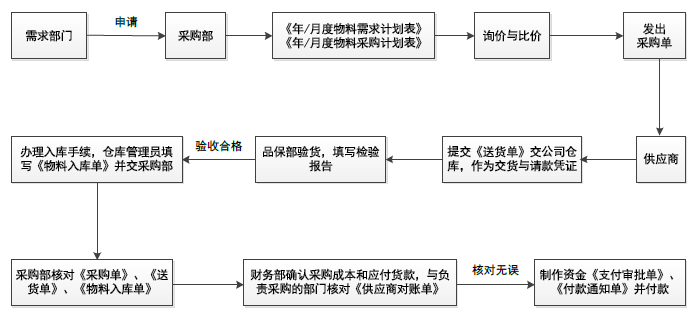     对于原材料和包装材料的采购，公司主要通过向合格供应商询价的方式确定原材料和包装材料价格：公司首先通过规模、所在区域、产品质量、供货稳定性等方面考核筛选出一批合格的供应商。采购部门在接到公司采购需求后，即向合格供应商进行询价，通过比价、招投标、谈判等方式来确定具体供货价格；另外，公司也会通过与同类厂家的采购价对比来达到降低采购成本的目的。（2）设备采购    对于设备采购，公司通过向合格的设备供应商统一招标的方式确定主要设备价格：公司首先通过规模、所在区域、产品质量、专业水平等方面考核筛选出一批合格设备供应商。采购部门在接到公司采购需求后，即向合格的供应商统一招标。其定价则根据所需设备的材质、技术指标、工艺质量、到货时间、安装时间等因素形成综合比价分析后确定。3．生产模式公司是以工厂化模式进行金针菇、真姬菇、杏鲍菇等食用菌的生产，即在按照菇类生长需要设计的厂房中，利用温控、湿控、风控、光控设备创造人工模拟生态环境，利用工业化机械设备自动化操作，采取标准化工艺流程种植食用菌。    公司生产流程图如下：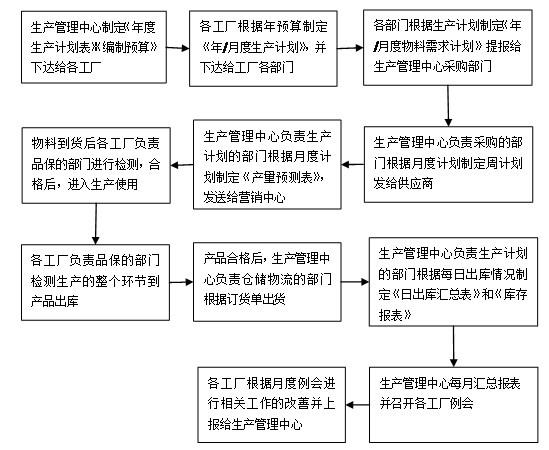 五、公司所处地位    作为农业产业化国家重点龙头企业，截止2019年底，公司食用菌日产能1,170吨，其中金针菇日产能960吨，位居全国之首。公司是行业内率先完成全国布局的企业，在国内已建成上海、四川都江堰、吉林长春、山东德州、广东惠州、贵州毕节、甘肃临洮七大生产基地（泰国雪榕生产基地处于在建中)。通过合理的全国布局可以实现产销联动，优化生产销售各个环节，提高经济效益。同时，公司建设了遍布全国的销售网络，全国布局的销售网络有助于公司更好地掌握各地食用菌产品的供求信息，在全国范围内统筹调度产品并合理定价，提高销售行为的主动性与可控性，更好地抵御区域性供求失衡的风险。二、主要资产重大变化情况1、主要资产重大变化情况2、主要境外资产情况√ 适用 □ 不适用 三、核心竞争力分析公司需遵守《深圳证券交易所行业信息披露指引第4号——上市公司从事种业、种植业务》的披露要求1、技术领先优势经过多年的积累，公司自主研发并掌握了食用菌生产所必需的核心技术，专利等知识产权均自主申请，目前公司及子公司共拥有77项专利，其中发明专利18项，实用新型专利48项；申请中的专利共有11项。公司“工厂化金针菇系列新品种选育及推广应用”荣获上海市科学技术一等奖。食用菌行业技术领先优势最关键的技术指标包括污染率和生物转化率，公司在这两个指标上都体现了较强的实力。（1）污染率控制污染率指在食用菌生产的过程中，由于受到杂菌、病虫害污染的栽培瓶数占当批总投入瓶数的比例。影响污染率的具体因素包括生产工艺的高低、环境参数控制的得当、技术力量的强弱，管理精细程度的深浅等因素。工厂化生产主要分为：菌种生产、配料搅拌、装瓶、灭菌、冷却、接种、培养、搔菌、生育、采收包装10个阶段。在上述前9个生产阶段均可能对栽培瓶造成污染。较低的污染率是栽培技术和专业管理能力成熟的重要标志。食用菌工厂出现大规模污染率，不但会影响食用菌的产量，也会影响食用菌产品的品质，从而影响售价。污染率越低说明投入相同数量的栽培瓶所最终得到的良品数越高，也说明杂菌控制水平越高，相同投入下产出越高。    由于公司液体菌种栽培周期较短，菌丝萌发快，客观上降低了杂菌污染的风险；此外公司还采用了独特有效的空间净化设计并制定了健全的污染控制体系，施行了严格的质控管理，公司污染率的控制水平处于同行业领先水平。（2）生物转化率及单瓶产量生物转化率是衡量食用菌栽培技术和管理水平的重要参数指标，生物转化率越高说明投入相同重量的原材料所产出的产品越多，单瓶产量越高，也说明栽培技术水平越高，单位产出的生产成本越低。在设计产能不变的情况下，提高生物转化率一方面可以更加有效地利用现有的工厂设施，提高工厂产能利用率；另一方面可以减少单位产出的原材料消耗量，降低产品的单位成本。    生物转化率及单瓶产量反映了工厂化食用菌企业在菌种、培养基配方、生产管理水平、技术工艺流程设计等方面的综合能力。雪榕生物在此作为工厂化食用菌生产最核心的指标上一直处于全行业领导地位。2、产能全国第一、生产布局合理优势公司是我国产能最大的食用菌工厂化生产企业，拥有上海、四川都江堰、吉林长春、山东德州、广东惠州、贵州毕节、甘肃定西七大生产基地（泰国雪榕生产基地处于在建中），现有食用菌日产能1,170吨，位居全国之首；其中金针菇960吨，其他菇种210吨。通过合理的全国布局，公司充分发挥了产品更加贴近消费市场、配送物流成本大幅降低、产品保持新鲜品质供应的优势。3、遍布全国的销售网络及先进的营销模式目前，依托合理的产能布局，公司已在全国布局五个销售大区，建立了覆盖主要人口集中地区的全国性销售网络。全国布局的销售网络有助于本公司更好地掌握各地食用菌产品的供求信息，在全国范围内统筹调度产品并合理定价，提高销售行为的主动性与可控性，更好地抵御区域性供求失衡的风险。在全国布局的基础上，公司采用助销的销售模式，公司大大加强了与各级经销商之间的客户粘度，使各级经销商即使在食用菌的销售淡季也能保持推广公司产品的积极性，在产能迅速扩张的情况下，仍能维持较为稳定的价格体系。同时，公司产品的品牌知名度也得到了迅速提升。4、品牌优势    2002年，公司被农业部等八部委联合授予“农业产业化国家重点龙头企业”。2014年，公司被评为“2014年度上海名牌”，并获第七届“中国国际农产品交易会”金奖。2012年8月，公司正式与中国航天基金会签约，成为中国航天事业合作伙伴。未来，公司仍将通过以上一系列的品牌运作策略，有效地提升品牌知名度和影响力，构筑产品的溢价基础。第四节经营情况讨论与分析一、概述近年来，食用菌行业工厂化企业产能急速扩张，经过充分的市场竞争，落后产能逐步淘汰，优势龙头企业获得了更多的市场份额，行业集中度进一步提升，竞争也更加有序，行业景气度逐步提升，食用菌行业进入稳定发展阶段。报告期内，公司切实执行年初制定的“抓质量、促品牌”的战略规划，产品质量稳定，品牌溢价提升明显；公司规模效应的进一步显现，原材料及包材采购成本同比下降；公司“多品种”布局战略稳步推进，毕节生产基地杏鲍菇和海鲜菇等菇种生产经营持续向好，盈利水平明显改善，显示出各品种齐头并进的局面。2019年，公司实现营业收入1,964,574,723.12元，同比增长6.39%；实现归属于上市公司股东的净利润220,327,429.85元，同比增长45.47%；实现归属于上市公司股东的扣除非经常性损益的净利润209,478,015.11元，同比增长398.27%；实现经营活动产生的现金流量净额586,928,417.62元，同比增长44.27%。报告期内，营销中心依托产销同区“稳定供应、新鲜捷达”的战略优势，持续推进渠道下沉以及多渠道合作。通过市场直通或物流直达等运作模式，进一步覆盖三四级市场，并帮助优秀客户从产品批发商向配供服务商、品牌经营商的转变，构建具有战略协同关系的合作模式；加大与商超系统、连锁餐饮系统、生鲜到家平台的开发力度和合作深化。在核心城市的商超门店、农贸菜场、社区生鲜店、餐饮酒店等销售网点，持续开展形式多样的品牌推广活动，加强终端品牌形象建设，普及菌菇烹饪方法，培养家庭消费场景，培育消费市场需求，促进雪榕品牌小包装产品的铺货率与购买率，同步结合线上定向传播，全面提升消费者的产品认知、品牌认知、消费粘性，巩固竞争防御体系。报告期内，为了尽快完成西北市场布局，公司引入甘肃省绿色生态产业发展政府引导基金管理有限公司作为子公司临洮雪榕的战略投资者，加快甘肃临洮精准扶贫产业园新建项目的建设。2019年底，公司西北生产基地已达到投产条件，并开始试生产；同时，公司海外生产基地泰国雪榕食用菌工厂化生产车间项目正加速推进建设进度，预计2020年上半年实现投产。报告期内，为了顺应发展新形势，需求新突破，实现企业管理模式及激励机制的变革与创新，公司实施了“合伙人计划”，通过合伙人计划，铸造一支“理念共识、风险共担、价值共创、收益共享”的精英管理团队。合伙人机制有利于打造全新的管理模式和生态平台，打破了原有的组织和业务边界，最大程度激发合伙人团队的主人翁意识和企业家精神，发挥优秀人才的创造力和创新力，实现公司价值和自我价值的有机统一和协调发展。报告期内，为了进一步做大做强主业，实现资本推动产业发展的目的，公司于下半年启动可转债项目，在各方的努力下，可转债项目进展顺利，目前发行审核委员会已审核通过。    报告期内，公司食用菌菌种的研发工作取得重大进展，公司与上海市农科院合作的研发成果“工厂化金针菇系列新品种选育及推广应用”荣获上海市科学技术一等奖，公司将继续加强与科研院校及同行业公司的技术交流与合作，提高食用菌行业菌种的研发能力。公司需遵守《深圳证券交易所行业信息披露指引第4号——上市公司从事种业、种植业务》的披露要求1、公司已有5个菌种通过上海市农作物品种审定委员会审定，具体情况如下：2、公司申请中的专利共有11项，公司与上海市农科院合作的研发成果“工厂化金针菇系列新品种选育及推广应用”荣获“上海市科学技术一等奖”。3、报告期内，公司未发生销售退回的情形。二、主营业务分析1、概述参见“经营情况讨论与分析”中的“一、概述”相关内容。2、收入与成本（1）营业收入构成营业收入整体情况单位：元（2）占公司营业收入或营业利润10%以上的行业、产品或地区情况√ 适用 □ 不适用 单位：元公司主营业务数据统计口径在报告期发生调整的情况下，公司最近1年按报告期末口径调整后的主营业务数据□ 适用 √ 不适用 （3）公司实物销售收入是否大于劳务收入√ 是 □ 否 相关数据同比发生变动30%以上的原因说明√ 适用 □ 不适用 库存量增长主要系山东雪榕之花投产及广东雪榕、大方雪榕库存增加。（4）公司已签订的重大销售合同截至本报告期的履行情况□ 适用 √ 不适用 （5）营业成本构成行业分类行业分类单位：元说明（6）报告期内合并范围是否发生变动√ 是 □ 否 2019年1月31日，威宁雪榕生物科技有限公司设立威宁雪榕生物商贸有限公司，注册资本100万元。2019年10月8日，根据Soron Trading Co., Ltd.第2019年第5次董事会决议，Soron Trading Co., Ltd.进行公司注销和财务清算，并呈报给股东大会审批。2019年10月11日，Soron Trading Co., Ltd.在泰国当地报纸公告关于本次注销事宜，正式开展注销程序。截至2019年12月31日，Soron Trading Co., Ltd.仍在履行公司注销程序。（7）公司报告期内业务、产品或服务发生重大变化或调整有关情况□ 适用 √ 不适用 （8）主要销售客户和主要供应商情况公司主要销售客户情况公司前5大客户资料主要客户其他情况说明√ 适用 □ 不适用 公司前五名销售客户与公司不存在关联关系，公司董事、监事、高级管理人员、核心技术人员、持股5%以上股东、实际控制人和其他关联方在主要客户中无直接或间接拥有权益。公司主要供应商情况公司前5名供应商资料主要供应商其他情况说明√ 适用 □ 不适用 公司前五名供应商与公司不存在关联关系，公司董事、监事、高级管理人员、核心技术人员、持股5%以上股东、实际控制人和其他关联方在主要客户中无直接或间接拥有权益。3、费用单位：元4、研发投入√ 适用 □ 不适用 公司拥有行业内领先的技术实力。公司下设航天食用菌研究所，为公司的研究开发和技术储备奠定了坚实基础。公司研发费用构成主要以持续改良技术工艺、选育新菌种、开发新品种和改进生产设备等为主。公司与上海市农科院合作的研发成果“工厂化金针菇系列新品种选育及推广应用”荣获上海市科学技术一等奖。近三年公司研发投入金额及占营业收入的比例研发投入总额占营业收入的比重较上年发生显著变化的原因□ 适用 √ 不适用 研发投入资本化率大幅变动的原因及其合理性说明□ 适用 √ 不适用 5、现金流单位：元相关数据同比发生重大变动的主要影响因素说明√ 适用 □ 不适用 经营活动产生的现金流量净额同比增长44.27%，主要系食用菌价格有所上升；筹资活动产生的现金流量净额减少5,270.81%，主要系本期取得借款减少。报告期内公司经营活动产生的现金净流量与本年度净利润存在重大差异的原因说明□ 适用 √ 不适用 三、非主营业务情况√ 适用 □ 不适用 单位：元四、资产及负债状况1、资产构成重大变动情况公司2019年起首次执行新金融工具准则、新收入准则或新租赁准则且调整执行当年年初财务报表相关项目√ 适用 □ 不适用 单位：元2、以公允价值计量的资产和负债□ 适用 √ 不适用 3、截至报告期末的资产权利受限情况于2019年12月31日，公司的所有权受到限制的货币资金为人民币20,290,099.44元，主要系信用证保证金人民币10,200,000.00元及资金监管账户余额人民币10,010,835.74元。于2019年12月31日，公司以账面价值为人民币214,673,680.57元的机器设备、人民币537,981,861.22元的房屋及建筑物、人民币21,006,940.60元的生产用具、人民币868,514.31元的其他设备、人民币57,454,297.52元的在建工程及人民币180,663,298.42元的土地使用权为抵押，取得短期借款人民币29,703,407.40元，一年内到期的非流动负债人民币142,469,495.26元、长期借款人民币235,921,322.57元以及长期应付款人民币80,379,012.02元。于2019年12月31日，本公司的所有权受到限制的长期股权投资为人民币45,000,000.00元(2018年12月31日：无)。本公司将临洮雪榕生物科技有限责任公司31%的股权质押给甘肃省政府引导基金。五、投资状况分析1、总体情况□ 适用 √ 不适用 2、报告期内获取的重大的股权投资情况□ 适用 √ 不适用 3、报告期内正在进行的重大的非股权投资情况□ 适用 √ 不适用 4、以公允价值计量的金融资产□ 适用 √ 不适用 5、募集资金使用情况□ 适用 √ 不适用 公司报告期无募集资金使用情况。六、重大资产和股权出售1、出售重大资产情况□ 适用 √ 不适用 公司报告期未出售重大资产。2、出售重大股权情况□ 适用 √ 不适用 七、主要控股参股公司分析√ 适用 □ 不适用 主要子公司及对公司净利润影响达10%以上的参股公司情况单位：元报告期内取得和处置子公司的情况√ 适用 □ 不适用 主要控股参股公司情况说明八、公司控制的结构化主体情况□ 适用 √ 不适用 九、公司未来发展的展望随着中国城乡居民收入的不断增长，购买力的提升，全面健康意识和消费理念的转变，消费者对食品的需求已不再以温饱为首要条件，更为关注食品的安全、营养和保健功能。基于公众对健康生活的追求，食用菌产品在消费者膳食结构中的地位日益提升。改革开放以来，我国食用菌产业发展迅速，我国食用菌年产量占世界总产量的75%以上，其总产值在我国种植业中的排名仅次于粮、油、菜、果，居第五位。根据中国食用菌协会统计数据显示，1978年中国食用菌产量还不足10万吨，产值不足1亿元。而2018年，根据《中国食用菌产业年鉴2018》，全国食用菌总产量已突破3,600万吨，总产值达到2,800亿元以上，总产量和总产值年均实现持续增长。此外，随着食用菌为主要原料的各类保健品，辅助疗品、药品日益受到市场的青睐，预计食用菌保健品未来将有更大的发展空间。食用菌行业前景广阔，食用菌工厂化生产模式以其智能化控制、自动化作业等优势快速发展，但是我国工厂化种植方式栽培食用菌起步较晚，食用菌产业仍以农户栽培为主，工厂化食用菌产量占当年全国食用菌总产量的比重仍很低，有很大的发展空间。从全球发达国家的经验来看，日本、韩国及欧美等发达国家的食用菌生产大都采用工厂化种植技术，日本的工厂化食用菌占有率达90%以上，台湾、韩国达95%以上。食用菌工厂化栽培模式已成为食用菌行业发展的趋势，也是食用菌产业发展从大到强的必经之路。未来食用菌行业将有很大的发展与整合空间，未来工业化生产将发展成为食用菌生产的主流。    目前工厂化条件比较成熟的产品主要有金针菇、杏鲍菇、真姬菇、双孢菇等。近年来工厂化生产食用菌企业不断涌现，市场竞争加剧，主要工厂化比较成熟的产品价格趋于下降。同时，随着竞争的加剧，工厂化生产食用菌企业整合加快，根据《中国食用菌产业年鉴2018》,截止2018年9月，全国工厂化生产食用菌企业共498家，较2017年同期减少了31家，行业整合趋势明显。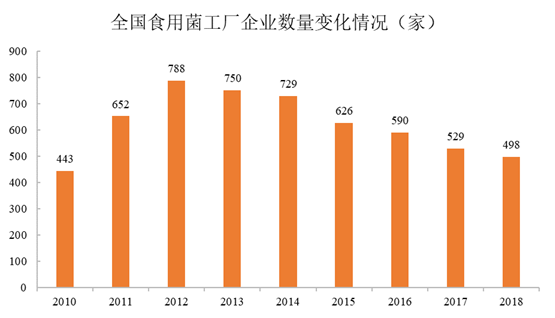 未来发展战略1、公司将转变营销观念，实施精准营销，通过新营销手段，全面提升终端消费者的品牌认知及消费粘性，赋予雪榕品牌新内涵，增强雪榕品牌嫁接新产品的能力，巩固竞争防御体系；2、公司将继续强化食用菌新菌种的研发，加强新品种的开发试验，形成现有产品菌种有优化，新菌种有研发，新品种有投产的多层次产品布局，推进“全国布局战略”和“多品种布局战略”的“双轨驱动战略”；3、持续探索企业管理模式及激励机制的变革与创新，深化“合伙人计划”机制，纳四海英才，铸造精英管理团队，传承企业使命、引领企业文化；4、公司将逐步开展华东基地产能替代项目的建设工作，并加快西北基地规模扩充，同时依托泰国设立的合资公司，积累海外布局经验，探索布局越南市场，进一步开拓南亚、东南亚等海外市场。5、在新的经济形势下，危机和机遇并存，有些企业生产经营面临巨大的困难，部分优质企业并购价值凸显，公司作为重点民生物资保障企业，将利用在生产技术、人才储备、地域布局及品牌渠道等方面具备优势，借力资本市场，积极寻找食用菌行业、下游产业、生鲜农产品等优质公司探索并购的可能性。2019年工作计划进展情况1、全国战略布局方面，公司西北生产基地引入战略投资者，加快甘肃临洮精准扶贫产业园新建项目的建设，2019年底，西北生产基地已基本建成并具备投产条件，并逐步开始试生产。 2、多品种战略布局方面，毕节生产基地杏鲍菇和海鲜菇等菇种生产经营持续向好，盈利水平明显改善。3、在销售方面，营销中心通过精准营销，加强品牌宣传和推广，品牌溢价明显提升；    4、海外布局方面，为了响应国家“一带一路”政策，公司优先选择泰国作为公司走出国门的第一站，泰国食用菌生产基地项目稳步推进。2020年工作计划1、开展新营销，赋能新品牌公司将全面开展新营销，赋予雪榕品牌新内涵，通过促进雪榕品牌小包装产品的铺货率与购买率，并结合线上定向传播的精准营销，普及菌菇烹饪方法，培养家庭消费场景，培育消费市场需求，扩大雪榕品牌在终端消费者认可度，形成好品牌嫁接好产品的良性循环。2、深化“合伙人计划”机制公司历来践行“以人为本”的管理原则和分享机制，人才始终是雪榕生物快速发展过程中最为核心的竞争力和助推力，通过启动“事业合伙人计划”，深化“合伙人计划”机制，纳四海英才，并配合实施股权激励计划，使合伙人充分分享公司发展的红利。3、增强研发创新能力公司及子公司现有专利77件，2019年公司与上海市农科院合作的研发成果“工厂化金针菇系列新品种选育及推广应用”荣获上海市科学技术一等奖，公司将继续加强与科研院校及同行业公司的技术交流与合作，形成现有产品菌种有优化，新菌种有研发，新品种有投产的多层次产品布局。4、强化质量管理，保证生产稳定产品质量的优劣决定了公司竞争力甚至生命力，作为食品企业，公司始终重视产品品质，为人们提供安全、新鲜的食用菌产品。公司将继续保持对产品质量的追求，实施精细化管理和强调生产基地现场管理，避免生产出现大的波动和生产事故，确保各生产基地生产稳定。同时强化质量考核，在保证质量的前提下，持续进行成本优化。5、推进再融资项目公司2019年下半年启动的可转债项目进展顺利，公司将继续推进此项目，为泰国生产基地及华东基地产能替代项目顺利建成投产提供资金支持。同时，可转债项目的顺利完成，将有利于公司降低融资成本以及更好地把握并购机会。十、接待调研、沟通、采访等活动登记表1、报告期内接待调研、沟通、采访等活动登记表□ 适用 √ 不适用 公司报告期内未发生接待调研、沟通、采访等活动。第五节重要事项一、公司普通股利润分配及资本公积金转增股本情况报告期内普通股利润分配政策，特别是现金分红政策的制定、执行或调整情况√ 适用 □ 不适用 报告期内，公司的利润分配政策未发生变化，公司积极推行持续、稳定的利润分配政策，根据公司盈利状况和生产经营发展需要，结合对投资者的合理回报等情况，着眼于建立科学、稳定、持续的回报机制，严格按照《公司章程》的规定执行利润分配政策，在累计可分配利润范围内制定当年的利润分配方案，公司对利润分配政策的制订由董事会审议通过后提交股东大会进行表决审议，独立董事对公司利润分配事项发表独立意见、尽职履责并发挥其应有的作用。2019年4月24日公司第三届董事会第二十四次会议审议通过了《关于公司2018年度利润分配预案的议案》，以公司已发行股份429,239,925股为基数，向全体股东每10股派发现金红利人民币1.20元（含税）,共计派发现金红利人民币51,508,791.00元（含税），剩余未分配利润结转以后年度分配；不送红股，不进行公积金转增股本。公司全体独立董事对此预案发表了同意的独立意见。    2019年5月16日公司2018年年度股东大会审议通过了《关于公司2018年度利润分配预案的议案》，并于2019年5月23日公布了《2018年年度权益分派实施公告》，权益分派股权登记日为2019年5月30日，除权除息日为2019年5月31日。公司2018年度利润分配方案已于2019年5月31日实施完毕。公司报告期利润分配预案及资本公积金转增股本预案与公司章程和分红管理办法等的相关规定一致√ 是 □ 否 □ 不适用 公司报告期利润分配预案及资本公积金转增股本预案符合公司章程等的相关规定。本年度利润分配及资本公积金转增股本情况公司近3年（包括本报告期）的普通股股利分配方案（预案）、资本公积金转增股本方案（预案）情况   2019年度利润分配情况：以公司已发行股份429,239,925股为基数，向全体股东每10股派发现金红利人民币1.20元（含税）,共计派发现金红利人民币51,508,791.00元（含税）,剩余未分配利润结转以后年度分配。本年度不送红股，不进行公积金转增股本。   2018年度利润分配情况：以公司已发行股份429,239,925股为基数，向全体股东每10股派发现金红利人民币1.20元（含税）,共计派发现金红利人民币51,508,791.00元（含税）,剩余未分配利润结转以后年度分配。本年度不送红股，不进行公积金转增股本。  2017年度利润分配情况：以公司已发行股份228,550,000股为基数，向全体股东每10股派发现金红利人民币1.20元（含税）,共计派发现金红利人民币27,426,000.00元（含税）,剩余未分配利润结转以后年度分配。同时以资本公积向全体股东每10股转增9股，共计转增205,695,000 股，转增后公司总股本将增加至 434,245,000 股。公司近三年（包括本报告期）普通股现金分红情况表单位：元公司报告期内盈利且母公司可供普通股股东分配利润为正但未提出普通股现金红利分配预案□ 适用 √ 不适用 二、承诺事项履行情况1、公司实际控制人、股东、关联方、收购人以及公司等承诺相关方在报告期内履行完毕及截至报告期末尚未履行完毕的承诺事项√ 适用 □ 不适用 2、公司资产或项目存在盈利预测，且报告期仍处在盈利预测期间，公司就资产或项目达到原盈利预测及其原因做出说明□ 适用 √ 不适用 三、控股股东及其关联方对上市公司的非经营性占用资金情况□ 适用 √ 不适用 公司报告期不存在控股股东及其关联方对上市公司的非经营性占用资金。四、董事会对最近一期“非标准审计报告”相关情况的说明□ 适用 √ 不适用 五、董事会、监事会、独立董事（如有）对会计师事务所本报告期“非标准审计报告”的说明□ 适用 √ 不适用 六、董事会关于报告期会计政策、会计估计变更或重大会计差错更正的说明□ 适用 √ 不适用 七、与上年度财务报告相比，合并报表范围发生变化的情况说明√ 适用 □ 不适用 2019年1月31日，威宁雪榕生物科技有限公司设立威宁雪榕生物商贸有限公司，注册资本100万元。2019年10月8日，根据Soron Trading Co., Ltd.第2019年第5次董事会决议，Soron Trading Co., Ltd.进行公司注销和财务清算，并呈报给股东大会审批。2019年10月11日，Soron Trading Co., Ltd.在泰国当地报纸公告关于本次注销事宜，正式开展注销程序。截至2019年12月31日，Soron Trading Co., Ltd.仍在履行公司注销程序。八、聘任、解聘会计师事务所情况现聘任的会计事务所是否改聘会计师事务所□ 是 √ 否 聘请内部控制审计会计师事务所、财务顾问或保荐人情况□ 适用 √ 不适用 九、年度报告披露后面临暂停上市和终止上市情况□ 适用 √ 不适用 十、破产重整相关事项□ 适用 √ 不适用 公司报告期未发生破产重整相关事项。十一、重大诉讼、仲裁事项□ 适用 √ 不适用 本年度公司无重大诉讼、仲裁事项。十二、处罚及整改情况□ 适用 √ 不适用 公司报告期不存在处罚及整改情况。十三、公司及其控股股东、实际控制人的诚信状况□ 适用 √ 不适用 十四、公司股权激励计划、员工持股计划或其他员工激励措施的实施情况□ 适用 √ 不适用 公司报告期无股权激励计划、员工持股计划或其他员工激励措施及其实施情况。十五、重大关联交易1、与日常经营相关的关联交易□ 适用 √ 不适用 公司报告期未发生与日常经营相关的关联交易。2、资产或股权收购、出售发生的关联交易□ 适用 √ 不适用 公司报告期未发生资产或股权收购、出售的关联交易。3、共同对外投资的关联交易□ 适用 √ 不适用 公司报告期未发生共同对外投资的关联交易。4、关联债权债务往来□ 适用 √ 不适用 公司报告期不存在关联债权债务往来。5、其他重大关联交易√ 适用 □ 不适用 2019年6月18日公司第三届董事会第二十七次会议，审议通过了《关于控股股东及第二大股东向公司提供无息借款的议案》。为支持公司的发展，满足公司日常经营资金需求，提高融资效率，公司控股股东杨勇萍先生计划向公司及公司控股子公司提供总金额不超过人民币2.1亿元（实际借款金额以到账金额为准）的无息借款，第二大股东余荣琳先生计划向公司及公司控股子公司提供总金额不超过人民币5500万元（实际借款金额以到账金额为准）的无息借款，用于补充公司营运资金。借款期限为自第二十七董事会会议审议通过之日起一年内有效。公司可根据流动资金需要分批借款，并可在规定的期限及额度内循环使用以上借款。重大关联交易临时报告披露网站相关查询十六、重大合同及其履行情况1、托管、承包、租赁事项情况（1）托管情况□ 适用 √ 不适用 公司报告期不存在托管情况。（2）承包情况□ 适用 √ 不适用 公司报告期不存在承包情况。（3）租赁情况√ 适用 □ 不适用 租赁情况说明1、大方雪榕房屋租赁情况2014年10月31日，大方雪榕与贵州毕节市建设投资有限公司签订了《厂房租赁协议》，约定毕节市建设投资有限公司将位于贵州市大方经济开发区药品食品园区并已取得“方房权证2012字第371716161-11-16号、方房权证2012字第371716066-4-9、17-18号”《房屋所有权证》的标准化厂房29、30、32、33、34、35、37、38、39、40、41、42、43、44号楼租赁给大方雪榕用于食用菌生产加工项目。厂房租赁面积为82,869平方米，租赁期间从2014年11月1日起至2019年10月31日止。2017年4月1日，上述双方签订《厂房租赁协议补充协议》，将上述租赁期间修改为从2014年11月1日起至2029年10月31日止。根据公司与贵州省大方县人民政府签署的相关协议，因公司在大方县投资食用菌产业园，对当地的经济及就业有很大的促进作用，因此大方县人民政府对大方雪榕所租赁的厂房提供5年免租期，免租期满后，在符合相关条件的情况下，可延长2年免租期，免租期结束按市场同期租金的50%收取。2、威宁雪榕房屋租赁情况2015年2月10日，威宁雪榕与威宁县兴业投资有限公司签订了《贵州威宁经济开发区标准化厂房租赁合同》，约定威宁县兴业投资有限公司将位于贵州威宁经济开发区五里岗产业园并已取得 “威房权证草海镇字第C00003182号”《房屋所有权证》的A区标准化厂房（4#、5#、6#、7#、8#、9#栋，每栋2部电梯）、办公用房租赁给威宁雪榕作生产经营使用。厂房租赁面积为66,864平方米，办公用房租赁面积为858平方米。租赁期间从2015年1月18日起至2020年1月17日止。2017年4月17日，上述双方签订《贵州威宁经济开发区标准化厂房租赁合同补充协议》，将上述租赁期间修改为从2015年1月18日起至2030年1月17日止。    根据公司与威宁自治县人民政府签署的相关协议，因公司在威宁自治县投资食用菌产业园，对当地的经济及就业有很大的促进作用，因此威宁县自治区人民政府对威宁雪榕所租赁的厂房及办公用房提供5年免租期，免租期满后，在符合相关条件的情况下，可延长2年免租期，免租期结束按市场同期租金的50%收取。        3、大方雪榕土地租赁情况    2014年11月至2014年12月间，大方雪榕与贵州毕节市大方县达溪镇冷底村民委员会以及总计532位村民分别签订了《贵州省大方县达溪镇冷底村土地承包经营权流转合同》，约定该村委会及总计532位村民将位于贵州毕节市大方县达溪镇冷底村10个组的844.156亩土地流转给大方雪榕，从事食用菌栽培等生产经营活动，租赁期限为20年，租赁土地年租金一付三年，三年一增，每三年增10%。据此，租赁土地租金确定依据为每亩单价协商确定，总价以每位村民流转的土地面积大小确定。2015年3月，大方县达溪镇冷底村民委员会、大方县达溪镇人民政府、大方县农牧局出具《证明函》，证明并逐个确认上述532位村民本次流转土地四至界限基本情况和流转面积。大方雪榕与每位村民最终签署的《贵州省大方县达溪镇冷底村土地承包经营权流转合同》，由每位村民签署并盖手印确认其流转土地四至界限基本情况和流转面积，并与前述大方县达溪镇冷底村民委员会、大方县达溪镇人民政府、大方县农牧局联合出函证明情况一致。各位村民本次流转土地面积和四至据此确定。根据《中华人民共和国农村土地承包法》、农业部《农村土地承包经营权流转管理办法》和《关于加快推进农村土地承包经营权流转促进土地规模经营的意见》（毕署发[2010]3号）等相关法律法规的规定，土地承包经营权流转需经当地村民代表大会参会代表三分之二以上表决通过，并经有关政府部门备案。2014年11月1日，大方县达溪镇冷底村召开村民代表大会，参会村民代表一致表决通过了本次土地流转的相关决议。2015年3月，大方县达溪镇冷底村民委员会、大方县达溪镇人民政府、大方县农牧局出具的《证明函》，证明本次土地流转经由相关各方签署流转合同后，依法报有关部门备案。根据大方雪榕与各村民签署的《贵州省大方县达溪镇冷底村土地承包经营权流转合同》，本次土地流转用于大方雪榕食用菌（大棚）栽培等生产经营，仍为农业用途，不违反土地性质相关法律法规的规定。4、威宁雪榕土地租赁情况威宁雪榕与威宁彝族回族苗族自治县草海镇人民政府、威宁彝族回族苗族自治县现代农学高效农业产业示范园区管理委员会签订了《土地流转业务办理委托协议》，威宁彝族回族苗族自治县草海镇人民政府与草海镇同心村、民族村相关村民签订了《贵州省农村土地承包经营权委托流转合同》，约定将草海镇同心村、民族村760.25亩土地流转给威宁雪榕，从事食用菌生产经营活动，流转期限为15年。流转期满后，在满足相关条件的情况下，流转期限再顺延15年，即顺延至2045年3月31日。根据公司与威宁自治县人民政府签署的相关协议，因公司在威宁自治县投资食用菌产业园，对当地的经济及就业有很大的促进作用，因此威宁县自治区人民政府自土地流转之日起补贴5年威宁雪榕50%的土地流转租金。本次土地流转用于威宁雪榕食用菌生产经营，仍为农业用途，不违反土地性质相关法律法规的规定。5、公司厂房租赁情况                            2019年2月，公司与东方美谷企业集团股份有限公司（“东方美谷”）签订《厂房租赁协议》，东方美谷将位于上海奉贤区高丰路999号及969号房屋及建筑物出租给公司，租赁期间为2019年3月1日至2021年2月底。2020年3月，公司与东方美谷续签合同，租赁期为2020年3月1日至2024年2月29日。为公司带来的损益达到公司报告期利润总额10%以上的项目□ 适用 √ 不适用 公司报告期不存在为公司带来的损益达到公司报告期利润总额10%以上的租赁项目。2、重大担保√ 适用 □ 不适用 （1）担保情况单位：万元采用复合方式担保的具体情况说明（2）违规对外担保情况□ 适用 √ 不适用 公司报告期无违规对外担保情况。3、委托他人进行现金资产管理情况（1）委托理财情况√ 适用 □ 不适用 报告期内委托理财概况单位：万元单项金额重大或安全性较低、流动性较差、不保本的高风险委托理财具体情况√ 适用 □ 不适用 单位：万元委托理财出现预期无法收回本金或存在其他可能导致减值的情形□ 适用 √ 不适用 （2）委托贷款情况□ 适用 √ 不适用 公司报告期不存在委托贷款。4、其他重大合同□ 适用 √ 不适用 公司报告期不存在其他重大合同。十七、社会责任情况1、履行社会责任情况1、公司严格按照《公司法》、《深圳证券交易所创业板股票上市规则》、《上市公司信息披露管理办法》等相关法律法规的要求，及时、准确、真实、完整地进行信息披露，通过投资者电话、电子邮箱、公司网站和投资者关系互动平台等多种方式与投资者进行沟通交流，提高了公司的透明度和诚信度。2、公司严格遵守《劳动法》、《劳动合同法》等相关法律法规保护职工的合法权益，建立和完善合理的薪酬体系和绩效管理体系。为丰富员工的文化生活，公司组织开展了各种形式的运动和丰富多彩的活动。3、公司对供应商、客户和消费者诚实守信，不依靠虚假宣传和广告牟利，不侵犯供应商、客户的著作权、商标权、专利权等知识产权。4、在公司力所能及的范围内，积极投身爱心献血、探望敬老院老人、教育、文化、卫生、扶贫济困等社会公益活动，参与、促进公司与全社会的协调、和谐、可持续发展。5、公司生产食用菌所用的主要原材料为农业下脚料，在通过一系列技术手段生产出富含多种营养元素的食用菌后，菌渣又作为生物质锅炉的燃料或者废料，形成资源—产品—再生资源的物质闭环流动型增长模式，实现了资源循环再生利用。2、履行精准扶贫社会责任情况（1）精准扶贫规划贵州省毕节市是国务院批准建立的全国唯一“生态建设、开发扶贫”试验区。党中央、国务院对毕节试验区深切关怀，习近平总书记于2018年7月对毕节试验区的工作作出重要指示，强调“现在距2020年全面建成小康社会不到3年时间，要尽锐出战、务求精准，确保毕节试验区按时打赢脱贫攻坚战”。“人力资源开发、体制机制创新，努力把毕节试验区建设成为贯彻新发展理念的示范区”。公司积极参与毕节地区的扶贫工作，自落户毕节地区以来，扶贫工作取得了一些成绩和经验。一、创新模式促进产业扶贫公司在产业扶贫中创新两种运营模式： “公司+专业合作社+农户”的模式、 “产业工人”模式，雪榕生物坚持扶贫与扶智的紧密结合，“授人以鱼，不如授人以渔”，强化“智慧扶贫”，对专业合作社成员及务工人员定期开展交流座谈会，统一思路、更新观念，开展创先争优活动，对优秀人员进行专业技能培训，就地培养项目带头人，让当地贫困居民可以与企业共成长，不仅仅从事基础性的工作，变“输血式扶贫”为“造血式扶贫”。二、直接扶贫与间接扶贫有机结合，多渠道帮助当地居民提高收入1．通过合作社，与企业进行产业互动在直接雇佣当地农民进入工厂开展生产之外，扶贫项目子公司与当地农业合作社签订合同，建立明确的契约关系，由扶贫项目子公司按合同价格向合作社收购农户种植农作物的下脚料以作为企业生产所需原材料，稳固了企业与农户的关系，促进贫困农户增收。2．教育扶贫对于年龄偏大，无法进入集约型工厂工作的农民，通过产业培训机制，利用雪榕生物食用菌产业的技术优势，对当地农民进行食用菌栽培培训，鼓励周边农民从事食用菌产业。2017年，大方县政府已开始规划，帮助贫困农户建设简易大棚，并由大方雪榕提供无偿的技术指导，帮助当地群众开展食用菌栽培，增强农村贫困居民自身脱贫致富的能力。2017年，大方雪榕出资设立助学金，帮助达溪镇的贫困大学生，希望他们可以顺利完成学业，将来能够回到家乡，建设家乡，帮助家乡实现脱贫致富。3．带动周边第三产业的发展    雪榕生物作为毕节市大方县和威宁县食用菌行业的龙头企业，在自身发展壮大的同时，帮助当地丰富产业结构，带动诸多新行业在当地投资建厂，如纸箱厂、包装厂等，为当地农民提供了更多的就业岗位，提高了当地农民的经济收入。同时，伴随着雪榕生物以及其上下游产业的集聚，工厂周边如雨后春笋般出现了一批餐饮、超市等生活设施，为当地农民提供了更为丰富的致富渠道。此外，大企业的入驻极大地改善了所在地的物流服务，极大地方便了当地居民的生活。雪榕生物的建成投产直接或间接的带动了当地多个产业的发展，为当地提供了大量的工作岗位，促进了当地居民收入的增长。（2）年度精准扶贫概要公司积极响应党中央、国务院“广泛动员全社会力量，合力推进脱贫攻坚，鼓励支持民营企业、社会组织、个人参与扶贫开发，实现社会帮扶资源和精准扶贫有效对接”的决定，结合食用菌工厂化生产模式“不与人争粮、不与粮争地、不与地争肥、不与农争时、不与其他行业争资源”的产业特征，积极履行社会责任、投身于扶贫工作，并取得显著的效果。    2019年，公司继续在国家级贫困县威宁县、大方县实施产业扶贫。另外，公司依靠在贵州毕节形成的扶贫经验，加快甘肃省临洮县建设雪榕食用菌精准扶贫产业园区项目建设进度，该项目已于2019年底前投产，通过产业扶贫模式，带动当地劳动力就业，优先解决建档立卡贫困户就业，为甘肃打赢扶贫攻坚战尽一份社会责任。（3）精准扶贫成效（4）后续精准扶贫计划公司将在现有产业扶贫工作的基础上，持续对威宁县和大方县的产业投资，并加快西北临洮基地规模扩充，以巩固扶贫工作的成果,为全面小康生活持续贡献力量。    公司将继续推行“公司+专业合作社+农户”的模式、“产业工人”模式，优先安排贫困户就业，继续为贫困户就业提供培训和指导，增强其劳动技能，通过产业带动效应，改善当地的就业状况和生活现状。3、环境保护相关的情况上市公司及其子公司是否属于环境保护部门公布的重点排污单位是防治污染设施的建设和运行情况本公司及下属子公司不断完善环境保护及防治污染相关的制度，并严格按照相关法律法规要求建设防治污染相关的设施，持续加强环保设施运维管理，定期开展环保设施运行状态检查。报告期内，公司及子公司环保设施运行高效，未发生重大环境污染事故。建设项目环境影响评价及其他环境保护行政许可情况本公司及下属子公司认真贯彻落实《环境保护法》《环境影响评价法》《建设项目环境保护管理条例》，自觉遵守各级环保法律法规、行业要求、政府规定，本公司及下属子公司对于新、改、扩建工程坚持项目环评与“三同时”制度，全面落实环保措施，充分利用先进工艺与科技手段降低、减少环境污染，在项目规划、设计、施工、运营等各个环节做好环保管理工作。对建设项目在可行性研究论证阶段同步实施环境影响评价，委托第三方专业机构分析项目的产业政策、用地规划、环境影响以及环保措施的可行性，经环保主管部门审批同意后再开工建设。项目建设过程中认真落实环保要求，同步建设环保设施，竣工后及时组织开展项目环保验收，确保项目符合验收标准、满足环评要求后正式投产使用。营运期间，严格按项目环境影响评价文件及环保主管部门批复要求，积极开展污染防治工作，确保环保设施的正常运行。突发环境事件应急预案本公司及下属子公司建立了相关突发环境事件应急预案，针对本公司及下属子公司重要环境因素可能造成不同程度的环境影响，以及所影响的范围、严重程度等进行分级预警，明确相关应急处置职责，规范应急处置程序，建立应急处置队伍，定期组织相关应急预案的演练与评审工作，确保应急预案的有效性，提升本公司及下属子公司的应急处置能力，防范于未然。环境自行监测方案本公司及下属子公司建立环境污染物定期监测计划，设立污染物监测专项费用，对于本公司及下属子公司主要污染物委托第三方权威机构对主要产污环节及环保治理设施运行情况进行定期监测，并保证本公司及下属子公司全面实现达标排放。其他应当公开的环境信息根据《企业事业单位环境信息公开办法》，本公司及下属子公司实现对建设项目环境影响评价情况、项目验收情况、产排污情况、固体废物管理情况、重要环境因素及其环境目标与绩效等信息的公开工作。其他环保相关信息通过定期的内部审核和管理评审，以及第三方机构的验证审查，本公司及下属子公司环境管理体系得到有效管控，全面满足体系管理标准和相关法规要求。十八、其他重大事项的说明√ 适用 □ 不适用 无公司需遵守《深圳证券交易所行业信息披露指引第4号——上市公司从事种业、种植业务》的披露要求1、报告期内是否发生对公司造成重大影响的自然灾害、病虫灾害或食品安全事故等重大事件□ 是 √ 否 2、报告期内公司享受的农业企业税收优惠政策、政府补助政策和产业政策是否发生重大变化□ 是 √ 否 3、报告期内公司生产经营用地是否发生重大变化□ 是 √ 否 十九、公司子公司重大事项□ 适用 √ 不适用 第六节股份变动及股东情况一、股份变动情况1、股份变动情况单位：股股份变动的原因√ 适用 □ 不适用 1、2018年8月17日公司第三届董事会第十三次会议审议通过《关于回购注销部分激励对象已获授但尚未解锁的限制性股票的议案》，董事会同意公司对因在公司2017年限制性股票激励计划首次授予部分第一个锁定期内离职而不再具备激励资格的13名激励对象所持已获授但尚未解锁的共计945,250股限制性股票回购注销，本次回购注销已于2019年1月16日完成，公司股份总数由434,245,000股变更为433,299,750股。2、2018年12月12日公司召开第三届董事会第十八次会议、2018年12月28日公司召开2018年第四次临时股东大会审议通过《关于终止实施 2017年限制性股票激励计划暨回购注销已授予尚未解锁的限制性股票的议案》，公司董事会经过审慎评估后决定终止实施2017年限制性股票激励计划，同时将92名激励对象所持已获授但尚未解锁的405.9825万股限制性股票予以回购注销，本次回购注销已于2019年4月18日完成，公司股份总数由433,299,750股变更为429,239,925股。股份变动的批准情况√ 适用 □ 不适用 1、2018年8月17日公司第三届董事会第十三次会议审议通过《关于回购注销部分激励对象已获授但尚未解锁的限制性股票的议案》，董事会同意公司对因在公司2017年限制性股票激励计划首次授予部分第一个锁定期内离职而不再具备激励资格的13名激励对象所持已获授但尚未解锁的共计945,250股限制性股票回购注销。公司独立董事发表了一致同意的独立意见。2、2018年12月12日公司召开第三届董事会第十八次会议、2018年12月28日公司召开2018年第四次临时股东大会审议通过《关于终止实施 2017年限制性股票激励计划暨回购注销已授予尚未解锁的限制性股票的议案》，公司董事会经过审慎评估后决定终止实施2017年限制性股票激励计划，同时将92名激励对象所持已获授但尚未解锁的405.9825万股限制性股票予以回购注销。公司独立董事发表了一致同意的独立意见。股份变动的过户情况√ 适用 □ 不适用 1、2018年8月17日公司第三届董事会第十三次会议审议通过《关于回购注销部分激励对象已获授但尚未解锁的限制性股票的议案》，董事会同意公司对因在公司2017年限制性股票激励计划首次授予部分第一个锁定期内离职而不再具备激励资格的13名激励对象所持已获授但尚未解锁的共计945,250股限制性股票回购注销。安永华明会计师事务所（特殊普通合伙）对本次限制性股票回购注销事项进行了审验，并出具安永华明（2018）验字第60827595_B01号《验资报告》。经中国证券登记结算有限责任公司深圳分公司审核确认，公司上述限制性股票的回购注销事宜已于2019年1月16日完成回购注销手续。公司于2019年1月17日在巨潮资讯网（www.cninfo.com.cn）披露了《关于部分已授予但尚未解锁的限制性股票回购注销完成的公告》（编号：2019-005）。2、2018年12月12日公司召开第三届董事会第十八次会议、2018年12月28日公司召开2018年第四次临时股东大会审议通过《关于终止实施2017年限制性股票激励计划暨回购注销已授予尚未解锁的限制性股票的议案》，公司董事会经过审慎评估后决定终止实施2017年限制性股票激励计划，同时将92名激励对象所持已获授但尚未解锁的405.9825万股限制性股票予以回购注销。安永华明会计师事务所（特殊普通合伙）对本次限制性股票回购注销事项进行了审验，并出具安永华明（2019）验字第60827595_B01号《验资报告》。公司上述限制性股票的回购注销事宜已于2019年4月18日完成回购注销手续。公司于2019年4月19日在巨潮资讯网（www.cninfo.com.cn）披露了《关于已授予但尚未解锁的限制性股票回购注销完成的公告》（编号：2019-022）。股份回购的实施进展情况□ 适用 √ 不适用 采用集中竞价方式减持回购股份的实施进展情况□ 适用 √ 不适用 股份变动对最近一年和最近一期基本每股收益和稀释每股收益、归属于公司普通股股东的每股净资产等财务指标的影响√ 适用 □ 不适用 公司实施2018年度利润分配对公司最近一年和最近一期基本每股收益和稀释每股收益、归属于公司普通股股东的每股净资产等财务指标均有所稀释。公司认为必要或证券监管机构要求披露的其他内容□ 适用 √ 不适用 2、限售股份变动情况√ 适用 □ 不适用 单位：股二、证券发行与上市情况1、报告期内证券发行（不含优先股）情况□ 适用 √ 不适用 2、公司股份总数及股东结构的变动、公司资产和负债结构的变动情况说明□ 适用 √ 不适用 3、现存的内部职工股情况□ 适用 √ 不适用 三、股东和实际控制人情况1、公司股东数量及持股情况单位：股公司前10名普通股股东、前10名无限售条件普通股股东在报告期内是否进行约定购回交易□ 是 √ 否 公司前10名普通股股东、前10名无限售条件普通股股东在报告期内未进行约定购回交易。2、公司控股股东情况控股股东性质：自然人控股控股股东类型：自然人控股股东报告期内变更□ 适用 √ 不适用 公司报告期控股股东未发生变更。3、公司实际控制人及其一致行动人实际控制人性质：境内自然人实际控制人类型：自然人实际控制人报告期内变更□ 适用 √ 不适用 公司报告期实际控制人未发生变更。公司与实际控制人之间的产权及控制关系的方框图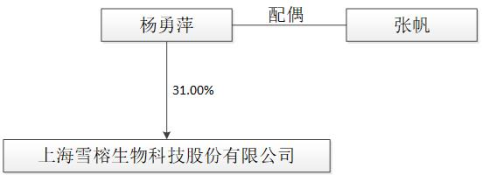 实际控制人通过信托或其他资产管理方式控制公司□ 适用 √ 不适用 4、其他持股在10%以上的法人股东□ 适用 √ 不适用 5、控股股东、实际控制人、重组方及其他承诺主体股份限制减持情况□ 适用 √ 不适用 第七节优先股相关情况□ 适用 √ 不适用 报告期公司不存在优先股。第八节可转换公司债券相关情况□ 适用 √ 不适用 报告期公司不存在可转换公司债券。第九节董事、监事、高级管理人员和员工情况一、董事、监事和高级管理人员持股变动二、公司董事、监事、高级管理人员变动情况√ 适用 □ 不适用 三、任职情况公司现任董事、监事、高级管理人员专业背景、主要工作经历以及目前在公司的主要职责（一）公司现任董事主要工作经历杨勇萍，董事长，男，1969年4月生，吉林省第十、十一届人大代表，中国国籍，无境外永久居留权，大专学历。曾任职于福建省港航管理局航道处，历任高榕食品总经理、董事长。现任本公司董事长，中国食用菌协会副会长、中国农业产业化龙头企业协会副会长、中国食用菌协会工厂化专业委员会会长、上海蔬菜食用菌行业协会名誉会长、上海市工商业联合会执行委员、上海福建商会名誉会长。余荣琳，男，1970年11月生，中国国籍，无境外永久居留权，本科学历。曾任福州金匙摩托车有限公司品保部股长、公司董事、副总经理，现任公司董事、总经理。诸焕诚，董事，男，1971年8月生，中国国籍，无境外永久居留权，本科学历。曾任福州金匙摩托车有限公司品保部课长，历任高榕食品董事。现任公司董事、副总经理，上海首舜监事、首舜株式会社董事、江苏和正生物科技有限公司经理。陈雄，男，1982年3月生，中国国籍，研究生学历，中国注册会计师、澳大利亚注册会计师。曾任瑞表企业管理（上海）有限公司财务主管、安永华明会计师事务所（特殊普通合伙）上海分所高级审计经理、支付宝（中国）网络技术有限公司高级财务专家等。2017年9月入职公司担任总经理助理，现任公司董事、副总经理、财务总监。韦烨，男，1970年12月生，中国国籍，无境外永久居留权，复旦大学法学学士、复旦大学和英国赫特福德大学法学硕士，中欧国际工商学院高级工商管理硕士学历。曾任上海轮胎橡胶（集团）股份有限公司法务、上海市光大律师事务所律师及合伙人、北京市同达律师事务所上海分所合伙人、上海汇衡律师事务所创始合伙人，现为北京大成（上海）律师事务所高级合伙人，目前担任公司独立董事、兼任江苏通达动力科技股份有限公司独立董事、上海雅运纺织化工股份有限公司独立董事。孙占刚，独立董事，男，1979年6月生，中国国籍，无境外永久居留权，2016年6月取得上海证券交易所颁发的《独立董事资格证书》，本科学历。曾任上海蔬菜加工与出口行业协会市场部主任、上海蔬菜行业协会市场部主任、上海蔬菜食用菌行业协会市场部主任。现任公司独立董事、上海蔬菜食用菌行业协会秘书长、上海市政府采购评审专家。刘浩，男，1978年11月生，中国国籍，无境外永久居留权，博士学历，教授职称。曾任上海财经大学会计学院讲师、副教授，美国纽约城市大学访问学者。现任公司独立董事，上海财经大学会计学院教授、兼任申能股份有限公司独立董事、江苏玉龙钢管股份有限公司独立董事、安徽皖通高速公路股份有限公司独立董事、上海肇民新材料科技股份有限公司独立董事。（二）公司现任监事主要工作经历陆勇，监事会主席，男，1982年1月生，中国国籍，无境外永久居留权，本科学历。曾任职于上海伟佳家具有限公司、上海高榕食品有限公司、上海晟地集团，自2014年3月开始担任上海雪榕生物科技股份有限公司人事经理，现任公司人力行政总监、监事会主席。黄健生，职工监事，男，1963年7月生，中国国籍，无境外永久居留权，硕士研究生学历。曾任职于福建省港航管理局航道处、福建省港航管理局、福建省港航勘测设计院，历任技术员、助理工程师、工程师、副大队长、大队长等职务。自2011年5月始先后担任公司工程建设中心综合管理部经理、行政安保部行政经理，现任公司职工监事、行政部行政总监兼党总支书记。茅丽华，监事，男，1987年11月生，中国国籍，无境外永久居留权，本科学历。曾任职于江苏好收成韦恩农化股份有限公司、亨氏（中国）投资有限公司和英科国际控股有限公司。现任公司监事、证券事务代表。（三）公司现任高级管理人员主要工作经历高管余荣琳、诸焕诚、陈雄主要工作经历见公司现任董事主要工作经历。郭伟，男，1963年11月生，中国国籍，无境外永久居留权，本科学历。曾任顶新集团广州顶益国际食品有限公司制造处长；2009年3月至2013年8月，任成都雪榕工厂总经理；2013年8月至2018年6月，任广东雪榕工厂总经理。现任公司副总经理、生产管理中心生产总监兼采购总监。顾永康，男，1987年4月生，中国国籍，大学本科学历，2013年5月入职公司历任董事会秘书助理、证券事务代表，现任公司董事会秘书。在股东单位任职情况□ 适用 √ 不适用 在其他单位任职情况√ 适用 □ 不适用 公司现任及报告期内离任董事、监事和高级管理人员近三年证券监管机构处罚的情况□ 适用 √ 不适用 四、董事、监事、高级管理人员报酬情况董事、监事、高级管理人员报酬的决策程序、确定依据、实际支付情况（一）决策程序薪酬与考核委员会按绩效评价标准和程序，对公司董事及高级管理人员进行绩效评价，根据岗位绩效评价结果及薪酬分配政策提出董事及高级管理人员的报酬数额和奖励方式，表决通过后，提请公司董事会予以审议，其中公司董事、监事的薪酬需提请公司股东大会予以审议。（二）确定依据公司董事、监事和高级管理人员的报酬按照公司董事会《薪酬与考核委员会工作细则》的规定，结合其经营绩效、工作能力、岗位职级等为依据考核确定并发放。（三）实际支付情况报告期内，董事、监事和高级管理人员报酬已按规定发放。公司报告期内董事、监事和高级管理人员报酬情况单位：万元公司董事、高级管理人员报告期内被授予的股权激励情况□ 适用 √ 不适用 五、公司员工情况1、员工数量、专业构成及教育程度2、薪酬政策本公司的薪酬管理制度以按劳分配、奖勤罚懒和效率优先兼顾公平三大基本原则以及根据激励、高效、简单、实用原则，在薪酬分配管理中综合考虑社会物价水平、公司支付能力以及员工所在岗位在公司的相对价值、员工贡献大小等因素，本着公平、竞争、激励、经济、合法的原则制定。员工薪酬由基本工资、绩效工资、岗位津贴、加班工资、各项补贴、年终奖金和福利等组成。基本工资：是薪酬的基本组成部分，根据相应的职级和职位予以核定。绩效工资：针对不同的部门和岗位制定具有针对性的绩效管理标准及考核办法，由部门向人力资源部提交考核数据，根据部门绩效考核管理办法确定并发放。岗位津贴：依据岗位的技能程度或基层岗位专业技能突出的员工予以的津贴。加班工资：除正常工作时间之外的时间，依据劳动法相关规定支付加班工资。补贴：包含住房/交通补贴、生活补贴、夜班补贴、全勤奖等。激励奖金：公司除正常的工资之外，通过上年底或本年初的经营管理会议，结合公司年度经营指标，制定系列激励措施，当公司完成或超额完成年度经营指标，依据员工考核绩效在年终时统筹发放激励奖金。福利：公司还为员工提供午餐、节假日福利、年度体检等多种福利。      公司将不断完善公平、合理的薪酬绩效体系，保证员工薪酬的内部公平性与合理性，以及在外部环境中的竞争性。3、培训计划为持续提高员工的综合能力，顺利实现公司战略目标，公司建立了基于通用人才和菁英人才双通道的人才培养体系。公司建立健全培训体系的同时，有针对性地制定了“新员工入职培训”、“通用技能培训”、“管理技能培训”、“专业技能培训”，同时，与外部培训机构合作开发各类培训项目。其中：“新员工入职培训”帮助新员工快速了解和融入公司；“通用技能培训”帮助员工提升职场通用技能；“管理技能培训”帮助各层级管理干部提升团队管理与统筹规划能力；“专业技能培训”从研发、销售、生产等专业角度提升岗位胜任力。4、劳务外包情况√ 适用 □ 不适用 第十节公司治理一、公司治理的基本状况报告期内，公司严格按照《公司法》、《证券法》、《上市公司治理准则》、《深圳证券交易所创业板股票上市规则》、《深圳证券交易所创业板上市公司规范运作指引》等法律、法规和中国证监会有关法律法规等的要求，结合公司实际情况，不断完善法人治理结构，建立健全公司内部管理和控制制度，持续深入开展公司治理活动，促进公司规范运作，提高公司治理水平。    （一）关于股东与股东大会公司严格按照《上市公司股东大会规则》、《公司章程》、《公司股东大会议事规则》等规定和要求，规范地召集、召开股东大会，平等对待所有股东，并尽可能为股东参加股东大会提供便利，使其充分行使股东权利。公司治理结构能够保证所有股东，特别是中小股东享有平等地位，确保股东合法行使权益，保证了股东对公司重大事项的知情权、参与权、表决权。    （二）关于公司与控股股东及实际控制人     公司控股股东及实际控制人均严格规范自己的行为，没有超越股东大会直接或间接干预公司的决策和经营活动。公司拥有独立完整的业务和自主经营能力，在业务、人员、资产、机构、财务上独立于控股股东及实际控制人，公司董事会、监事会和内部机构均独立运作。报告期内，公司没有为控股股东提供担保，亦不存在控股股东非经营性占用公司资金的行为。    （三）关于董事和董事会     公司董事会设董事7名，其中独立董事3名，董事会的人数及人员构成符合法律、法规和《公司章程》的要求。各位董事能够依据《深圳证券交易所创业板上市公司规范运作指引》、《公司董事会议事规则》、《公司独立董事工作制度》等开展工作，出席公司董事会，列席公司股东大会，勤勉尽责地履行职责和义务，同时积极参加相关培训，熟悉相关法律法规。    （四）关于监事和监事会     公司监事会设监事3名，其中职工监事1名，监事会的人数及人员构成符合法律、法规和《公司章程》的要求。各位监事能够按照《公司监事会议事规则》的要求，认真履行自己的职责，对公司重大事项、关联交易、财务状况以及董事、高级管理人员履行职责的合法合规性进行监督，并发表专项核查意见。     （五）关于董事会四个委员会1、审计委员会：公司董事会审计委员会设委员3名，审计委员会人数及人员构成符合法律、法规及《公司章程》的要求。各位委员均能够按照《公司董事会审计委员会工作细则》的要求，认真履行自己的职责，对公司财务报告、内部控制情况、内外审计机构的工作情况、重大关联交易等事项进行审议，并提交公司董事会审议，配合监事会的审计工作。    2、战略委员会：公司董事会战略委员会设委员3名，战略委员会人数及人员构成符合法律、法规及《公司章程》的要求。各位委员均能够按照《公司董事会战略委员会工作细则》的要求，尽职尽责，对公司重大投融资方案、重大资本运作等事项进行审议，并提交公司董事会审议。    3、提名委员会：公司董事会提名委员会设委员3名，提名委员会人数及人员构成符合法律、法规及《公司章程》的要求。各位委员均能够按照《公司董事会提名委员会工作细则》的要求，认真履行自己的职责，对公司董事、高级管理人员候选人进行审查，研究公司董事、高级管理人员的选聘标准和程序，并向公司董事会提出意见和建议。    4、薪酬与考核委员会：公司董事会薪酬与考核委员会设委员3名，薪酬与考核委员会人数及人员构成符合法律、法规及《公司章程》的要求。各位委员均能够按照《公司董事会薪酬与考核委员会工作细则》的要求，根据董事及高级管理人员管理岗位的主要范围、职责、重要性以及其他相关企业相关岗位的薪酬水平制定薪酬计划或方案，审查公司董事及高级管理人员的履行职责情况并对其进行年度绩效考评，监督公司薪酬制度的执行情况。     （六）关于信息披露与透明度       公司严格按照有关法律法规以及《公司章程》、《公司信息披露管理制度》等的要求，真实、准确、及时、公平、完整地披露有关信息，指定公司董事会秘书负责信息披露工作，协调公司与投资者的关系，接待股东来访，回答投资者咨询，向投资者提供公司已披露的资料；并指定《证券时报》、《中国证券报》、《证券日报》、《上海证券报》和中国证监会指定的创业板信息披露网站（巨潮资讯网www.cninfo.com.cn）为公司信息披露的指定报纸和网站，确保公司所有股东能够以平等的机会获得信息。   （七）关于相关利益者    公司充分尊重和维护相关利益者的合法权益，实现股东、员工、社会等各方利益的协调平衡，共同推动公司持续、健康的发展。公司治理的实际状况与中国证监会发布的有关上市公司治理的规范性文件是否存在重大差异□ 是 √ 否 公司治理的实际状况与中国证监会发布的有关上市公司治理的规范性文件不存在重大差异。二、公司相对于控股股东在业务、人员、资产、机构、财务等方面的独立情况公司拥有独立完整的采购、生产、销售、研发系统，具备自主经营能力，在业务、资产、人员、机构和财务等方面与控股股东及实际控制人相互独立。   1、业务独立  公司具有完整的组织机构和独立面向市场自主经营的能力，具有与其经营活动相适应的生产经营场所。公司独立开展各项业务活动，经营范围和实际从事的业务与实际控制人、控股股东控制的其他企业之间不存在业务上的重大依赖关系；公司具有完整的业务体系并独立于控股股东、实际控制人及其控制的其他企业。2、人员独立  公司的总经理、副总经理、财务负责人和董事会秘书等高级管理人员未在除子公司以外的关联方中担任除董事、监事以外的其他职务，该等人员均在公司领取薪酬；公司的财务人员未在除子公司以外的关联方中兼职，且公司的销售和采购人员亦均独立于关联方；公司员工的劳动、人事、工资报酬以及相应的社会保障均独立管理。3、资产独立  公司拥有独立经营所需的生产设备、辅助设施，拥有独立经营所需的与生产经营有关的生产系统、辅助生产系统和配套设施，合法拥有与生产经营有关的主要土地、厂房、机器设备及知识产权等的所有权或使用权并实际占有，公司具有独立的原料采购和产品销售系统，不存在资产被控股股东、实际控制人或其关联方控制和占用的情况。4、机构独立。  公司建立了完整的内部组织结构，具备健全的内部经营管理机构，所设机构与关联方完全分开且独立运作，不存在机构混同的情形；公司完全拥有机构设置自主权及独立的经营管理权。5、财务独立。  公司设立了独立的财务会计部门，建立了独立的财务核算体系，能够独立作出财务决策，具有规范的财务会计制度和对分公司、子公司的财务管理制度；公司不存在与关联方共用银行账户的情形，公司独立在银行开户、独立纳税。三、同业竞争情况□ 适用 √ 不适用 四、报告期内召开的年度股东大会和临时股东大会的有关情况1、本报告期股东大会情况2、表决权恢复的优先股股东请求召开临时股东大会□ 适用 √ 不适用 五、报告期内独立董事履行职责的情况1、独立董事出席董事会及股东大会的情况连续两次未亲自出席董事会的说明2、独立董事对公司有关事项提出异议的情况独立董事对公司有关事项是否提出异议□ 是 √ 否 报告期内独立董事对公司有关事项未提出异议。3、独立董事履行职责的其他说明独立董事对公司有关建议是否被采纳√ 是 □ 否 独立董事对公司有关建议被采纳或未被采纳的说明公司独立董事勤勉尽责，严格按照中国证监会的相关规定及《公司章程》、《董事会议事规则》和《独立董事工作制度》开展工作，通过对公司的现场考察、审阅资料，详细了解公司的生产经营情况和财务状况，同时通过电话和邮件等方式，与公司其他董事、监事、高管等相关人员保持密切联系，及时获悉公司各重大事项的进展情况，对公司面对行业及市场变化等问题提出解决建议，并对公司的未来发展战略提出了建设性的意见。独立董事的尽职工作对公司财务及生产经营活动进行了有效监督，提高了公司决策的科学性，为完善公司监督机制，维护公司和全体股东的合法权益发挥了应有的作用。六、董事会下设专门委员会在报告期内履行职责情况公司董事会下设战略委员会、审计委员会、提名委员会、薪酬与考核委员会，报告期内公司董事会下设的四个专门委员会严格按照《公司章程》、《董事会议事规则》及各专门委员会的实施细则等相关规定履行各项职责, 报告期内各委员会履行职责情况如下：1、战略委员会报告期内，公司董事会战略委员会召开会议1次，就公司2019年发展战略事宜进行审议。2、审计委员会报告期内，公司董事会审计委员会对公司2019年财务审计报告、内控报告、定期报告、内部审计部工作报告、募集资金存放与使用情况等相关事项进行了审查与监督，重点对公司各定期报告工作进行了审核。报告期内，审计委员会共召开4次会议，审计委员会委员专门安排时间与会计师等进行了沟通，充分了解监督审计工作中的重要事项。3、提名委员会报告期内，公司提名委员会召开会议1次，董事会提名委员会均能够按照《公司董事会提名委员会工作细则》的要求，认真履行自己的职责，2019年就公司聘任副总经理提出了建设性建议，并对其任职资格认真进行了核查。4、薪酬与考核委员会    报告期内，公司董事会薪酬与考核委员会召开会议1次，就公司2019年董事津贴、高级管理人员薪酬及津贴等事宜进行审议。七、监事会工作情况监事会在报告期内的监督活动中发现公司是否存在风险□ 是 √ 否 公司监事会对报告期内的监督事项无异议。八、高级管理人员的考评及激励情况公司建立了科学、完善的高级管理人员考核体系及薪酬管理制度，公司高级管理人员从公司的经营战略出发，负责完成董事会下达的经营指标。董事会主要是考核工作绩效和贯彻执行董事会决议等方面的情况，高级管理人员薪酬主要由基本薪酬和绩效薪酬组成，绩效薪酬与年度经营业绩考核结果挂钩，通过对每位高级管理人员的职务分析，明确规定他们的工作性质，职责范围以及相应的奖惩制度，建立起了激励和约束机制。九、内部控制评价报告1、报告期内发现的内部控制重大缺陷的具体情况□ 是 √ 否 2、内控自我评价报告十、内部控制审计报告或鉴证报告内部控制审计报告会计师事务所是否出具非标准意见的内部控制审计报告□ 是 √ 否 会计师事务所出具的内部控制审计报告与董事会的自我评价报告意见是否一致√ 是 □ 否 第十一节公司债券相关情况公司是否存在公开发行并在证券交易所上市，且在年度报告批准报出日未到期或到期未能全额兑付的公司债券否第十二节财务报告一、审计报告审计报告正文上海雪榕生物科技股份有限公司全体股东：一、审计意见我们审计了上海雪榕生物科技股份有限公司的财务报表，包括2019年12月31日的合并及公司资产负债表，2019年度的合并及公司利润表、股东权益变动表和现金流量表以及相关财务报表附注。    我们认为，后附的上海雪榕生物科技股份有限公司的财务报表在所有重大方面按照企业会计准则的规定编制，公允反映了上海雪榕生物科技股份有限公司2019年12月31日的合并及公司财务状况以及2019年度的合并及公司经营成果和现金流量。    二、形成审计意见的基础    我们按照中国注册会计师审计准则的规定执行了审计工作。审计报告的“注册会计师对财务报表审计的责任”部分进一步阐述了我们在这些准则下的责任。按照中国注册会计师职业道德守则，我们独立于上海雪榕生物科技股份有限公司，并履行了职业道德方面的其他责任。我们相信，我们获取的审计证据是充分、适当的，为发表审计意见提供了基础。    三、关键审计事项    关键审计事项是我们根据职业判断，认为对本年财务报表审计最为重要的事项。这些事项的应对以对财务报表整体进行审计并形成审计意见为背景，我们不对这些事项单独发表意见。我们对下述每一事项在审计中是如何应对的描述也以此为背景。   我们已经履行了本报告“注册会计师对财务报表审计的责任”部分阐述的责任，包括与这些关键审计事项相关的责任。相应地，我们的审计工作包括执行为应对评估的财务报表重大错报风险而设计的审计程序。我们执行审计程序的结果，包括应对下述关键审计事项所执行的程序，为财务报表整体发表审计意见提供了基础。   四、其他信息上海雪榕生物科技股份有限公司管理层对其他信息负责。其他信息包括年度报告中涵盖的信息，但不包括财务报表和我们的审计报告。我们对财务报表发表的审计意见不涵盖其他信息，我们也不对其他信息发表任何形式的鉴证结论。结合我们对财务报表的审计，我们的责任是阅读其他信息，在此过程中，考虑其他信息是否与财务报表或我们在审计过程中了解到的情况存在重大不一致或者似乎存在重大错报。基于我们已执行的工作，如果我们确定其他信息存在重大错报，我们应当报告该事实。在这方面，我们无任何事项需要报告。五、管理层和治理层对财务报表的责任管理层负责按照企业会计准则的规定编制财务报表，使其实现公允反映，并设计、执行和维护必要的内部控制，以使财务报表不存在由于舞弊或错误导致的重大错报。在编制财务报表时，管理层负责评估上海雪榕生物科技股份有限公司的持续经营能力，披露与持续经营相关的事项（如适用），并运用持续经营假设，除非计划进行清算、终止运营或别无其他现实的选择。治理层负责监督上海雪榕生物科技股份有限公司的财务报告过程。六、注册会计师对财务报表审计的责任我们的目标是对财务报表整体是否不存在由于舞弊或错误导致的重大错报获取合理保证，并出具包含审计意见的审计报告。合理保证是高水平的保证，但并不能保证按照审计准则执行的审计在某一重大错报存在时总能发现。错报可能由于舞弊或错误导致，如果合理预期错报单独或汇总起来可能影响财务报表使用者依据财务报表作出的经济决策，则通常认为错报是重大的。在按照审计准则执行审计工作的过程中，我们运用职业判断，并保持职业怀疑。同时，我们也执行以下工作：（1）识别和评估由于舞弊或错误导致的财务报表重大错报风险，设计和实施审计程序以应对这些风险，并获取充分、适当的审计证据，作为发表审计意见的基础。由于舞弊可能涉及串通、伪造、故意遗漏、虚假陈述或凌驾于内部控制之上，未能发现由于舞弊导致的重大错报的风险高于未能发现由于错误导致的重大错报的风险。（2）了解与审计相关的内部控制，以设计恰当的审计程序，但目的并非对内部控制的有效性发表意见。（3）评价管理层选用会计政策的恰当性和作出会计估计及相关披露的合理性。（4）对管理层使用持续经营假设的恰当性得出结论。同时，根据获取的审计证据，就可能导致对上海雪榕生物科技股份有限公司持续经营能力产生重大疑虑的事项或情况是否存在重大不确定性得出结论。如果我们得出结论认为存在重大不确定性，审计准则要求我们在审计报告中提请报表使用者注意财务报表中的相关披露；如果披露不充分，我们应当发表非无保留意见。我们的结论基于截至审计报告日可获得的信息。然而，未来的事项或情况可能导致上海雪榕生物科技股份有限公司不能持续经营。（5）评价财务报表的总体列报、结构和内容（包括披露），并评价财务报表是否公允反映相关交易和事项。（6）就上海雪榕生物科技股份有限公司中实体或业务活动的财务信息获取充分、适当的审计证据，以对财务报表发表审计意见。我们负责指导、监督和执行集团审计，并对审计意见承担全部责任。我们与治理层就计划的审计范围、时间安排和重大审计发现等事项进行沟通，包括沟通我们在审计中识别出的值得关注的内部控制缺陷。我们还就已遵守与独立性相关的职业道德要求向治理层提供声明，并与治理层沟通可能被合理认为影响我们独立性的所有关系和其他事项，以及相关的防范措施（如适用）。从与治理层沟通过的事项中，我们确定哪些事项对本年财务报表审计最为重要，因而构成关键审计事项。我们在审计报告中描述这些事项，除非法律法规禁止公开披露这些事项，或在极少数情形下，如果合理预期在审计报告中沟通某事项造成的负面后果超过在公众利益方面产生的益处，我们确定不应在审计报告中沟通该事项。二、财务报表财务附注中报表的单位为：元1、合并资产负债表编制单位：上海雪榕生物科技股份有限公司2020年04月24日单位：元法定代表人：杨勇萍                      主管会计工作负责人：陈雄                      会计机构负责人：陈雄2、母公司资产负债表单位：元3、合并利润表单位：元本期发生同一控制下企业合并的，被合并方在合并前实现的净利润为：0.00元，上期被合并方实现的净利润为：0.00元。法定代表人：杨勇萍                      主管会计工作负责人：陈雄                      会计机构负责人：陈雄4、母公司利润表单位：元5、合并现金流量表单位：元6、母公司现金流量表单位：元7、合并所有者权益变动表本期金额单位：元上期金额单位：元8、母公司所有者权益变动表本期金额单位：元上期金额单位：元三、公司基本情况上海雪榕生物科技股份有限公司（以下简称“本公司”或“雪榕生物”），前身系上海高榕食品有限公司，于1997年10月16日经上海市闸北区人民政府出具闸府批[1997]第128号批准设立。经过历次股权转让及增资，2011年9月9日，原公司以2011年6月30日经审计后的净资产人民币233,204,860.05元按2.0729：1的比例进行折股并整体改制为股份有限公司，其中人民币112,500,000.00元折合为本公司的股本。根据本公司2012年10月15日召开的第一届董事会第十五次会议决议、2012年10月31日召开的2012年第五次临时股东大会决议、2014年4月4日召开的第一届董事会第二十八次会议决议、2014年4月20日召开的2014年第三次临时股东大会决议的规定，本公司申请公开发行人民币普通股（A股）增加注册资本人民币3,750万元，变更后的注册资本为人民币15,000万元。经中国证券监督管理委员会2016年3月16日《关于核准上海雪榕生物科技股份有限公司首次公开发行股票的批复》（证监许可[2016]539号）核准，同意本公司公开发行人民币普通股3,750万股。后经过多次股本变动，于2019年12月31日，本公司总股本合计为人民币429,239,925.00元。本公司注册地址和总部地址均为上海市奉贤现代农业园区高丰路999号，法定代表人为杨勇萍，营业期限为1997年12月8日至不约定期限。本集团主要经营活动为：在生物科技、食用菌领域内的技术开发、技术咨询、技术服务、技术转让,食用菌的种植、加工(分包装)、批发、零售,机械设备、机电设备、仪表仪器、农产品批发、零售，工程建设服务,建筑工程施工,自有厂房出租,金针菇、蟹味菇、杏鲍菇一级、二级菌种的自产自销,计算机技术、网络技术、通讯技术领域内的技术开发、技术转让、技术咨询、技术服务,从事货物进出口及技术进出口业务。本公司的实际控制人为杨勇萍先生及其配偶张帆女士。    本财务报表业经本公司董事会于2020年4月24日决议批准。合并财务报表的合并范围以控制为基础确定，报告期变化情况参见附注六。四、财务报表的编制基础1、编制基础本财务报表按照财政部颁布的《企业会计准则—基本准则》以及其后颁布及修订的具体会计准则、应用指南、解释以及其他相关规定（统称“企业会计准则”）编制。2、持续经营于2019年12月31日,本集团流动负债超过流动资产达人民币586,806,803.44元，然而合并财务报表仍然以持续经营为基础列报。该基础成立的原因是本集团已获得有关银行授予在可预见的将来提供足够的授信额度以及本集团控股股东杨勇萍已承诺在可预见的将来持续提供足够的财务支持，令本集团得以履行到期的债务。因此，本集团在可预见的将来有足够的流动资金应付日常营运所需，不会因营运资金的短缺而面临持续经营方面的问题。    编制本财务报表时，除某些金融工具外，均以历史成本为计价原则。资产如果发生减值，则按照相关规定计提相应的减值准备。五、重要会计政策及会计估计具体会计政策和会计估计提示：本集团根据实际生产经营特点制定了具体会计政策和会计估计，主要体现在应收款项坏账准备的计提、固定资产折旧、无形资产摊销等。1、遵循企业会计准则的声明本财务报表符合企业会计准则的要求，真实、完整地反映了本公司及本集团于2019年12月31日的财务状况以及2019年度的经营成果和现金流量。2、会计期间本集团会计年度釆用公历年度，即每年自1月1日起至12月31日止。3、营业周期本集团会计年度釆用公历年度，即每年自1月1日起至12月31日止。4、记账本位币本集团记账本位币和编制本财务报表所采用的货币均为人民币。除有特别说明外，均以人民币元为单位表示。    本集团下属子公司、合营企业及联营企业，根据其经营所处的主要经济环境自行决定其记账本位币，编制财务报表时折算为人民币。5、同一控制下和非同一控制下企业合并的会计处理方法企业合并分为同一控制下企业合并和非同一控制下企业合并。同一控制下企业合并参与合并的企业在合并前后均受同一方或相同的多方最终控制，且该控制并非暂时性的，为同一控制下的企业合并。同一控制下的企业合并，在合并日取得对其他参与合并企业控制权的一方为合并方，参与合并的其他企业为被合并方。合并日，是指合并方实际取得对被合并方控制权的日期。合并方在同一控制下企业合并中取得的资产和负债（包括最终控制方收购被合并方而形成的商誉），按合并日在最终控制方财务报表中的账面价值为基础进行相关会计处理。合并方取得的净资产账面价值与支付的合并对价的账面价值（或发行股份面值总额）的差额，调整资本公积中的股本溢价，不足冲减的则调整留存收益。非同一控制下的企业合并参与合并的企业在合并前后不受同一方或相同的多方最终控制的，为非同一控制下的企业合并。非同一控制下的企业合并，在购买日取得对其他参与合并企业控制权的一方为购买方，参与合并的其他企业为被购买方。购买日，是指为购买方实际取得对被购买方控制权的日期。非同一控制下企业合并中所取得的被购买方可辨认资产、负债及或有负债在收购日以公允价值计量。    支付的合并对价的公允价值（或发行的权益性证券的公允价值）与购买日之前持有的被购买方的股权的公允价值之和大于合并中取得的被购买方可辨认净资产公允价值份额的差额，确认为商誉，并以成本减去累计减值损失进行后续计量。支付的合并对价的公允价值（或发行的权益性证券的公允价值）与购买日之前持有的被购买方的股权的公允价值之和小于合并中取得的被购买方可辨认净资产公允价值份额的，对取得的被购买方各项可辨认资产、负债及或有负债的公允价值以及支付的合并对价的公允价值（或发行的权益性证券的公允价值）及购买日之前持有的被购买方的股权的公允价值的计量进行复核，复核后支付的合并对价的公允价值（或发行的权益性证券的公允价值）与购买日之前持有的被购买方的股权的公允价值之和仍小于合并中取得的被购买方可辨认净资产公允价值份额的，其差额计入当期损益。6、合并财务报表的编制方法合并财务报表的合并范围以控制为基础确定，包括本公司及全部子公司的财务报表。子公司，是指被本公司控制的主体（含企业、被投资单位中可分割的部分，以及本公司所控制的结构化主体等）。编制合并财务报表时，子公司采用与本公司一致的会计年度和会计政策。本集团内部各公司之间的所有交易产生的资产、负债、权益、收入、费用和现金流量于合并时全额抵销。子公司少数股东分担的当期亏损超过了少数股东在该子公司期初股东权益中所享有的份额的，其余额仍冲减少数股东权益。对于通过同一控制下的企业合并取得的子公司，被合并方的经营成果和现金流量自合并当期期初纳入合并财务报表。编制比较合并财务报表时，对前期财务报表的相关项目进行调整，视同合并后形成的报告主体自最终控制方开始实施控制时一直存在。对于通过非同一控制下的企业合并取得的子公司，被购买方的经营成果和现金流量自本集团取得控制权之日起纳入合并财务报表，直至本集团对其控制权终止。在编制合并财务报表时，以购买日确定的各项可辨认资产、负债及或有负债的公允价值为基础对子公司的财务报表进行调整。如果相关事实和情况的变化导致对控制要素中的一项或多项发生变化的，本集团重新评估是否控制被投资方。7、合营安排分类及共同经营会计处理方法8、现金及现金等价物的确定标准现金，是指本集团的库存现金以及可以随时用于支付的存款；现金等价物，是指本集团持有的期限短、流动性强、易于转换为已知金额的现金、价值变动风险很小的投资。9、外币业务和外币报表折算本集团对于发生的外币交易，将外币金额折算为记账本位币金额。外币交易在初始确认时，采用交易发生日的即期汇率将外币金额折算为记账本位币金额。于资产负债表日，对于外币货币性项目采用资产负债表日即期汇率折算。由此产生的结算和货币性项目折算差额，除属于与购建符合资本化条件的资产相关的外币专门借款产生的差额按照借款费用资本化的原则处理之外，均计入当期损益。以历史成本计量的外币非货币性项目，仍采用交易发生日的即期汇率折算，不改变其记账本位币金额。以公允价值计量的外币非货币性项目，采用公允价值确定日的即期汇率折算，由此产生的差额根据非货币性项目的性质计入当期损益或其他综合收益。对于境外经营，本集团在编制财务报表时将其记账本位币折算为人民币：对资产负债表中的资产和负债项目，采用资产负债表日的即期汇率折算，股东权益项目除“未分配利润”项目外，其他项目采用发生时的即期汇率折算；利润表中的收入和费用项目，采用交易发生当期平均汇率折算。按照上述折算产生的外币财务报表折算差额，确认为其他综合收益。处置境外经营时，将与该境外经营相关的其他综合收益转入处置当期损益，部分处置的按处置比例计算。    外币现金流量以及境外子公司的现金流量，采用现金流量发生日的即期汇率折算。汇率变动对现金的影响额作为调节项目，在现金流量表中单独列报。10、金融工具金融工具，是指形成一个企业的金融资产，并形成其他单位的金融负债或权益工具的合同。金融工具的确认和终止确认本集团于成为金融工具合同的一方时确认一项金融资产或金融负债。满足下列条件的，终止确认金融资产（或金融资产的一部分，或一组类似金融资产的一部分），即从其账户和资产负债表内予以转销：（1）收取金融资产现金流量的权利届满；（2）转移了收取金融资产现金流量的权利，或在“过手协议”下承担了及时将收取的现金流量全额支付给第三方的义务；并且（a）实质上转让了金融资产所有权上几乎所有的风险和报酬，或（b）虽然实质上既没有转移也没有保留金融资产所有权上几乎所有的风险和报酬，但放弃了对该金融资产的控制。如果金融负债的责任已履行、撤销或届满，则对金融负债进行终止确认。如果现有金融负债被同一债权人以实质上几乎完全不同条款的另一金融负债所取代，或现有负债的条款几乎全部被实质性修改，则此类替换或修改作为终止确认原负债和确认新负债处理，差额计入当期损益。以常规方式买卖金融资产，按交易日会计进行确认和终止确认。常规方式买卖金融资产，是指按照合同条款的约定，在法规或通行惯例规定的期限内收取或交付金融资产。交易日，是指本集团承诺买入或卖出金融资产的日期。金融资产分类和计量    本集团的金融资产于初始确认时根据本集团企业管理金融资产的业务模式和金融资产的合同现金流量特征分类为：以公允价值计量且其变动计入当期损益的金融资产、以摊余成本计量的金融资产、以公允价值计量且其变动计入其他综合收益的金融资产。金融资产在初始确认时以公允价值计量，但是因销售商品或提供服务等产生的应收账款或应收票据未包含重大融资成分或不考虑不超过一年的融资成分的，按照交易价格进行初始计量。对于以公允价值计量且其变动计入当期损益的金融资产，相关交易费用直接计入当期损益，其他类别的金融资产相关交易费用计入其初始确认金额。以摊余成本计量的债务工具投资金融资产同时符合下列条件的，分类为以摊余成本计量的金融资产：管理该金融资产的业务模式是以收取合同现金流量为目标；该金融资产的合同条款规定，在特定日期产生的现金流量仅为对本金和以未偿付本金金额为基础的利息的支付。此类金融资产采用实际利率法确认利息收入，其终止确认、修改或减值产生的利得或损失，均计入当期损益。此类金融资产主要包含货币资金、应收账款及应收票据、其他应收款和长期应收款等。本集团将自资产负债表日起一年内到期的债权投资和长期应收款列报为一年内到期的非流动资产。以公允价值计量且其变动计入其他综合收益的债务工具投资金融资产同时符合下列条件的，分类为以公允价值计量且其变动计入其他综合收益的金融资产：本集团管理该金融资产的业务模式是既以收取合同现金流量为目标又以出售金融资产为目标；该金融资产的合同条款规定，在特定日期产生的现金流量仅为对本金和以未偿付本金金额为基础的利息的支付。此类金融资产采用实际利率法确认利息收入。除利息收入、减值损失及汇兑差额确认为当期损益外，其余公允价值变动计入其他综合收益。当金融资产终止确认时，之前计入其他综合收益的累计利得或损失从其他综合收益转出，计入当期损益。以公允价值计量且其变动计入当期损益的金融资产上述以摊余成本计量的金融资产和以公允价值计量且其变动计入其他综合收益的金融资产之外的金融资产，分类为以公允价值计量且其变动计入当期损益的金融资产。对于此类金融资产，采用公允价值进行后续计量，所有公允价值变动计入当期损益。金融负债分类和计量本集团的金融负债于初始确认时分类为：以公允价值计量且其变动计入当期损益的金融负债、其他金融负债。对于以公允价值计量且其变动计入当期损益的金融负债，相关交易费用直接计入当期损益，其他金融负债的相关交易费用计入其初始确认金额。金融负债的后续计量取决于其分类：以公允价值计量且其变动计入当期损益的金融负债以公允价值计量且其变动计入当期损益的金融负债，包括交易性金融负债和初始确认时指定为以公允价值计量且其变动计入当期损益的金融负债。交易性金融负债，按照公允价值进行后续计量，所有公允价值变动均计入当期损益。对于指定为以公允价值计量且其变动计入当期损益的金融负债，按照公允价值进行后续计量，除由本集团自身信用风险变动引起的公允价值变动计入其他综合收益之外，其他公允价值变动计入当期损益；如果由本集团自身信用风险变动引起的公允价值变动计入其他综合收益会造成或扩大损益中的会计错配，本集团将所有公允价值变动（包括自身信用风险变动的影响金额）计入当期损益。其他金融负债对于此类金融负债，采用实际利率法，按照摊余成本进行后续计量。金融工具减值本集团以预期信用损失为基础，对以摊余成本计量的金融资产、以公允价值计量且其变动计入其他综合收益的债务工具投资进行减值处理并确认损失准备。对于不含重大融资成分的应收款项，本集团运用简化计量方法，按照相当于整个存续期内的预期信用损失金额计量损失准备。除上述采用简化计量方法以外的金融资产，本集团在每个资产负债表日评估其信用风险自初始确认后是否已经显著增加，如果信用风险自初始确认后未显著增加，处于第一阶段，本集团按照相当于未来12个月内预期信用损失的金额计量损失准备，并按照账面余额和实际利率计算利息收入；如果信用风险自初始确认后已显著增加但尚未发生信用减值的，处于第二阶段，本集团按照相当于整个存续期内预期信用损失的金额计量损失准备，并按照账面余额和实际利率计算利息收入；如果初始确认后发生信用减值的，处于第三阶段，本集团按照相当于整个存续期内预期信用损失的金额计量损失准备，并按照摊余成本和实际利率计算利息收入。对于资产负债表日只具有较低信用风险的金融工具，本集团假设其信用风险自初始确认后未显著增加。本集团基于单项和组合评估金融工具的预期信用损失。本集团考虑了不同客户的信用风险特征，以账龄组合为基础评估应收款项的预期信用损失。本集团在评估预期信用损失时，考虑有关过去事项、当前状况以及未来经济状况预测的合理且有依据的信息。关于本集团对信用风险显著增加判断标准、已发生信用减值资产的定义、预期信用损失计量的假设等披露参见附注八、2。当本集团不再合理预期能够全部或部分收回金融资产合同现金流量时，本集团直接减记该金融资产的账面余额。金融工具抵销    同时满足下列条件的，金融资产和金融负债以相互抵销后的净额在资产负债表内列示：具有抵销已确认金额的法定权利，且该种法定权利是当前可执行的；计划以净额结算，或同时变现该金融资产和清偿该金融负债。11、应收票据12、应收账款13、应收款项融资14、其他应收款其他应收款的预期信用损失的确定方法及会计处理方法15、存货存货包括原材料、在产品、库存商品、周转材料及消耗性生物资产。存货按照成本进行初始计量。存货成本包括采购成本、加工成本和其他成本。发出存货，采用加权平均法确定其实际成本。周转材料包括低值易耗品和包装物等，低值易耗品和包装物釆用一次转销法进行摊销。存货的盘存制度采用永续盘存制。于资产负债表日，存货按照成本与可变现净值孰低计量，对成本高于可变现净值的，计提存货跌价准备，计入当期损益。如果以前计提存货跌价准备的影响因素已经消失，使得存货的可变现净值高于其账面价值，则在原已计提的存货跌价准备金额内，将以前减记的金额予以恢复，转回的金额计入当期损益。可变现净值，是指在日常活动中，存货的估计售价减去至完工时估计将要发生的成本、估计的销售费用以及相关税费后的金额。计提存货跌价准备时，原材料按类别计提，产成品按单个存货项目计提。16、合同资产17、合同成本18、持有待售资产19、债权投资20、其他债权投资21、长期应收款22、长期股权投资长期股权投资包括对子公司、合营企业和联营企业的权益性投资。长期股权投资在取得时以初始投资成本进行初始计量。通过同一控制下的企业合并取得的长期股权投资，以合并日取得被合并方所有者权益在最终控制方合并财务报表中的账面价值的份额作为初始投资成本；初始投资成本与合并对价账面价值之间差额，调整资本公积（不足冲减的，冲减留存收益）；合并日之前的其他综合收益，在处置该项投资时采用与被投资单位直接处置相关资产或负债相同的基础进行会计处理，因被投资方除净损益、其他综合收益和利润分配以外的其他股东权益变动而确认的股东权益，在处置该项投资时转入当期损益；其中，处置后仍为长期股权投资的按比例结转，处置后转换为金融工具的则全额结转。通过非同一控制下的企业合并取得的长期股权投资，以合并成本作为初始投资成本（通过多次交易分步实现非同一控制下的企业合并的，以购买日之前所持被购买方的股权投资的账面价值与购买日新增投资成本之和作为初始投资成本），合并成本包括购买方付出的资产、发生或承担的负债、发行的权益性证券的公允价值之和；购买日之前持有的因采用权益法核算而确认的其他综合收益，在处置该项投资时采用与被投资单位直接处置相关资产或负债相同的基础进行会计处理，因被投资方除净损益、其他综合收益和利润分配以外的其他股东权益变动而确认的股东权益，在处置该项投资时转入当期损益；其中，处置后仍为长期股权投资的按比例结转，处置后转换为金融工具的则全额结转。除企业合并形成的长期股权投资以外方式取得的长期股权投资，按照下列方法确定初始投资成本：支付现金取得的，以实际支付的购买价款及与取得长期股权投资直接相关的费用、税金及其他必要支出作为初始投资成本；发行权益性证券取得的，以发行权益性证券的公允价值作为初始投资成本。本公司能够对被投资单位实施控制的长期股权投资，在本公司个别财务报表中采用成本法核算。控制，是指拥有对被投资方的权力，通过参与被投资方的相关活动而享有可变回报，并且有能力运用对被投资方的权力影响回报金额。采用成本法时，长期股权投资按初始投资成本计价。追加或收回投资的，调整长期股权投资的成本。被投资单位宣告分派的现金股利或利润，确认为当期投资收益。    本集团对被投资单位具有共同控制或重大影响的，长期股权投资采用权益法核算。共同控制，是指按照相关约定对某项安排所共有的控制，并且该安排的相关活动必须经过分享控制权的参与方一致同意后才能决策。重大影响，是指对被投资单位的财务和经营政策有参与决策的权力，但并不能够控制或者与其他方一起共同控制这些政策的制定。采用权益法时，长期股权投资的初始投资成本大于投资时应享有被投资单位可辨认净资产公允价值份额的，归入长期股权投资的初始投资成本；长期股权投资的初始投资成本小于投资时应享有被投资单位可辨认净资产公允价值份额的，其差额计入当期损益，同时调整长期股权投资的成本。采用权益法时，取得长期股权投资后，按照应享有或应分担的被投资单位实现的净损益和其他综合收益的份额，分别确认投资损益和其他综合收益并调整长期股权投资的账面价值。在确认应享有被投资单位净损益的份额时，以取得投资时被投资单位可辨认资产等的公允价值为基础，按照本集团的会计政策及会计期间，并抵销与联营企业及合营企业之间发生的内部交易损益按照应享有的比例计算归属于投资方的部分（但内部交易损失属于资产减值损失的，应全额确认），对被投资单位的净利润进行调整后确认，但投出或出售的资产构成业务的除外。按照被投资单位宣告分派的利润或现金股利计算应享有的部分，相应减少长期股权投资的账面价值。本集团确认被投资单位发生的净亏损，以长期股权投资的账面价值以及其他实质上构成对被投资单位净投资的长期权益减记至零为限，本集团负有承担额外损失义务的除外。对于被投资单位除净损益、其他综合收益和利润分配以外股东权益的其他变动，调整长期股权投资的账面价值并计入股东权益。    处置长期股权投资，其账面价值与实际取得价款的差额，计入当期损益。采用权益法核算的长期股权投资，因处置终止采用权益法的，原权益法核算的相关其他综合收益采用与被投资单位直接处置相关资产或负债相同的基础进行会计处理，因被投资方除净损益、其他综合收益和利润分配以外的其他股东权益变动而确认的股东权益，全部转入当期损益；仍采用权益法的，原权益法核算的相关其他综合收益采用与被投资单位直接处置相关资产或负债相同的基础进行会计处理并按比例转入当期损益，因被投资方除净损益、其他综合收益和利润分配以外的其他股东权益变动而确认的股东权益，按相应的比例转入当期损益。23、投资性房地产投资性房地产计量模式成本法计量折旧或摊销方法资性房地产，是指为赚取租金或资本增值，或两者兼有而持有的房地产，包括已出租的土地使用权、已出租的建筑物。投资性房地产按照成本进行初始计量。与投资性房地产有关的后续支出，如果与该资产有关的经济利益很可能流入且其成本能够可靠地计量，则计入投资性房地产成本。否则，于发生时计入当期损益。    本集团采用成本模式对投资性房地产进行后续计量。24、固定资产（1）确认条件固定资产仅在与其有关的经济利益很可能流入本集团，且其成本能够可靠地计量时才予以确认。与固定资产有关的后续支出，符合该确认条件的，计入固定资产成本，并终止确认被替换部分的账面价值；否则，在发生时计入当期损益。固定资产按照成本进行初始计量。购置固定资产的成本包括购买价款、相关税费、使固定资产达到预定可使用状态前所发生的可直接归属于该项资产的其他支出。（2）折旧方法（3）融资租入固定资产的认定依据、计价和折旧方法以融资租赁方式租入的固定资产采用与自有固定资产一致的政策计提租赁资产折旧。能够合理确定租赁期届满时取得租赁资产所有权的，在租赁资产使用寿命内计提折旧，无法合理确定租赁期届满能够取得租赁资产所有权的，在租赁期与租赁资产使用寿命两者中较短的期间内计提折旧。本集团至少于每年年度终了，对固定资产的使用寿命、预计净残值和折旧方法进行复核，必要时进行调整。25、在建工程在建工程成本按实际工程支出确定﹐包括在建期间发生的各项必要工程支出、工程达到预定可使用状态前的应予资本化的借款费用以及其他相关费用等。    在建工程在达到预定可使用状态时转入固定资产。26、借款费用借款费用，是指本集团因借款而发生的利息及其他相关成本，包括借款利息、折价或者溢价的摊销、辅助费用以及因外币借款而发生的汇兑差额等。可直接归属于符合资本化条件的资产的购建或者生产的借款费用，予以资本化，其他借款费用计入当期损益。符合资本化条件的资产，是指需要经过相当长时间的购建或者生产活动才能达到预定可使用或者可销售状态的固定资产、投资性房地产和存货等资产。借款费用同时满足下列条件的，才能开始资本化：（1）资产支出已经发生；（2）借款费用已经发生；（3）为使资产达到预定可使用或者可销售状态所必要的购建或者生产活动已经开始。购建或者生产符合资本化条件的资产达到预定可使用或者可销售状态时，借款费用停止资本化。之后发生的借款费用计入当期损益。在资本化期间内，每一会计期间的利息资本化金额，按照下列方法确定：（1）专门借款以当期实际发生的利息费用，减去暂时性的存款利息收入或投资收益后的金额确定。（2）占用的一般借款，根据累计资产支出超过专门借款部分的资产支出加权平均数乘以所占用一般借款的加权平均利率计算确定。    符合资本化条件的资产在购建或者生产过程中，发生除达到预定可使用或者可销售状态必要的程序之外的非正常中断、且中断时间连续超过3个月的，暂停借款费用的资本化。在中断期间发生的借款费用确认为费用，计入当期损益，直至资产的购建或者生产活动重新开始。27、生物资产生物资产，是指有生命的动物和植物。生物资产分为消耗性生物资产、生产性生物资产和公益性生物资产。本集团的生物资产包括金针菇、蟹味菇、白玉菇和海鲜菇等菇类，均为消耗性生物资产，纳入存货核算。消耗性生物资产，是指为出售而持有的、或在将来收获为农产品的生物资产。生物资产按照成本进行初始计量。消耗性生物资产的成本包括在收获前耗用的材料费、人工费和应分摊的间接费用等必要支出。    本集团于资产负债表日对消耗性生物资产进行检查，有确凿证据表明由于遭受自然灾害、病虫害或市场需求变化等原因，使消耗性生物资产的可变现净值的可收回金额低于其账面价值的，应当按照可变现净值或可收回金额低于账面价值的差额，计提生物资产跌价准备，并计入当期损益。消耗性生物资产减值的影响因素已经消失的，减记金额应当予以恢复，并在原已计提的跌价准备金额内转回，转回的金额计入当期损益。公司需要遵守《深圳证券交易所行业信息披露指引第4号——上市公司从事种业、种植业务》的披露要求28、油气资产29、使用权资产30、无形资产（1）计价方法、使用寿命、减值测试无形资产仅在与其有关的经济利益很可能流入本集团，且其成本能够可靠地计量时才予以确认，并以成本进行初始计量。但非同一控制下企业合并中取得的无形资产，其公允价值能够可靠地计量的，即单独确认为无形资产并按照公允价值计量。    无形资产按照其能为本集团带来经济利益的期限确定使用寿命，无法预见其为本集团带来经济利益期限的作为使用寿命不确定的无形资产。    各项无形资产的使用寿命如下：本集团取得的土地使用权，通常作为无形资产核算。自行开发建造厂房等建筑物，相关的土地使用权和建筑物分别作为无形资产和固定资产核算。使用寿命有限的无形资产，在其使用寿命内采用直线法摊销。本集团至少于每年年度终了，对使用寿命有限的无形资产的使用寿命及摊销方法进行复核，必要时进行调整。    对使用寿命不确定的无形资产，无论是否存在减值迹象，每年均进行减值测试。此类无形资产不予摊销，在每个会计期间对其使用寿命进行复核。如果有证据表明使用寿命是有限的，则按上述使用寿命有限的无形资产的政策进行会计处理。（2）内部研究开发支出会计政策本集团将内部研究开发项目的支出，区分为研究阶段支出和开发阶段支出。研究阶段的支出，于发生时计入当期损益。开发阶段的支出，只有在同时满足下列条件时，才能予以资本化，即：完成该无形资产以使其能够使用或出售在技术上具有可行性；具有完成该无形资产并使用或出售的意图；无形资产产生经济利益的方式，包括能够证明运用该无形资产生产的产品存在市场或无形资产自身存在市场，无形资产将在内部使用的，能够证明其有用性；有足够的技术、财务资源和其他资源支持，以完成该无形资产的开发，并有能力使用或出售该无形资产；归属于该无形资产开发阶段的支出能够可靠地计量。不满足上述条件的开发支出，于发生时计入当期损益。公司需要遵守《深圳证券交易所行业信息披露指引第4号——上市公司从事种业、种植业务》的披露要求31、长期资产减值本集团对除存货、递延所得税、金融资产外的资产减值，按以下方法确定：本集团于资产负债表日判断资产是否存在可能发生减值的迹象，存在减值迹象的，本集团将估计其可收回金额，进行减值测试。对因企业合并所形成的商誉和使用寿命不确定的无形资产，无论是否存在减值迹象，至少于每年末进行减值测试。对于尚未达到可使用状态的无形资产，也每年进行减值测试。可收回金额根据资产的公允价值减去处置费用后的净额与资产预计未来现金流量的现值两者之间较高者确定。本集团以单项资产为基础估计其可收回金额；难以对单项资产的可收回金额进行估计的，以该资产所属的资产组为基础确定资产组的可收回金额。资产组的认定，以资产组产生的主要现金流入是否独立于其他资产或者资产组的现金流入为依据。当资产或者资产组的可收回金额低于其账面价值时，本集团将其账面价值减记至可收回金额，减记的金额计入当期损益，同时计提相应的资产减值准备。上述资产减值损失一经确认，在以后会计期间不再转回。32、长期待摊费用    长期待摊费用采用直线法摊销，摊销期如下：33、合同负债34、职工薪酬（1）短期薪酬的会计处理方法职工薪酬，是指本集团为获得职工提供的服务或解除劳动关系而给予的除股份支付以外各种形式的报酬或补偿。职工薪酬包括短期薪酬、离职后福利、辞退福利和其他长期职工福利。本集团提供给职工配偶、子女、受赡养人、已故员工遗属及其他受益人等的福利，也属于职工薪酬。短期薪酬在职工提供服务的会计期间，将实际发生的短期薪酬确认为负债，并计入当期损益或相关资产成本。（2）离职后福利的会计处理方法本集团的职工参加由当地政府管理的养老保险和失业保险，相应支出在发生时计入相关资产成本或当期损益。（3）辞退福利的会计处理方法本集团向职工提供辞退福利的，在下列两者孰早日确认辞退福利产生的职工薪酬负债，并计入当期损益：企业不能单方面撤回因解除劳动关系计划或裁减建议所提供的辞退福利时；企业确认与涉及支付辞退福利的重组相关的成本或费用时。（4）其他长期职工福利的会计处理方法35、租赁负债36、预计负债除了非同一控制下企业合并中的或有对价及承担的或有负债之外，当与或有事项相关的义务同时符合以下条件，本集团将其确认为预计负债：（1）该义务是本集团承担的现时义务；（2）该义务的履行很可能导致经济利益流出本集团；（3）该义务的金额能够可靠地计量。    预计负债按照履行相关现时义务所需支出的最佳估计数进行初始计量，并综合考虑与或有事项有关的风险、不确定性和货币时间价值等因素。每个资产负债表日对预计负债的账面价值进行复核。有确凿证据表明该账面价值不能反映当前最佳估计数的，按照当前最佳估计数对该账面价值进行调整。37、股份支付股份支付，分为以权益结算的股份支付和以现金结算的股份支付。以权益结算的股份支付，是指本集团为获取服务以股份或其他权益工具作为对价进行结算的交易。以权益结算的股份支付换取职工提供服务的，以授予职工权益工具的公允价值计量。授予后立即可行权的，在授予日按照公允价值计入相关成本或费用，相应增加资本公积；完成等待期内的服务或达到规定业绩条件才可行权的，在等待期内每个资产负债表日，本集团根据最新取得的可行权职工人数变动、是否达到规定业绩条件等后续信息对可行权权益工具数量作出最佳估计，以此为基础，按照授予日的公允价值，将当期取得的服务计入相关成本或费用，相应增加资本公积。在满足业绩条件的期间，应确认以权益结算的股份支付的成本或费用，并相应增加资本公积。可行权日之前，于每个资产负债表日为以权益结算的股份支付确认的累计金额反映了等待期已届满的部分以及本集团对最终可行权的权益工具数量的最佳估计。对由于未满足非市场条件条件而最终未能行权的股份支付，不确认成本或费用。股份支付协议中规定了市场条件或非可行权条件的，无论是否满足市场条件或非可行权条件，只要满足所有其他业绩条件，即视为可行权。如果修改了以权益结算的股份支付的条款，至少按照未修改条款的情况确认取得的服务。此外，增加所授予权益工具公允价值的修改，或在修改日对职工有利的变更，均确认取得服务的增加。    如果取消了以权益结算的股份支付，则于取消日作为加速行权处理，立即确认尚未确认的金额。职工或其他方能够选择满足非可行权条件但在等待期内未满足的，作为取消以权益结算的股份支付处理。但是，如果授予新的权益工具，并在新权益工具授予日认定所授予的新权益工具是用于替代被取消的权益工具的，则以与处理原权益工具条款和条件修改相同的方式，对所授予的替代权益工具进行处理。38、优先股、永续债等其他金融工具39、收入公司需要遵守《深圳证券交易所行业信息披露指引第4号——上市公司从事种业、种植业务》的披露要求收入在经济利益很可能流入本集团、且金额能够可靠计量，并同时满足下列条件时予以确认。销售商品收入本集团已将商品所有权上的主要风险和报酬转移给购货方，并不再对该商品保留通常与所有权相联系的继续管理权和实施有效控制，且相关的已发生或将发生的成本能够可靠地计量，确认为收入的实现。销售商品收入金额，按照从购货方已收或应收的合同或协议价款确定，但已收或应收的合同或协议价款不公允的除外；合同或协议价款的收取采用递延方式，实质上具有融资性质的，按照应收的合同或协议价款的公允价值确定。提供劳务收入于资产负债表日，在提供劳务交易的结果能够可靠估计的情况下，按完工百分比法确认提供劳务收入；否则按已经发生并预计能够得到补偿的劳务成本金额确认收入。提供劳务交易的结果能够可靠估计，是指同时满足下列条件：收入的金额能够可靠地计量，相关的经济利益很可能流入本集团，交易的完工进度能够可靠地确定，交易中已发生和将发生的成本能够可靠地计量。本集团以已经提供的劳务占应提供劳务总量的比例确定提供劳务交易的完工进度。提供劳务收入总额，按照从接受劳务方已收或应收的合同或协议价款确定，但已收或应收的合同或协议价款不公允的除外。租赁收入经营租赁的租金收入在租赁期内各个期间按照直线法确认，或有租金在实际发生时计入当期损益。使用费收入按照有关合同或协议约定的收费时间和方法计算确定。利息收入    按照他人使用本集团货币资金的时间和实际利率计算确定。40、政府补助政府补助在能够满足其所附的条件并且能够收到时，予以确认。政府补助为货币性资产的，按照收到或应收的金额计量。政府补助为非货币性资产的，按照公允价值计量；公允价值不能可靠取得的，按照名义金额计量。政府文件规定用于购建或以其他方式形成长期资产的，作为与资产相关的政府补助；政府文件不明确的，以取得该补助必须具备的基本条件为基础进行判断，以购建或其他方式形成长期资产为基本条件的作为与资产相关的政府补助，除此之外的作为与收益相关的政府补助。与收益相关的政府补助，用于补偿以后期间的相关成本费用或损失的，确认为递延收益，并在确认相关成本费用或损失的期间计入当期损益或冲减相关成本；用于补偿已发生的相关成本费用或损失的，直接计入当期损益或冲减相关成本。    与资产相关的政府补助，冲减相关资产的账面价值；或确认为递延收益，在相关资产使用寿命内按照合理、系统的方法分期计入损益（但按照名义金额计量的政府补助，直接计入当期损益），相关资产在使用寿命结束前被出售、转让、报废或发生毁损的，尚未分配的相关递延收益余额转入资产处置当期的损益。41、递延所得税资产/递延所得税负债所得税包括当期所得税和递延所得税。除由于企业合并产生的调整商誉，或与直接计入股东权益的交易或者事项相关的计入股东权益外，均作为所得税费用或收益计入当期损益。本集团对于当期和以前期间形成的当期所得税负债或资产，按照税法规定计算的预期应交纳或返还的所得税金额计量。本集团根据资产与负债于资产负债表日的账面价值与计税基础之间的暂时性差异，以及未作为资产和负债确认但按照税法规定可以确定其计税基础的项目的账面价值与计税基础之间的差额产生的暂时性差异，采用资产负债表债务法计提递延所得税。各种应纳税暂时性差异均据以确认递延所得税负债，除非：（1）应纳税暂时性差异是在以下交易中产生的：商誉的初始确认，或者具有以下特征的交易中产生的资产或负债的初始确认：该交易不是企业合并，并且交易发生时既不影响会计利润也不影响应纳税所得额或可抵扣亏损。（2）对于与子公司、合营企业及联营企业投资相关的应纳税暂时性差异，该暂时性差异转回的时间能够控制并且该暂时性差异在可预见的未来很可能不会转回。对于可抵扣暂时性差异、能够结转以后年度的可抵扣亏损和税款抵减，本集团以很可能取得用来抵扣可抵扣暂时性差异、可抵扣亏损和税款抵减的未来应纳税所得额为限，确认由此产生的递延所得税资产，除非：（1）可抵扣暂时性差异是在以下交易中产生的：该交易不是企业合并，并且交易发生时既不影响会计利润也不影响应纳税所得额或可抵扣亏损。（2）对于与子公司、合营企业及联营企业投资相关的可抵扣暂时性差异，同时满足下列条件的，确认相应的递延所得税资产：暂时性差异在可预见的未来很可能转回，且未来很可能获得用来抵扣可抵扣暂时性差异的应纳税所得额。本集团于资产负债表日，对于递延所得税资产和递延所得税负债，依据税法规定，按照预期收回该资产或清偿该负债期间的适用税率计量，并反映资产负债表日预期收回资产或清偿负债方式的所得税影响。于资产负债表日，本集团对递延所得税资产的账面价值进行复核，如果未来期间很可能无法获得足够的应纳税所得额用以抵扣递延所得税资产的利益，减记递延所得税资产的账面价值。于资产负债表日，本集团重新评估未确认的递延所得税资产，在很可能获得足够的应纳税所得额可供所有或部分递延所得税资产转回的限度内，确认递延所得税资产。    同时满足下列条件时，递延所得税资产和递延所得税负债以抵销后的净额列示：拥有以净额结算当期所得税资产及当期所得税负债的法定权利；递延所得税资产和递延所得税负债是与同一税收征管部门对同一应纳税主体征收的所得税相关或者对不同的纳税主体相关，但在未来每一具有重要性的递延所得税资产和递延所得税负债转回的期间内，涉及的纳税主体意图以净额结算当期所得税资产及当期所得税负债或是同时取得资产、清偿债务。42、租赁（1）经营租赁的会计处理方法实质上转移了与资产所有权有关的全部风险和报酬的租赁为融资租赁，除此之外的均为经营租赁。作为经营租赁承租人经营租赁的租金支出，在租赁期内各个期间按照直线法计入相关的资产成本或当期损益，或有租金在实际发生时计入当期损益。作为经营租赁出租人    经营租赁的租金收入在租赁期内各个期间按直线法确认为当期损益，或有租金在实际发生时计入当期损益。（2）融资租赁的会计处理方法作为融资租赁承租人    融资租入的资产，于租赁期开始日将租赁开始日租赁资产的公允价值与最低租赁付款额现值两者中较低者作为租入资产的入账价值，将最低租赁付款额作为长期应付款的入账价值，其差额作为未确认融资费用，在租赁期内各个期间采用实际利率法进行分摊。或有租金在实际发生时计入当期损益。43、其他重要的会计政策和会计估计编制财务报表要求管理层作出判断、估计和假设，这些判断、估计和假设会影响收入、费用、资产和负债的列报金额及其披露，以及资产负债表日或有负债的披露。这些假设和估计的不确定性所导致的结果可能造成对未来受影响的资产或负债的账面金额进行重大调整。估计的不确定性以下为于资产负债表日有关未来的关键假设以及估计不确定性的其他关键来源，可能会导致未来会计期间资产和负债账面金额重大调整。金融工具减值本集团采用预期信用损失模型对金融工具的减值进行评估，应用预期信用损失模型需要做出重大判断和估计，需考虑所有合理且有依据的信息，包括前瞻性信息。在做出这些判断和估计时，本集团根据历史还款数据结合经济政策、宏观经济指标、行业风险等因素推断债务人信用风险的预期变动。不同的估计可能会影响减值准备的计提，已计提的减值准备可能并不等于未来实际的减值损失金额。存货跌价准备本集团根据存货会计政策，按照成本与可变现净值孰低计量，对成本高于可变现净值及陈旧和滞销的存货，计提存货跌价准备。本集团将于每年年末对单个存货是否陈旧和滞销、可变现净值是否低于存货成本进行重新估计。除金融资产之外的非流动资产减值（除商誉外）本集团于资产负债表日对除金融资产之外的非流动资产判断是否存在可能发生减值的迹象。对使用寿命不确定的无形资产，除每年进行的减值测试外，当其存在减值迹象时，也进行减值测试。其他除金融资产之外的非流动资产，当存在迹象表明其账面金额不可收回时，进行减值测试。当资产或资产组的账面价值高于可收回金额，即公允价值减去处置费用后的净额和预计未来现金流量的现值中的较高者，表明发生了减值。公允价值减去处置费用后的净额，参考公平交易中类似资产的销售协议价格或可观察到的市场价格，减去可直接归属于该资产处置的增量成本确定。预计未来现金流量现值时，管理层必须估计该项资产或资产组的预计未来现金流量，并选择恰当的折现率确定未来现金流量的现值。递延所得税资产    在很可能有足够的应纳税所得额用以抵扣可抵扣亏损的限度内，应就所有尚未利用的可抵扣亏损确认递延所得税资产。这需要管理层运用大量的判断来估计未来取得应纳税所得额的时间和金额，结合纳税筹划策略，以决定应确认的递延所得税资产的金额。44、重要会计政策和会计估计变更（1）重要会计政策变更√ 适用 □ 不适用 本集团持有的某些理财产品，其收益取决于标的资产的收益率。本集团2019年1月1日之前将其分类为可供出售金融资产。于2019年1月1日，本集团分析其合同现金流量代表的不仅仅为对本金和以未偿本金为基础的利息的支付，因此将这些理财产品重分类为以公允价值计量且其变动计入当期损益的金融资产，列报为交易性金融资产。根据《关于修订印发2019年度一般企业财务报表格式的通知》（财会[2019]6号）和《关于修订印发合并财务报表格式（2019版）的通知》（财会[2019]16号）要求，资产负债表中，“应收票据及应收账款”项目分拆为“应收票据”及“应收账款”，“应付票据及应付账款”项目分拆为“应付票据”及“应付账款”；利润表中，“研发费用”项目除反映进行研究与开发过程中发生的费用化支出外，还包括了原在“管理费用”项目中列示的自行开发无形资产的摊销，本集团相应追溯调整了比较数据。该会计政策变更对合并及公司净利润和股东权益无影响。此外，随本年新金融工具准则的执行，按照《关于修订印发2019年度一般企业财务报表格式的通知》（财会[2019]6号）要求，“其他应收款”项目中的“应收利息”改为仅反映相关金融工具已到期可收取但于资产负债表日尚未收到的利息（基于实际利率法计提的金融工具的利息包含在相应金融工具的账面余额中），“其他应付款”项目中的“应付利息”改为仅反映相关金融工具已到期应支付但于资产负债表日尚未支付的利息（基于实际利率法计提的金融工具的利息包含在相应金融工具的账面余额中），参照新金融工具准则的衔接规定不追溯调整比较数据。（2）重要会计估计变更□ 适用 √ 不适用 （3）2019年起执行新金融工具准则、新收入准则或新租赁准则调整执行当年年初财务报表相关项目情况√ 适用 □ 不适用 合并资产负债表单位：元调整情况说明母公司资产负债表单位：元调整情况说明（4）2019年起执行新金融工具准则或新租赁准则追溯调整前期比较数据说明□ 适用 √ 不适用 45、其他六、税项1、主要税种及税率存在不同企业所得税税率纳税主体的，披露情况说明2、税收优惠1、本公司之合并范围内子公司按如下情况计缴增值税：本公司及子公司上海雪榕食用菌有限公司（“雪榕食用菌”）、成都雪国高榕生物科技有限公司（“成都雪榕”）、山东雪榕生物科技有限公司（“山东雪榕”）、山东雪榕之花食用菌有限公司（“雪榕之花”）、广东雪榕生物科技有限公司（“广东雪榕”）、上海高榕生物科技有限公司（“高榕生物”）、长春高榕生物科技有限公司（“长春高榕”）、大方雪榕、威宁雪榕及临洮雪榕销售的自产农产品，根据《中华人民共和国增值税暂行条例》第十五条的规定，经备案登记后免征增值税。根据《关于免征蔬菜流通环节增值税有关问题的通知》（财税[2011]137号），本公司从事蔬菜批发零售销售的业务免征增值税。本公司之子公司雪榕之花自成立之日起至2017年10月为增值税小规模纳税人，临洮雪榕自成立之日起至2017年11月为增值税小规模纳税人，在此期间按不含税销售收入的3%缴纳增值税；长春高榕航天食用菌研究所有限公司（“食用菌研究所”）系增值税小规模纳税人，自成立之日起按不含税销售收入的3%缴纳增值税。除上述属于增值税小规模纳税人的子公司以外，本公司及其子公司、自2017年10月转为增值税一般纳税人后的雪榕之花、以及自2017年11月转为增值税一般纳税人后的临洮雪榕，销售其他产品按应税收入的13%计算销项税，并按扣除当期允许抵扣的进项税额后的差额计缴增值税。本公司提供技术服务及工程咨询服务按应税收入的6%计算销项税，并按扣除当期允许抵扣的进项税额后的差额计缴增值税。2、本集团适用的城巿维护建设税税率如下：本公司及全部子公司均需按相关规定计缴城市维护建设税。适用的城巿维护建设税税率中，雪榕生物、高榕生物、雪榕食用菌及临洮雪榕为1%，成都雪榕、大方雪榕及威宁雪榕为5%，山东雪榕、雪榕之花、长春高榕、广东雪榕和食用菌研究所为7%。3、本集团适用的教育费附加税率如下：根据中华人民共和国国务院令第448号文规定，教育费附加，以各单位和个人实际缴纳的增值税、消费税的税额为计征依据，教育费附加率为3%，分别与增值税、消费税同时缴纳。本公司及全部子公司均按3%计缴教育费附加。4、本集团适用的地方教育费附加税率如下：    根据《财政部关于统一地方教育附加政策有关问题的通知》（财综〔2010〕98号）规定，子公司地方教育费附加统一按增值税、消费税实际缴纳税额的2%征收，其中雪榕生物、高榕生物和雪榕食用菌自2018年7月起按增值税、消费税实际缴纳税额的1%征收，2019年6月起按增值税、消费税实际缴纳税额的2%征收。3、其他七、合并财务报表项目注释1、货币资金单位： 元其他说明于2019年12月31日，本集团的所有权受到限制的货币资金为人民币20,290,099.44元，主要系信用证保证金人民币10,200,000.00元及资金监管账户余额人民币10,010,835.74元。于2019年12月31日，本集团以账面价值为人民币214,673,680.57元的机器设备、人民币537,981,861.22元的房屋及建筑物、人民币21,006,940.60元的生产用具、人民币868,514.31元的其他设备、人民币57,454,297.52元的在建工程及人民币180,663,298.42元的土地使用权为抵押，取得短期借款人民币29,703,407.40元，一年内到期的非流动负债人民币142,469,495.26元、长期借款人民币235,921,322.57元以及长期应付款人民币80,379,012.02元。于2019年12月31日，本公司的所有权受到限制的长期股权投资为人民币45,000,000.00元(2018年12月31日：无)。本公司将临洮雪榕生物科技有限责任公司31%的股权质押给甘肃省政府引导基金。2、交易性金融资产单位： 元其他说明：3、衍生金融资产单位： 元其他说明：4、应收票据（1）应收票据分类列示单位： 元单位： 元按单项计提坏账准备：单位： 元按组合计提坏账准备：单位： 元确定该组合依据的说明：如是按照预期信用损失一般模型计提应收票据坏账准备，请参照其他应收款的披露方式披露坏账准备的相关信息：□ 适用 √ 不适用 （2）本期计提、收回或转回的坏账准备情况本期计提坏账准备情况：单位： 元其中本期坏账准备收回或转回金额重要的：□ 适用 √ 不适用 （3）期末公司已质押的应收票据单位： 元（4）期末公司已背书或贴现且在资产负债表日尚未到期的应收票据单位： 元（5）期末公司因出票人未履约而将其转应收账款的票据单位： 元其他说明（6）本期实际核销的应收票据情况单位： 元其中重要的应收票据核销情况：单位： 元应收票据核销说明：5、应收账款（1）应收账款分类披露单位： 元按单项计提坏账准备：2,344,031.19元单位： 元按单项计提坏账准备：单位： 元按组合计提坏账准备：624,981.71元单位： 元确定该组合依据的说明：按信用风险特征确定该组合。按组合计提坏账准备：单位： 元确定该组合依据的说明：如是按照预期信用损失一般模型计提应收账款坏账准备，请参照其他应收款的披露方式披露坏账准备的相关信息：□ 适用 √ 不适用 按账龄披露单位： 元（2）本期计提、收回或转回的坏账准备情况本期计提坏账准备情况：单位： 元其中本期坏账准备收回或转回金额重要的：单位： 元2019年实际核销的应收账款为人民币235,552.00元（2018年:人民币11,116.02元），无转回的应收账款坏账准备金额（2018年：人民币370,796.48元）。（3）本期实际核销的应收账款情况单位： 元其中重要的应收账款核销情况：单位： 元应收账款核销说明：（4）按欠款方归集的期末余额前五名的应收账款情况单位： 元公司需遵守《深圳证券交易所行业信息披露指引第4号——上市公司从事种业、种植业务》的披露要求（5）因金融资产转移而终止确认的应收账款（6）转移应收账款且继续涉入形成的资产、负债金额其他说明：6、应收款项融资单位： 元应收款项融资本期增减变动及公允价值变动情况□ 适用 √ 不适用 如是按照预期信用损失一般模型计提应收款项融资减值准备，请参照其他应收款的披露方式披露减值准备的相关信息：□ 适用 √ 不适用 其他说明：7、预付款项（1）预付款项按账龄列示单位： 元账龄超过1年且金额重要的预付款项未及时结算原因的说明：（2）按预付对象归集的期末余额前五名的预付款情况本公司按预付对象归集的年末余额前五名预付账款汇总金额为18,500,863.84元，占预付账款年末余额合计数的比例为64.01%。具体如下：其他说明：8、其他应收款单位： 元（1）应收利息1）应收利息分类单位： 元2）重要逾期利息单位： 元其他说明：3）坏账准备计提情况□ 适用 √ 不适用 （2）应收股利1）应收股利分类单位： 元2）重要的账龄超过1年的应收股利单位： 元3）坏账准备计提情况□ 适用 √ 不适用 其他说明：（3）其他应收款1）其他应收款按款项性质分类情况单位： 元2）坏账准备计提情况单位： 元损失准备本期变动金额重大的账面余额变动情况□ 适用 √ 不适用 按账龄披露单位： 元3）本期计提、收回或转回的坏账准备情况本期计提坏账准备情况：单位： 元其中本期坏账准备转回或收回金额重要的：单位： 元4）本期实际核销的其他应收款情况单位： 元其中重要的其他应收款核销情况：单位： 元其他应收款核销说明：2019年实际核销的其他应收款金额为人民币57,660.75元（2018年：无），转回其他应收款坏账准备的金额为人民币69,212.72元（2018年：人民币202,573.89元）。5）按欠款方归集的期末余额前五名的其他应收款情况单位： 元6）涉及政府补助的应收款项单位： 元7）因金融资产转移而终止确认的其他应收款8）转移其他应收款且继续涉入形成的资产、负债金额于2019年12月31日，本集团无其他应收款转移的情况。其他说明：9、存货是否已执行新收入准则□ 是 √ 否 （1）存货分类单位： 元公司是否需遵守《深圳证券交易所行业信息披露指引第4号—上市公司从事种业、种植业务》的披露要求公司遵守《深圳证券交易所行业信息披露指引第4号—上市公司从事种业、种植业务》的披露要求（2）存货跌价准备单位： 元（3）存货期末余额含有借款费用资本化金额的说明（4）期末建造合同形成的已完工未结算资产情况单位： 元其他说明：10、合同资产单位： 元合同资产的账面价值在本期内发生的重大变动金额和原因：单位： 元如是按照预期信用损失一般模型计提合同资产坏账准备，请参照其他应收款的披露方式披露坏账准备的相关信息：□ 适用 √ 不适用 本期合同资产计提减值准备情况单位： 元其他说明：11、持有待售资产单位： 元其他说明：12、一年内到期的非流动资产单位： 元重要的债权投资/其他债权投资单位： 元其他说明：13、其他流动资产是否已执行新收入准则□ 是 √ 否 单位： 元其他说明：14、债权投资单位： 元重要的债权投资单位： 元减值准备计提情况单位： 元损失准备本期变动金额重大的账面余额变动情况□ 适用 √ 不适用 其他说明：15、其他债权投资单位： 元重要的其他债权投资单位： 元减值准备计提情况单位： 元损失准备本期变动金额重大的账面余额变动情况□ 适用 √ 不适用 其他说明：16、长期应收款（1）长期应收款情况单位： 元坏账准备减值情况单位： 元损失准备本期变动金额重大的账面余额变动情况□ 适用 √ 不适用 （2）因金融资产转移而终止确认的长期应收款（3）转移长期应收款且继续涉入形成的资产、负债金额其他说明于2019年12月31日，上述融资租赁保证金采用的折现率为2.47%，融资租赁保证金应收款中未实现融资收益为人民币242,549.05元（2018年12月31日：人民币516,590.59元）。于2019年12月31日，上述借款保证金应收款中未实现融资收益为人民币8,644,960.39元（2018年12月31日：人民币9,831,430.42元）。于2019年12月31日，长期应收款未逾期，无减值风险。17、长期股权投资单位： 元其他说明18、其他权益工具投资单位： 元分项披露本期非交易性权益工具投资单位： 元其他说明：19、其他非流动金融资产单位： 元其他说明：20、投资性房地产（1）采用成本计量模式的投资性房地产□ 适用 √ 不适用 （2）采用公允价值计量模式的投资性房地产□ 适用 √ 不适用 （3）未办妥产权证书的投资性房地产情况单位： 元其他说明21、固定资产单位： 元（1）固定资产情况单位： 元（2）暂时闲置的固定资产情况单位： 元（3）通过融资租赁租入的固定资产情况单位： 元（4）通过经营租赁租出的固定资产单位： 元（5）未办妥产权证书的固定资产情况单位： 元其他说明截至本财务报表批准报出日，账面价值为人民币107,567,979.40元的房屋及建筑物系本公司之子公司大方雪榕之农用大棚设施，账面价值为人民币21,975,746.77元的房屋及建筑物系本公司之子公司威宁雪榕之农用大棚设施，无需办理房产证；账面价值为人民币537,981,861.22元的房屋及建筑物尚未取得竣工验收合格证明或尚处于房产证办理申请的过程中。（6）固定资产清理单位： 元其他说明22、在建工程单位： 元（1）在建工程情况单位： 元（2）重要在建工程项目本期变动情况单位： 元（3）本期计提在建工程减值准备情况单位： 元其他说明于2019及2018年末，无在建工程减值准备。（4）工程物资单位： 元其他说明：23、生产性生物资产（1）采用成本计量模式的生产性生物资产□ 适用 √ 不适用 （2）采用公允价值计量模式的生产性生物资产□ 适用 √ 不适用 24、油气资产□ 适用 √ 不适用 25、使用权资产单位： 元其他说明：26、无形资产（1）无形资产情况单位： 元本期末通过公司内部研发形成的无形资产占无形资产余额的比例0.17%。（2）未办妥产权证书的土地使用权情况单位： 元其他说明：27、开发支出单位： 元其他说明截至2019年12月31日，本集团无资本化的开发支出。28、商誉（1）商誉账面原值单位： 元（2）商誉减值准备单位： 元商誉所在资产组或资产组组合的相关信息说明商誉减值测试过程、关键参数（如预计未来现金流量现值时的预测期增长率、稳定期增长率、利润率、折现率、预测期等）及商誉减值损失的确认方法：商誉减值测试的影响其他说明29、长期待摊费用单位： 元其他说明30、递延所得税资产/递延所得税负债（1）未经抵销的递延所得税资产单位： 元（2）未经抵销的递延所得税负债单位： 元（3）以抵销后净额列示的递延所得税资产或负债单位： 元（4）未确认递延所得税资产明细单位： 元（5）未确认递延所得税资产的可抵扣亏损将于以下年度到期单位： 元其他说明：31、其他非流动资产是否已执行新收入准则□ 是 √ 否 单位： 元其他说明：32、短期借款（1）短期借款分类单位： 元短期借款分类的说明：于2019年12月31日，上述借款的年利率为4.35%-5.05%。（2018年12月31日：4.35%-5.44%）。（2）已逾期未偿还的短期借款情况本期末已逾期未偿还的短期借款总额为元，其中重要的已逾期未偿还的短期借款情况如下：单位： 元其他说明：33、交易性金融负债单位： 元其他说明：34、衍生金融负债单位： 元其他说明：35、应付票据单位： 元本期末已到期未支付的应付票据总额为元。36、应付账款（1）应付账款列示单位： 元（2）账龄超过1年的重要应付账款单位： 元其他说明：于2019年12月31日及2018年12月31日，无账龄超过1年的重要应付账款。37、预收款项是否已执行新收入准则□ 是 √ 否 （1）预收款项列示单位： 元（2）账龄超过1年的重要预收款项单位： 元（3）期末建造合同形成的已结算未完工项目情况单位： 元其他说明：38、合同负债单位： 元报告期内账面价值发生重大变动的金额和原因单位： 元39、应付职工薪酬（1）应付职工薪酬列示单位： 元（2）短期薪酬列示单位： 元（3）设定提存计划列示单位： 元其他说明：2019年，本集团向职工提供非货币性福利（职工宿舍、公司班车以及免费提供伙食），该等伙食费、公司班车及房租费为人民币24,909,576.87元（2018年：人民币28,932,298.25元）。    2019年，本集团将劳务外包至农村专业合作社，实际支付农村专业合作社劳务费用人民币208,324,343.11元（2018年：人民币200,102,088.85元），已包含在上述“应付职工薪酬-工资、奖金、津贴和补贴”项内。40、应交税费单位： 元其他说明：41、其他应付款单位： 元（1）应付利息单位： 元重要的已逾期未支付的利息情况：单位： 元其他说明：（2）应付股利单位： 元其他说明，包括重要的超过1年未支付的应付股利，应披露未支付原因：于2019年，本集团已向雪国舞茸支付了上述股利。（3）其他应付款1）按款项性质列示其他应付款单位： 元2）账龄超过1年的重要其他应付款单位： 元其他说明42、持有待售负债单位： 元其他说明：43、一年内到期的非流动负债单位： 元其他说明：于2019年12月31日，上述一年内到期的长期借款利率为4.50%-6.13%（2018年12月31日：4.75%-6.13%）。44、其他流动负债是否已执行新收入准则□ 是 √ 否 单位： 元短期应付债券的增减变动：单位： 元其他说明：45、长期借款（1）长期借款分类单位： 元长期借款分类的说明：其他说明，包括利率区间：于2019年12月31日，上述长期借款利率为4.50%-6.13%（2018年12月31日：4.75%-6.13%）。46、应付债券（1）应付债券单位： 元（2）应付债券的增减变动（不包括划分为金融负债的优先股、永续债等其他金融工具）单位： 元（3）可转换公司债券的转股条件、转股时间说明（4）划分为金融负债的其他金融工具说明期末发行在外的优先股、永续债等其他金融工具基本情况期末发行在外的优先股、永续债等金融工具变动情况表单位： 元其他金融工具划分为金融负债的依据说明其他说明47、租赁负债单位：其他说明48、长期应付款单位： 元（1）按款项性质列示长期应付款单位： 元其他说明：2019年7月24日甘肃省绿色生态产业发展政府引导基金管理有限公司（“甘肃省政府引导基金”）和本公司子公司临洮雪榕签署《临洮雪榕生物科技有限责任公司增资扩股协议》及《临洮雪榕生物科技有限责任公司增资扩股协议之补充协议》，甘肃省政府引导基金以现金形式对临洮雪榕进行增资，增资金额为人民币4,500万元。于2019年8月，临洮雪榕收到相应增资款。增资完成后，临洮雪榕注册资本由人民币10,000万元增加至人民币14,500万元，本公司持有临洮雪榕68.97%的股权，甘肃省政府引导基金持有临洮雪榕31.03%的股权。增资后甘肃省绿色生态产业发展政府引导基金管理有限公司未派董事、监事及高级管理人员，同时，为满足国有资产保值、增值的要求，本公司承诺自增资款到账之日起5年内回购甘肃省政府引导基金持有的全部临洮雪榕股权，并以持有的临洮雪榕股权做等额质押担保。本集团在合并报表层面将以上业务按“明股实债”进行处理。（2）专项应付款单位： 元其他说明：49、长期应付职工薪酬（1）长期应付职工薪酬表单位： 元（2）设定受益计划变动情况设定受益计划义务现值：单位： 元计划资产：单位： 元设定受益计划净负债（净资产）单位： 元设定受益计划的内容及与之相关风险、对公司未来现金流量、时间和不确定性的影响说明：设定受益计划重大精算假设及敏感性分析结果说明：其他说明：50、预计负债是否已执行新收入准则□ 是 √ 否 单位： 元其他说明，包括重要预计负债的相关重要假设、估计说明：51、递延收益单位： 元涉及政府补助的项目：单位： 元其他说明：*1系威宁雪榕于2015年度和2017年度从威宁县财政局获得香菇大棚在建项目财政专项补贴，共计人民币1,931.07万元，用于威宁雪榕香菇大棚项目建设。该项资助的资金，将按照相应的固定资产折旧年限进行摊销，2019年计入其他收益人民币1,622,900.66元（2018年计入其他收益人民币617,365.03元）。*2系山东雪榕2012年度、2013年度和2017年度从德州经济开发区委员会获得的关于德州经济开发区管委会为扶持开发区内重点龙头企业发展，对“10+3”现代产业体系重点建设项目给予专项补贴资金，共计人民币5,107万元，专门用于补贴该项目生产设备购置及科技研发投入，按照相应购买的固定资产折旧年限进行摊销，2019年计入其他收益人民币4,329,289.87元（2018年计入其他收益人民币4,015,335.72元）。*3系雪榕之花于2015年度从德州经济技术开发区财政局获得的重大环境治理工程中央预算内投资资金，共计人民币960万元，用于日产90吨双孢菇工厂化生产基地建设项目。该项资助的资金，将按照相应的固定资产折旧年限进行摊销，截至2019年12年31日，计入其他收益人民币240,000.00元（2018年该项目尚未建成）。*4系大方雪榕于2015年度从大方县财政局获得的雪榕食用菌生产基地配套基础设施建设项目的专项补助，共计人民币360万元，用于大方县冷底雪榕食用菌生产基地配套基础设施建设项目。该项资助的资金，按照相应的固定资产折旧年限进行摊销，2019年计入其他收益人民币268,083.72元（2018年计入其他收益人民币268,083.72元）。*5系长春高榕于2011年度获得的长春市农业委员会拨付的新菜田开发基金，共计人民币2,500万元，用于补助工厂化食用菌项目建设。该项资助的资金，按照相应购买的固定资产折旧年限进行摊销，2019年计入其他收益人民币583,722.12元（2018年计入其他收益人民币583,722.12元）。*6系大方雪榕于2017年度从贵州省财政厅获得的蔬菜发展资金，用于食用菌产业裂变发展项目的专项补助，共计人民币280万元。该项资助的资金，按照相应的固定资产折旧年限进行摊销，2019年计入其他收益人民币279,999.96元 （2018年计入其他收益人民币286,770.55元）。*7系高榕生物于2011年度和2014年度获得上海市财政局与上海市经济信息化委的技术扶持，共计人民币294万元，用于液体菌种技术栽培杏鲍菇项目，按照相应购买的固定资产折旧年限进行摊销，2019年计入其他收益人民币176,148.77元（2018年计入其他收益人民币156,420.85元）。*8系成都雪榕2012年度从上海市政府获得的对口支援与合作交流专项资金款，共计人民币300万元，用于资助固定资产投资，按照相应购买的固定资产折旧年限进行摊销，2019年计入其他收益人民币210,850.91元（2018年计入其他收益人民币210,850.93元）。    *9系雪榕生物于2012年度和2014年度从上海奉贤区经济委员会获得的上海市重点技术改造专项资金，共计人民币291万元，用于扩建年产12,600吨金针菇工厂技改项目。该项资助的资金，按照相应购买的固定资产折旧年限进行摊销，2019年计入其他收益人民币221,493.91元（2018年计入其他收益人民币1,046,985.61元）。    *10 系威宁雪榕于2019年度从威宁县财政国库集中收付中心根据《省农委关于下达2017年度中央财政转移支付资金项目任务和省级新增农业重点项目任务的通知》获得的专项资金，用于食用菌规模化生产基地建设，共计人民币500万元。该项资助的资金，按照相应的固定资产折旧年限进行摊销，2019年计入其他收益人民币453,908.80元。公司需要遵守《深圳证券交易所行业信息披露指引第4号——上市公司从事种业、种植业务》的披露要求52、其他非流动负债是否已执行新收入准则□ 是 √ 否 单位： 元其他说明：53、股本单位：元其他说明：根据本公司于2018年12月12日召开的第三届董事会第十八次会议以及2018年12月28日召开的2018年第四次临时股东大会决议审议通过的《关于终止实施 2017 年限制性股票激励计划暨回购注销已授予尚未解锁的限制性股票的议案》，本公司申请减少注册资本人民币4,059,825.00元。通过回购并注销92名激励对象所持已获授但尚未解锁的限制性股票，申请减少注册资本人民币4,059,825.00元，回购数量为4,059,825股，通过回购并注销有限售条件的内资股减少注册资本人民币4,059,825.00元。于2019年7月1日，上述已授予尚未解锁的限制性股票的回购注销手续已完成。54、其他权益工具（1）期末发行在外的优先股、永续债等其他金融工具基本情况（2）期末发行在外的优先股、永续债等金融工具变动情况表单位： 元其他权益工具本期增减变动情况、变动原因说明，以及相关会计处理的依据：其他说明：55、资本公积单位： 元其他说明，包括本期增减变动情况、变动原因说明：根据本公司于2018年12月12日召开的第三届董事会第十八次会议以及2018年12月28日召开的2018年第四次临时股东大会决议审议通过的《关于终止实施 2017年限制性股票激励计划暨回购注销已授予尚未解锁的限制性股票的议案》，本公司申请减少注册资本人民币4,059,825.00元。通过回购并注销92名激励对象所持已获授但尚未解锁的限制性股票，申请减少注册资本人民币4,059,825.00元。2019年7月1日，上述已授予尚未解锁的限制性股票的回购注销手续已完成，减少资本公积人民币20,991,985.56元。于2019年8月1日，高榕生物投资人发生变更，本公司收购雪国舞茸持有的高榕生物3.21%股权，股权转让价款依据上海仟一资产评估有限公司出具的沪仟一评报字（2019）第Z343号《上海雪榕生物科技股份有限公司拟股权转让涉及的上海高榕生物科技有限公司股东全部权益价值资产评估报告》结果，经双方协商定为人民币261.40万元，本次收购导致资本公积增加人民币93,729.96元。    于2019年9月11日，成都雪榕投资人发生变更，本公司收购雪国舞茸持有的成都雪榕3%股权，股权转让价款依据上海仟一资产评估有限公司出具的沪仟一评报字（2019）第Z344号《上海雪榕生物科技股份有限公司拟股权转让涉及的成都雪榕生物科技有限公司股东全部权益价值资产评估报告》结果，经双方协商定为人民币395.00万元，本次收购导致资本公积减少人民币113,912.25元。56、库存股单位： 元其他说明，包括本期增减变动情况、变动原因说明：2019年度，本公司回购限制性股票4,059,825 股，减少库存股人民币25,051,810.56元。57、其他综合收益单位： 元其他说明，包括对现金流量套期损益的有效部分转为被套期项目初始确认金额调整：58、专项储备单位： 元其他说明，包括本期增减变动情况、变动原因说明：59、盈余公积单位： 元盈余公积说明，包括本期增减变动情况、变动原因说明：根据公司法、本公司章程的规定，本公司按净利润的10%提取法定盈余公积金。法定盈余公积累计额为本公司注册资本50%以上的，可不再提取。    本公司在提取法定盈余公积金后，可提取任意盈余公积金。经批准，任意盈余公积金可用于弥补以前年度亏损或增加股本。60、未分配利润单位： 元调整期初未分配利润明细：1)、由于《企业会计准则》及其相关新规定进行追溯调整，影响期初未分配利润0.00元。2)、由于会计政策变更，影响期初未分配利润-741,067.22元。3)、由于重大会计差错更正，影响期初未分配利润0.00元。4)、由于同一控制导致的合并范围变更，影响期初未分配利润0.00元。5)、其他调整合计影响期初未分配利润0.00元。61、营业收入和营业成本单位： 元是否已执行新收入准则□ 是 √ 否 其他说明62、税金及附加单位： 元其他说明：63、销售费用单位： 元其他说明：64、管理费用单位： 元其他说明：65、研发费用单位： 元其他说明：66、财务费用单位： 元其他说明：借款费用利息资本化金额已计入在建工程。67、其他收益单位： 元68、投资收益单位： 元其他说明：69、净敞口套期收益单位： 元其他说明：70、公允价值变动收益单位： 元其他说明：71、信用减值损失单位： 元其他说明：72、资产减值损失是否已执行新收入准则□ 是 √ 否 单位： 元其他说明：73、资产处置收益单位： 元74、营业外收入单位： 元计入当期损益的政府补助：单位： 元其他说明：公司需要遵守《深圳证券交易所行业信息披露指引第4号——上市公司从事种业、种植业务》的披露要求75、营业外支出单位： 元其他说明：76、所得税费用（1）所得税费用表单位： 元（2）会计利润与所得税费用调整过程单位： 元其他说明本集团所得税按在中国境内取得的估计应纳税所得额及适用税率计提。源于其他地区应纳税所得的税项根据本集团经营所在国家的现行法律、解释公告和惯例，按照适用税率计算。77、其他综合收益详见附注。78、现金流量表项目（1）收到的其他与经营活动有关的现金单位： 元收到的其他与经营活动有关的现金说明：（2）支付的其他与经营活动有关的现金单位： 元支付的其他与经营活动有关的现金说明：（3）收到的其他与投资活动有关的现金单位： 元收到的其他与投资活动有关的现金说明：（4）支付的其他与投资活动有关的现金单位： 元支付的其他与投资活动有关的现金说明：（5）收到的其他与筹资活动有关的现金单位： 元收到的其他与筹资活动有关的现金说明：（6）支付的其他与筹资活动有关的现金单位： 元支付的其他与筹资活动有关的现金说明：79、现金流量表补充资料（1）现金流量表补充资料单位： 元（2）本期支付的取得子公司的现金净额单位： 元其他说明：（3）本期收到的处置子公司的现金净额单位： 元其他说明：（4）现金和现金等价物的构成单位： 元其他说明：80、所有者权益变动表项目注释说明对上年期末余额进行调整的“其他”项目名称及调整金额等事项：81、所有权或使用权受到限制的资产单位： 元其他说明：    于2019年12月31日，本集团的所有权受到限制的货币资金为人民币20,290,099.44元，主要系信用证保证金人民币10,200,000.00元及资金监管账户余额人民币10,010,835.74元。于2019年12月31日，本集团以账面价值为人民币214,673,680.57元的机器设备、人民币537,981,861.22元的房屋及建筑物、人民币21,006,940.60元的生产用具、人民币868,514.31元的其他设备、人民币57,454,297.52元的在建工程及人民币180,663,298.42元的土地使用权为抵押，取得短期借款人民币29,703,407.40元，一年内到期的非流动负债人民币142,469,495.26元、长期借款人民币235,921,322.57元以及长期应付款人民币80,379,012.02元。于2019年12月31日，本公司的所有权受到限制的长期股权投资为人民币45,000,000.00元(2018年12月31日：无)。本公司将临洮雪榕生物科技有限责任公司31%的股权质押给甘肃省政府引导基金。82、外币货币性项目（1）外币货币性项目单位： 元其他说明：（2）境外经营实体说明，包括对于重要的境外经营实体，应披露其境外主要经营地、记账本位币及选择依据，记账本位币发生变化的还应披露原因。√ 适用 □ 不适用 公司在泰国建设食用菌生产基地项目，项目位于泰国北柳府帮南飘县沙拉登区（Sala Daeng District, Bang Nam Prieo Amphoe, Chachoengsao Province），占地面积97,516.00平方米，因主要经营产地位于泰国，菇记账本位币为泰铢。   记账本位币未发生变更。83、套期按照套期类别披露套期项目及相关套期工具、被套期风险的定性和定量信息：84、政府补助（1）政府补助基本情况单位： 元（2）政府补助退回情况□ 适用 √ 不适用 其他说明：85、其他八、合并范围的变更1、非同一控制下企业合并（1）本期发生的非同一控制下企业合并单位： 元其他说明：（2）合并成本及商誉单位： 元合并成本公允价值的确定方法、或有对价及其变动的说明：大额商誉形成的主要原因：其他说明：（3）被购买方于购买日可辨认资产、负债单位： 元可辨认资产、负债公允价值的确定方法：企业合并中承担的被购买方的或有负债：其他说明：（4）购买日之前持有的股权按照公允价值重新计量产生的利得或损失是否存在通过多次交易分步实现企业合并且在报告期内取得控制权的交易□ 是 √ 否 （5）购买日或合并当期期末无法合理确定合并对价或被购买方可辨认资产、负债公允价值的相关说明（6）其他说明2、同一控制下企业合并（1）本期发生的同一控制下企业合并单位： 元其他说明：（2）合并成本单位： 元或有对价及其变动的说明：其他说明：（3）合并日被合并方资产、负债的账面价值单位： 元企业合并中承担的被合并方的或有负债：其他说明：3、反向购买交易基本信息、交易构成反向购买的依据、上市公司保留的资产、负债是否构成业务及其依据、合并成本的确定、按照权益性交易处理时调整权益的金额及其计算：4、处置子公司是否存在单次处置对子公司投资即丧失控制权的情形□ 是 √ 否 是否存在通过多次交易分步处置对子公司投资且在本期丧失控制权的情形□ 是 √ 否 5、其他原因的合并范围变动说明其他原因导致的合并范围变动（如，新设子公司、清算子公司等）及其相关情况：1、报告期内新设立的子公司的情况本公司子公司威宁雪榕生物科技有限公司于2019年1月31日设立威宁雪榕生物商贸有限公司并持有威宁雪榕生物商贸有限公司100%的权益，注册资本为人民币100万元。该新设子公司于本年纳入合并范围。2、报告期内注销的子公司的情况    2019年10月8日，根据Soron Trading Co., Ltd.第2019年第5次董事会决议，Soron Trading Co., Ltd.进行公司注销和财务清算，并呈报给股东大会审批。2019年10月11日，Soron Trading Co., Ltd.在泰国当地报纸公告关于本次注销事宜，正式开展注销程序。截至2019年12月31日，Soron Trading Co., Ltd.仍在履行公司注销程序。6、其他九、在其他主体中的权益1、在子公司中的权益（1）企业集团的构成在子公司的持股比例不同于表决权比例的说明：无持有半数或以下表决权但仍控制被投资单位、以及持有半数以上表决权但不控制被投资单位的依据：无对于纳入合并范围的重要的结构化主体，控制的依据：确定公司是代理人还是委托人的依据：其他说明：（2）重要的非全资子公司单位： 元子公司少数股东的持股比例不同于表决权比例的说明：其他说明：（3）重要非全资子公司的主要财务信息单位： 元单位： 元其他说明：（4）使用企业集团资产和清偿企业集团债务的重大限制（5）向纳入合并财务报表范围的结构化主体提供的财务支持或其他支持其他说明：2、在子公司的所有者权益份额发生变化且仍控制子公司的交易（1）在子公司所有者权益份额发生变化的情况说明于2019年8月1日从雪国舞茸收购其持有高榕生物3.21%的股权，于2019年12月17日将本公司持有的30%高榕生物股权转让至子公司雪榕食用菌，于2019年12月17日，高榕生物以资本公积转增股本，增资后注册资本为人民币7,151.949万元，于2019年12月31日，本公司直接持有高榕生物70%的股权，本公司子公司雪榕食用菌持股高榕生物30%。于2019年9月11日从雪国舞茸收购其持有成都雪榕3%的股权，于2019年12月31日，本公司直接持有成都雪榕100%的股权。甘肃省政府引导基金于2019年8月对临洮雪榕增资人民币4,500万元，增资后临洮雪榕注册资本增至人民币14,500万元，本公司未丧失对临洮雪榕的控制权。甘肃省政府引导基金不参与该子公司的日常经营管理，未指派董事、监事及高级管理人员，具体详见本附注五、25注的说明。泰国雪榕的注册资本原币为泰铢600,000,000.00铢，折合人民币11,652万元。于2018年12月31日，实收资本原币为泰铢300,000,000.00铢，泰铢300,000,000.00铢尚未实缴，本公司与第三方泰国泰纳裕有限公司（“泰纳裕”）分别持有泰国雪榕60%和40%的股权。于2019年11月18日，本公司与泰纳裕分别向泰国雪榕缴付资本款泰铢90,000,000.00铢及泰铢60,000,000铢，泰国雪榕实收资本相应增加至泰铢450,000,000.00株。于2019年12月31日，泰国雪榕实收资本为泰铢450,000,000.00铢，折合人民币9,565.959万元。Soron Trading Co.,Ltd的注册资本原币为泰铢10,000,000.00铢，折合人民币199万元。于2019年10月8日，Soron Trading Co.,Ltd通过董事会决议进行注销和财务清算。截至2019年12月31日，Soron Trading Co.,Ltd仍在履行公司注销程序。（2）交易对于少数股东权益及归属于母公司所有者权益的影响单位： 元其他说明3、在合营安排或联营企业中的权益（1）重要的合营企业或联营企业在合营企业或联营企业的持股比例不同于表决权比例的说明：持有20%以下表决权但具有重大影响，或者持有20%或以上表决权但不具有重大影响的依据：（2）重要合营企业的主要财务信息单位： 元其他说明（3）重要联营企业的主要财务信息单位： 元其他说明（4）不重要的合营企业和联营企业的汇总财务信息单位： 元其他说明（5）合营企业或联营企业向本公司转移资金的能力存在重大限制的说明（6）合营企业或联营企业发生的超额亏损单位： 元其他说明（7）与合营企业投资相关的未确认承诺（8）与合营企业或联营企业投资相关的或有负债4、重要的共同经营在共同经营中的持股比例或享有的份额不同于表决权比例的说明：共同经营为单独主体的，分类为共同经营的依据：其他说明5、在未纳入合并财务报表范围的结构化主体中的权益未纳入合并财务报表范围的结构化主体的相关说明：6、其他十、与金融工具相关的风险金融工具风险本集团在日常活动中面临各种金融工具的风险，主要包括信用风险、流动性风险及市场风险（包括汇率风险和利率风险）。本集团的主要金融工具包括货币资金、借款、融资租赁、应收账款、应付账款等。与这些金融工具相关的风险，以及本集团为降低这些风险所采取的风险管理策略如下所述。信用风险本集团除已披露的关联方外，仅与经认可的、信誉良好的第三方进行交易。按照本集团的政策，需对所有要求采用信用方式进行交易的客户进行信用审核。另外，本集团对应收账款余额进行持续监控，以确保本集团不致面临重大坏账风险。由于货币资金的交易对手是声誉良好并拥有较高信用评级的银行，这些金融工具信用风险较低。由于本集团仅与经认可的且信誉良好的第三方进行交易，所以无需担保物。信用风险集中按照客户、地理区域进行管理。于2019年12月31日、2018年12月31日，本集团具有特定信用风险集中的特征。于2019年12月31日，本集团应收账款的14.53%（2018年12月31日：18.06%）源于应收账款余额最大的客户。本集团应收账款的52.12%（2018年12月31日：50.92%）源于应收账款余额前五名的客户。本集团其他应收款的57.07%（2018年12月31日：66.28%）源于其他应收款余额最大的债务人，本集团其他应收款的81.53%（2018年12月31日：84.32%）源于其他应收款余额前五名的债务人。本集团对应收账款余额未持有任何担保物或其他信用增级。2019年信用风险显著增加判断标准本集团在每个资产负债表日评估相关金融工具的信用风险自初始确认后是否已显著增加。在确定信用风险自初始确认后是否显著增加时，本集团考虑在无须付出不必要的额外成本或努力即可获得合理且有依据的信息，包括基于本集团历史数据的定性和定量分析、外部信用风险评级以及前瞻性信息。本集团以单项金融工具或者具有相似信用风险特征的金融工具组合为基础，通过比较金融工具在资产负债表日发生违约的风险与在初始确认日发生违约的风险，以确定金融工具预计存续期内发生违约风险的变化情况。当触发以下一个或多个定量、定性标准时，本集团认为金融工具的信用风险已发生显著增加：1、定量标准主要为报告日剩余存续期违约概率较初始确认时上升超过一定比例；2、定性标准主要为债务人经营或财务情况出现重大不利变化、预警客户清单等；3、上限指标为债务人合同付款（包括本金和利息）逾期超过30天。已发生信用减值资产的定义    为确定是否发生信用减值，本集团所采用的界定标准，与内部针对相关金融工具的信用风险管理目标保持一致，同时考虑定量、定性指标。本集团评估债务人是否发生信用减值时，主要考虑以下因素：1、发行方或债务人发生重大财务困难；2、债务人违反合同，如偿付利息或本金违约或逾期等；3、债权人出于与债务人财务困难有关的经济或合同考虑，给予债务人在任何其他情况下都不会做出的让步；4、债务人很可能破产或进行其他财务重组；5、发行方或债务人财务困难导致该金融资产的活跃市场消失；6、以大幅折扣购买或源生一项金融资产，该折扣反映了发生信用损失的事实。    金融资产发生信用减值，有可能是多个事件的共同作用所致，未必是可单独识别的事件所致。预期信用损失计量的参数根据信用风险是否发生显著增加以及是否已发生信用减值，本集团对不同的资产分别以12个月或整个存续期的预期信用损失计量减值准备。预期信用损失计量的关键参数包括违约概率、违约损失率和违约风险敞口。本集团考虑历史统计数据（如交易对手评级、担保方式及抵质押物类别、还款方式等）的定量分析及前瞻性信息，建立违约概率、违约损失率及违约风险敞口模型。相关定义如下：1、违约概率是指债务人在未来12个月或在整个剩余存续期，无法履行其偿付义务的可能性。本集团的违约概率以预期信用损失模型结果为基础进行调整，加入前瞻性信息，以反映当前宏观经济环境下债务人违约概率；2、违约损失率是指本集团对违约风险暴露发生损失程度作出的预期。根据交易对手的类型、追索的方式和优先级，以及担保品的不同，违约损失率也有所不同。违约损失率为违约发生时风险敞口损失的百分比，以未来12个月内或整个存续期为基准进行计算；    3、违约风险敞口是指，在未来12个月或在整个剩余存续期中，在违约发生时，本集团应被偿付的金额。信用风险显著增加的评估及预期信用损失的计算均涉及前瞻性信息。本集团通过进行历史数据分析，识别出影响各业务类型信用风险及预期信用损失的关键经济指标。这些经济指标对违约概率和违约损失率的影响，对不同的业务类型有所不同。本集团在此过程中应用了专家判断，根据专家判断的结果，对这些经济指标进行预测，并确定这些经济指标对违约概率和违约损失率的影响。信用风险敞口    本集团金融资产的最大风险敞口及年末按照信用风险等级的分类如下：    于2018年12月31日，认为没有发生减值的金融资产的期限分析如下：于2018年12月31日，尚未逾期和发生减值的应收账款与近期无违约记录的客户有关。于2018年12月31日，已逾期但未减值的应收账款与和本集团有良好交易记录的独立客户有关。根据以往经验，由于信用质量未发生重大变化且仍被认为可全额收回，本集团认为无需对其计提减值准备。本集团对这些余额未持有任何担保物或其他信用增级。流动性风险本集团的目标是运用银行借款和其他计息借款等多种融资手段以保持融资的持续性与灵活性的平衡。    下表概括了金融负债按未折现的合同现金流量所作的到期期限分析：市场风险利率风险本集团面临的市场利率变动的风险主要与本集团以浮动利率计息的借款有关。下表为利率风险的敏感性分析，反映了在所有其他变量保持不变的假设下，利率发生合理、可能的变动时，将对净损益（通过对浮动利率借款的影响）产生的影响。汇率风险本集团面临交易性的汇率风险。此类风险由于经营单位以其记账本位币以外的货币进行的销售或采购所致。本公司之子公司泰国雪榕及其子公司Soron Trading Co., Ltd. 尚未正式生产经营，本年度此类风险极小。    下表为汇率风险的敏感性分析，反映了在其他变量不变的假设下，泰铢汇率发生合理、可能的变动时，将对净损益（由于货币性资产和货币性负债的公允价值变化）产生的影响。十一、公允价值的披露1、以公允价值计量的资产和负债的期末公允价值单位： 元2、持续和非持续第一层次公允价值计量项目市价的确定依据3、持续和非持续第二层次公允价值计量项目，采用的估值技术和重要参数的定性及定量信息4、持续和非持续第三层次公允价值计量项目，采用的估值技术和重要参数的定性及定量信息5、持续的第三层次公允价值计量项目，期初与期末账面价值间的调节信息及不可观察参数敏感性分析6、持续的公允价值计量项目，本期内发生各层级之间转换的，转换的原因及确定转换时点的政策7、本期内发生的估值技术变更及变更原因8、不以公允价值计量的金融资产和金融负债的公允价值情况9、其他十二、关联方及关联交易1、本企业的母公司情况本企业的母公司情况的说明本公司的控股股东为杨勇萍先生，实际控制人为杨勇萍先生及其配偶张帆女士。本企业最终控制方是杨勇萍。其他说明：2、本企业的子公司情况本企业子公司的情况详见附注九、在其他主体中的权益。3、本企业合营和联营企业情况本企业重要的合营或联营企业详见附注。本期与本公司发生关联方交易，或前期与本公司发生关联方交易形成余额的其他合营或联营企业情况如下：其他说明4、其他关联方情况其他说明5、关联交易情况（1）购销商品、提供和接受劳务的关联交易采购商品/接受劳务情况表单位： 元出售商品/提供劳务情况表单位： 元购销商品、提供和接受劳务的关联交易说明（2）关联受托管理/承包及委托管理/出包情况本公司受托管理/承包情况表：单位： 元关联托管/承包情况说明本公司委托管理/出包情况表：单位： 元关联管理/出包情况说明（3）关联租赁情况本公司作为出租方：单位： 元本公司作为承租方：单位： 元关联租赁情况说明（4）关联担保情况本公司作为担保方单位： 元本公司作为被担保方单位： 元关联担保情况说明（5）关联方资金拆借单位： 元（6）关联方资产转让、债务重组情况单位： 元（7）关键管理人员报酬单位： 元（8）其他关联交易6、关联方应收应付款项（1）应收项目单位： 元（2）应付项目单位： 元7、关联方承诺8、其他十三、股份支付1、股份支付总体情况√ 适用 □ 不适用 单位： 元其他说明根据本公司2017年7月12日召开的第二届董事会第二十七次会议决议及2017年7月28日召开的2017年第二次临时股东大会决议，本公司定向发行股份3,550,000股,增加注册资本人民币3,550,000.00元，由自然人共计105人认缴，这些自然人均系本公司任职中层管理人员及核心技术（业务）骨干（统称“定增股东”）。于2017年8月14日，本公司完成了限制性股票首次授予登记工作，定向发行人民币普通股3,550,000股，募集资金总额合计人民币41,854,500.00元。其中人民币3,550,000.00元应计入股本，人民币38,304,500.00元应计入资本公积，增发后本公司总股本增加至228,550,000股，业经安永华明会计师事务所（特殊普通合伙）验证并出具安永华明（2017）验字第60827595_B01号验资报告。    以上人员的现金增资，属于本集团为换取该些自然人（公司中层管理人员及核心技术骨干）的服务以股份为对价进行结算的交易。根据本公司于2018年8月17日召开的第三届董事会第十三次会议决议通过的《关于回购注销部分激励对象已获授但尚未解锁的限制性股票的议案》，本公司申请减少注册资本人民币945,250.00元。通过回购并注销曹研、黄翠红、项秀庆、沈洪伟、杨安、向超、刘丽平、王绍胜、孙雪、刘书山、饶益强、林海容和唐顺东持有的有限售条件的内资股申请减少注册资本人民币945,250.00元，回购数量分别为28,500股、28,500股、114,000股、57,000股、114,000股、28,500股、28,500股、237,500股、28,500股、42,750股、114,000股、95,000股和28,500股，回购注销后本公司总股本减少至433,299,750.00股。业经安永华明会计师事务所（特殊普通合伙）验证并出具安永华明（2018）验字第60827595_B01号验资报告。根据本公司于2018年12月12日召开的第三届董事会第十八次会议以及2018年12月28日召开的2018年第四次临时股东大会决议审议通过的《关于终止实施2017年限制性股票激励计划暨回购注销已授予尚未解锁的限制性股票的议案》，本公司申请减少注册资本人民币4,059,825.00元。通过回购并注销92名激励对象所持已获授但尚未解锁的限制性股票，申请减少注册资本人民币4,059,825.00元，回购数量为4,059,825股。于2019年7月1日，上述已授予尚未解锁的限制性股票的回购注销手续已完成。取消股权激励系由于当前国内外宏观经济和市场环境发生了较大变化，本公司股票价格未达预期，继续实施本次激励计划将难以实现预期的激励目的和效果。2018年确认第一期股权激励费用人民币4,943,996.84元；第二期股权激励由于未达到市场条件而取消，故在2018年不确认相关费用，并冲销2017年已确认的第二期的股权激励费用人民币1,584,774,08元；同时由于公司主动终止实施2017年限制性股票激励计划，因此加速行权确认了第三期股权激励费用人民币9,409,372.06元。2、以权益结算的股份支付情况□ 适用 √ 不适用 3、以现金结算的股份支付情况□ 适用 √ 不适用 4、股份支付的修改、终止情况根据本公司于2018年12月12日召开的第三届董事会第十八次会议以及2018年12月28日召开的2018年第四次临时股东大会决议审议通过的《关于终止实施2017年限制性股票激励计划暨回购注销已授予尚未解锁的限制性股票的议案》，本公司申请减少注册资本人民币4,059,825.00元。通过回购并注销92名激励对象所持已获授但尚未解锁的限制性股票，申请减少注册资本人民币4,059,825.00元，回购数量为4,059,825股。于2019年7月1日，上述已授予尚未解锁的限制性股票的回购注销手续已完成。取消股权激励系由于当前国内外宏观经济和市场环境发生了较大变化，本公司股票价格未达预期，继续实施本次激励计划将难以实现预期的激励目的和效果。2018年确认第一期股权激励费用人民币4,943,996.84元；第二期股权激励由于未达到市场条件而取消，故在2018年不确认相关费用，并冲销2017年已确认的第二期的股权激励费用人民币1,584,774,08元；同时由于公司主动终止实施2017年限制性股票激励计划，因此加速行权确认了第三期股权激励费用人民币9,409,372.06元。5、其他无十四、承诺及或有事项1、重要承诺事项资产负债表日存在的重要承诺2、或有事项（1）资产负债表日存在的重要或有事项（2）公司没有需要披露的重要或有事项，也应予以说明公司不存在需要披露的重要或有事项。3、其他十五、资产负债表日后事项1、重要的非调整事项单位： 元2、利润分配情况单位： 元3、销售退回无4、其他资产负债表日后事项说明2020年3月27日，中国证券监督管理委员会第十八届发行审核委员会2020年第42次工作会议对本公司创业板公开发行可转换公司债券的申请进行了审核，根据审核情况，本公司本次创业板公开发行可转换公司债券的申请获得审核通过。2020年4月3日，本公司召开第三届董事会第四十四次会议和第三届监事会第二十一次会议，审议通过《关于上海雪榕生物科技股份有限公司2020年限制性股票激励计划（草案）及其摘要的议案》，根据本公司2020年限制性股票激励计划的规定，本公司董事会授予174位激励对象1,300万股限制性股票，授予价格为每股人民币4.22元。本次股权激励计划涉及的议案尚需提交公司股东大会审议。自新冠肺炎疫情发生以来，本集团坚持把疫情防控工作抓实抓细抓落实，实现职工“零确诊、零疑似”。在持续做好疫情防控工作的前提下，已全面复工复产，疫情对企业生产经营成果未造成不利的影响。截至报告报出日，尚未发现重大不利影响。。本集团将继续密切关注肺炎疫情发展情况，评估和积极应对其对本集团财务状况、经营成果等方面的影响。截至本报告报出日，该评估工作尚在进行当中。十六、其他重要事项1、前期会计差错更正（1）追溯重述法单位： 元（2）未来适用法2、债务重组3、资产置换（1）非货币性资产交换（2）其他资产置换4、年金计划5、终止经营单位： 元其他说明6、分部信息（1）报告分部的确定依据与会计政策（2）报告分部的财务信息单位： 元（3）公司无报告分部的，或者不能披露各报告分部的资产总额和负债总额的，应说明原因（4）其他说明7、其他对投资者决策有影响的重要交易和事项8、其他十七、母公司财务报表主要项目注释1、应收账款（1）应收账款分类披露单位： 元按单项计提坏账准备：2,344,031.19元单位： 元按单项计提坏账准备：单位： 元按组合计提坏账准备：294,264.08元单位： 元确定该组合依据的说明：按信用风险特征按组合计提坏账准备：单位： 元确定该组合依据的说明：如是按照预期信用损失一般模型计提应收账款坏账准备，请参照其他应收款的披露方式披露坏账准备的相关信息：□ 适用 √ 不适用 按账龄披露单位： 元（2）本期计提、收回或转回的坏账准备情况本期计提坏账准备情况：单位： 元其中本期坏账准备收回或转回金额重要的：单位： 元2019年实际核销的应收账款金额为人民币235,552.00元（2018年：人民币11,116.00元），无转回的应收账款坏账准备金额（2018年：人民币370,796.48元）。（3）本期实际核销的应收账款情况单位： 元其中重要的应收账款核销情况：单位： 元应收账款核销说明：（4）按欠款方归集的期末余额前五名的应收账款情况单位： 元（5）因金融资产转移而终止确认的应收账款于2019年12月31日，本公司无应收账款转移的情况。（6）转移应收账款且继续涉入形成的资产、负债金额其他说明：2、其他应收款单位： 元（1）应收利息1）应收利息分类单位： 元2）重要逾期利息其他说明：3）坏账准备计提情况□ 适用 √ 不适用 （2）应收股利1）应收股利分类单位： 元2）重要的账龄超过1年的应收股利单位： 元3）坏账准备计提情况□ 适用 √ 不适用 其他说明：（3）其他应收款1）其他应收款按款项性质分类情况单位： 元2）坏账准备计提情况单位： 元损失准备本期变动金额重大的账面余额变动情况□ 适用 √ 不适用 按账龄披露单位： 元3）本期计提、收回或转回的坏账准备情况本期计提坏账准备情况：单位： 元其中本期坏账准备转回或收回金额重要的：单位： 元4）本期实际核销的其他应收款情况单位： 元其中重要的其他应收款核销情况：单位： 元其他应收款核销说明：5）按欠款方归集的期末余额前五名的其他应收款情况单位： 元6）涉及政府补助的应收款项单位： 元7）因金融资产转移而终止确认的其他应收款于2019年12月31日，本公司无其他应收款转移的情况。8）转移其他应收款且继续涉入形成的资产、负债金额其他说明：3、长期股权投资单位： 元（1）对子公司投资单位： 元（2）对联营、合营企业投资单位： 元（3）其他说明4、营业收入和营业成本单位： 元是否已执行新收入准则□ 是 √ 否 其他说明：5、投资收益单位： 元6、其他十八、补充资料1、当期非经常性损益明细表√ 适用 □ 不适用 单位： 元对公司根据《公开发行证券的公司信息披露解释性公告第1号——非经常性损益》定义界定的非经常性损益项目，以及把《公开发行证券的公司信息披露解释性公告第1号——非经常性损益》中列举的非经常性损益项目界定为经常性损益的项目，应说明原因。□ 适用 √ 不适用 2、净资产收益率及每股收益3、境内外会计准则下会计数据差异（1）同时按照国际会计准则与按中国会计准则披露的财务报告中净利润和净资产差异情况□ 适用 √ 不适用 （2）同时按照境外会计准则与按中国会计准则披露的财务报告中净利润和净资产差异情况□ 适用 √ 不适用 （3）境内外会计准则下会计数据差异原因说明，对已经境外审计机构审计的数据进行差异调节的，应注明该境外机构的名称4、其他第十三节备查文件目录一、载有公司法定代表人杨勇萍签名的年度报告文本； 二、载有公司法定代表人杨勇萍、主管会计工作负责人陈雄、会计机构负责人陈雄签名并盖章的财务报告文本； 三、报告期内在中国证监会指定网站上公开披露过的所有公司文件的正本及公告原稿； 四、其他有关材料。以上备查文件的置备地点：公司董秘办。释义项指释义内容公司、本公司、雪榕生物指上海雪榕生物科技股份有限公司证监会、中国证监会指中国证券监督管理委员会交易所、深交所指深圳证券交易所《公司法》指《中华人民共和国公司法》《证券法》指《中华人民共和国证券法》《公司章程》指《上海雪榕生物科技股份有限公司章程》山东雪榕指山东雪榕生物科技有限公司广东雪榕指广东雪榕生物科技有限公司长春高榕指长春高榕生物科技有限公司雪榕食用菌指上海雪榕食用菌有限公司高榕生物指上海高榕生物科技有限公司成都雪榕指成都雪国高榕生物科技有限公司大方雪榕指大方雪榕生物科技有限公司临洮雪榕指临洮雪榕生物科技有限责任公司泰国雪榕指雪榕生物科技（泰国）有限公司雪榕之花指山东雪榕之花食用菌有限公司威宁雪榕指威宁雪榕生物科技有限公司均益投资指德州均益投资合伙企业（有限合伙）报告期指2019年1-12月上年同期指2018年1-12月食用菌指可食用的大型真菌，常包括可食用和食药兼用的大型真菌金针菇指口蘑科，小火焰菇属真菌，学名毛柄金钱菌，是一种常见食用菌真姬菇指白蘑科，离褶菌族、玉蕈属真菌，学名玉蕈（属于木腐菌），是一种食用菌蟹味菇指呈浅灰色，属于真姬菇的一个品系海鲜菇指呈浅白色，与白玉菇同属真姬菇的一个品系，由于生长环境参数不同导致与白玉菇在大小、形态方面有所差异白玉菇指呈浅白色，属于真姬菇的一个品系杏鲍菇指侧耳科、侧耳属真菌，又名刺芹侧耳，是一种食用菌香菇指又名花菇、香蕈、香信、香菌、香菰，为侧耳科植物香蕈的子实体，是一种生长在木材上的真菌股票简称雪榕生物股票代码300511公司的中文名称上海雪榕生物科技股份有限公司上海雪榕生物科技股份有限公司上海雪榕生物科技股份有限公司公司的中文简称雪榕生物雪榕生物雪榕生物公司的外文名称（如有）Shanghai Xuerong Biotechnology Co.,Ltd.Shanghai Xuerong Biotechnology Co.,Ltd.Shanghai Xuerong Biotechnology Co.,Ltd.公司的法定代表人杨勇萍杨勇萍杨勇萍注册地址上海市奉贤区现代农业园区高丰路999号上海市奉贤区现代农业园区高丰路999号上海市奉贤区现代农业园区高丰路999号注册地址的邮政编码201401201401201401办公地址上海市奉贤区现代农业园区高丰路999号上海市奉贤区现代农业园区高丰路999号上海市奉贤区现代农业园区高丰路999号办公地址的邮政编码201401201401201401公司国际互联网网址www.xuerong.com www.xuerong.com www.xuerong.com 电子信箱xrtz@xuerong.comxrtz@xuerong.comxrtz@xuerong.com董事会秘书证券事务代表姓名顾永康茅丽华联系地址上海市奉贤区现代农业园区高丰路999号上海市奉贤区现代农业园区高丰路999号电话021-37198681021-37198681传真021-37198897021-37198897电子信箱xrtz@xuerong.comxrtz@xuerong.com公司选定的信息披露媒体的名称《证券时报》、《证券日报》登载年度报告的中国证监会指定网站的网址巨潮资讯网（http://www.cninfo.com.cn）公司年度报告备置地点雪榕生物董秘办会计师事务所名称安永华明会计师事务所(特殊普通合伙)会计师事务所办公地址北京市东城区东长安街1号东方广场安永大楼16层签字会计师姓名顾兆翔、赵熹保荐机构名称保荐机构办公地址保荐代表人姓名持续督导期间安信证券股份有限公司深圳市福田区金田路4018号安联大厦35层聂晓春、邬海波2016年5月4日-2019年12月31日2019年2018年本年比上年增减2017年营业收入（元）1,964,574,723.121,846,625,656.236.39%1,330,283,904.69归属于上市公司股东的净利润（元）220,327,429.85151,463,027.8745.47%122,405,171.92归属于上市公司股东的扣除非经常性损益的净利润（元）209,478,015.1142,041,416.34398.27%114,670,406.68经营活动产生的现金流量净额（元）586,928,417.62406,816,773.8744.27%328,644,041.55基本每股收益（元/股）0.510.3545.71%0.29稀释每股收益（元/股）0.510.3545.71%0.29加权平均净资产收益率13.36%10.48%2.88%9.10%2019年末2018年末本年末比上年末增减2017年末资产总额（元）3,841,850,151.293,892,502,755.55-1.30%3,836,376,479.15归属于上市公司股东的净资产（元）1,740,475,998.421,568,970,171.7710.93%1,387,126,766.97第一季度第二季度第三季度第四季度营业收入536,301,282.75346,882,853.31436,980,006.96644,410,580.10归属于上市公司股东的净利润136,210,373.60-20,627,960.77-5,630,980.76110,375,997.78归属于上市公司股东的扣除非经常性损益的净利润123,642,686.80-22,509,788.70-7,520,413.15115,865,530.16经营活动产生的现金流量净额211,754,874.7875,353,201.5067,368,864.50232,451,476.84项目2019年金额2018年金额2017年金额说明非流动资产处置损益（包括已计提资产减值准备的冲销部分）-6,192,583.2673,836,232.72-4,864,876.08主要系固定资产处置损失计入当期损益的政府补助（与企业业务密切相关，按照国家统一标准定额或定量享受的政府补助除外）23,440,512.0458,401,839.6314,976,548.58主要系公司及子公司雪榕食用菌工厂外迁补偿款除同公司正常经营业务相关的有效套期保值业务外，持有交易性金融资产、衍生金融资产、交易性金融负债、衍生金融负债产生的公允价值变动损益，以及处置交易性金融资产、衍生金融资产、交易性金融负债、衍生金融负债和其他债权投资取得的投资收益521,249.31384,363.01主要系购买银行理财产品收益除上述各项之外的其他营业外收入和支出-5,770,613.40-4,108,004.43-255,308.47其他符合非经常性损益定义的损益项目-15,319,114.04处置子公司、联营公司及其他长期股权的投资收益383,131.52减：所得税影响额3,284,892.2418,500,156.802,876,645.72　　少数股东权益影响额（税后）-2,135,742.29-15,110,814.4512,447.60合计10,849,414.74109,421,611.537,734,765.24--主要资产重大变化说明主要资产重大变化说明预付款项预付款项期末余额较期初余额增加902万，增幅45.4%，主要系本期预付能源及原料款增加其他流动资产其他流动资产期末余额较期初余额减少5,864万，减幅89.31%，主要系2018年购买的理财产品到期赎回递延所得税资产递延所得税资产期末余额较期初余额增加125万，增幅37.78%，主要系本期确认的可用于未来弥补的应税亏损增加其他非流动资产其他非流动资产期末余额较期初余额减少3,060万，减幅35.27%，主要系本期建设项目预付工程设备款减少预收款项预收款项期末余额较期初余额增加519万，增幅63.83%，主要系本期预收销售货款增加应付职工薪酬应付职工薪酬期末余额较期初余额增加2,197万，增幅59.36%，主要系2019年临洮和泰国项目薪酬增加及计提奖金增加应交税费应交税费期末余额较期初余额减少550万，减幅57.74%，主要系2018年公司及子公司处置地块产生的应交税费较大，而本报告期无此应交税费其他综合收益其他综合收益期末余额较期初余额增加344万，增幅247.39%，主要系子公司泰国雪榕汇率影响少数股东权益少数股东权益期末余额较期初余额减少159万，减幅163.87%，主要系公司收购成都雪榕及高榕生物少数股权的影响资产的具体内容形成原因资产规模所在地运营模式保障资产安全性的控制措施收益状况境外资产占公司净资产的比重是否存在重大减值风险控股子公司对外投资 人民币17,192.69万元泰国合资经营健全和落实资产管理措施、派驻项目负责人等措施 人民币-362.15万元9.88%否其他情况说明泰国雪榕食用菌生产车间项目处于建设期。泰国雪榕食用菌生产车间项目处于建设期。泰国雪榕食用菌生产车间项目处于建设期。泰国雪榕食用菌生产车间项目处于建设期。泰国雪榕食用菌生产车间项目处于建设期。泰国雪榕食用菌生产车间项目处于建设期。泰国雪榕食用菌生产车间项目处于建设期。泰国雪榕食用菌生产车间项目处于建设期。序号证书名称证书编号颁证部门1农作物品种审定证书（雪榕金针菇3号）沪农品认食用菌2011第004号上海市农作物品种审定委员会2农作物品种审定证书（雪榕金针菇8号）沪农品认食用菌2011第005号上海市农作物品种审定委员会3农作物品种审定证书（雪榕蟹味菇）沪农品认食用菌2011第007号上海市农作物品种审定委员会4农作物品种审定证书（雪榕杏鲍菇）沪农品认食用菌2011第002号上海市农作物品种审定委员会5农作物品种审定证书（雪榕白玉菇H7）沪农品认食用菌2012第002号上海市农作物品种审定委员会2019年2019年2018年2018年同比增减金额占营业收入比重金额占营业收入比重同比增减营业收入合计1,964,574,723.12100%1,846,625,656.23100%6.39%分行业分行业分行业分行业分行业分行业食用菌行业 1,945,935,776.2599.05%1,786,449,684.1996.74%8.93%其他业务18,638,946.870.95%60,175,972.043.26%-69.03%分产品分产品分产品分产品分产品分产品金针菇1,538,760,369.1978.33%1,422,744,314.9877.05%8.15%真姬菇291,526,263.6614.84%260,095,272.7014.08%12.08%杏鲍菇91,377,242.704.65%70,406,187.003.81%29.79%香菇24,271,900.701.24%33,203,909.511.80%-26.90%其他业务收入18,638,946.870.95%60,175,972.043.26%-69.03%分地区分地区分地区分地区分地区分地区内销 1,942,663,075.8198.88%1,768,878,015.5295.79%9.82%外销 3,272,700.440.17%17,571,668.670.95%-81.38%内销（其他业务收入）18,638,946.870.95%60,175,972.043.26%-69.03%营业收入营业成本毛利率营业收入比上年同期增减营业成本比上年同期增减毛利率比上年同期增减分行业分行业分行业分行业分行业分行业分行业食用菌行业 1,945,935,776.251,531,978,472.0021.27%8.93%-2.15%8.91%分产品分产品分产品分产品分产品分产品分产品金针菇 1,538,760,369.191,121,762,255.1227.10%8.15%-3.24%8.58%真姬菇 291,526,263.66289,672,893.550.64%12.08%-1.44%13.63%杏鲍菇 91,377,242.7086,872,024.104.93%29.79%9.21%17.92%分地区分地区分地区分地区分地区分地区分地区内销1,942,663,075.811,529,631,289.1921.26%9.82%-1.52%9.07%行业分类项目单位2019年2018年同比增减农业种植业销售量吨356,501.98344,372.83.52%农业种植业生产量吨356,325.51345,979.32.99%农业种植业库存量吨2,5581,860.7737.47%行业分类项目2019年2019年2018年2018年同比增减行业分类项目金额占营业成本比重金额占营业成本比重同比增减食用菌原材料492,917,875.7932.18%512,726,822.2532.75%-3.86%食用菌包装材料161,064,264.3010.51%208,808,554.9713.34%-22.87%食用菌人力成本301,824,669.4519.70%286,416,027.8918.29%5.38%食用菌动力能源223,863,806.5914.61%220,869,300.1014.11%1.36%食用菌制造费用327,864,753.1521.40%301,389,997.2219.25%8.78%食用菌菌种24,443,102.721.60%35,502,911.502.27%-31.15%食用菌合计1,531,978,472.00100.00%1,565,713,613.93100.00%-2.15%前五名客户合计销售金额（元）537,977,677.71前五名客户合计销售金额占年度销售总额比例27.65%前五名客户销售额中关联方销售额占年度销售总额比例0.00%序号客户名称销售额（元）占年度销售总额比例1客户一148,548,402.007.63%2客户二126,720,354.206.51%3客户三100,753,752.685.18%4客户四85,411,732.704.39%5客户五76,543,436.133.93%合计--537,977,677.7127.65%前五名供应商合计采购金额（元）159,192,062.49前五名供应商合计采购金额占年度采购总额比例16.19%前五名供应商采购额中关联方采购额占年度采购总额比例0.00%序号供应商名称采购额（元）占年度采购总额比例1供应商一44,483,124.074.52%2供应商二35,554,788.393.62%3供应商三28,731,236.812.92%4供应商四26,461,539.452.69%5供应商五23,961,373.772.44%合计--159,192,062.4916.19%2019年2018年同比增减重大变动说明销售费用21,948,290.1218,652,545.8217.67%主要系本期销售人员奖金增加管理费用105,417,178.2698,444,832.687.08%主要系本期临洮和泰国项目薪酬增加及计提奖金增加财务费用74,331,553.4074,811,397.87-0.64%无重大变化研发费用10,934,186.3811,431,639.57-4.35%无重大变化2019年2018年2017年研发人员数量（人）131413研发人员数量占比0.78%0.82%0.66%研发投入金额（元）10,934,186.3811,431,639.577,081,145.40研发投入占营业收入比例0.56%0.62%0.53%研发支出资本化的金额（元）0.000.000.00资本化研发支出占研发投入的比例0.00%0.00%0.00%资本化研发支出占当期净利润的比重0.00%0.00%0.00%项目2019年2018年同比增减经营活动现金流入小计2,018,181,857.471,890,198,488.676.77%经营活动现金流出小计1,431,253,439.851,483,381,714.80-3.51%经营活动产生的现金流量净额586,928,417.62406,816,773.8744.27%投资活动现金流入小计73,369,127.09215,163,137.53-65.90%投资活动现金流出小计312,375,979.50502,232,673.60-37.80%投资活动产生的现金流量净额-239,006,852.41-287,069,536.0716.74%筹资活动现金流入小计1,072,430,017.121,451,384,760.38-26.11%筹资活动现金流出小计1,503,887,818.311,443,040,658.204.22%筹资活动产生的现金流量净额-431,457,801.198,344,102.18-5,270.81%现金及现金等价物净增加额-82,469,001.33131,078,774.13-162.92%金额占利润总额比例形成原因说明是否具有可持续性投资收益521,249.310.25%主要系购买银行理财产品收益否资产减值-2,929,507.87-1.41%主要系存货跌价损失否营业外收入14,887,997.717.16%主要系公司及子公司雪榕食用菌工厂外迁补偿款否营业外支出12,314,110.055.92%主要系非流动资产毁损报废损失否2019年末2019年末2019年初2019年初比重增减重大变动说明金额占总资产比例金额占总资产比例比重增减重大变动说明货币资金287,997,710.217.50%381,176,612.109.79%-2.29%主要系2019年公司偿还借款应收账款17,497,281.570.46%15,312,000.030.39%0.07%无重大变化存货331,272,727.428.62%289,561,775.847.44%1.18%主要系山东雪榕之花真姬菇项目建成投产固定资产2,469,715,547.5864.28%2,372,272,301.1360.96%3.32%主要系山东雪榕之花转固在建工程221,911,295.595.78%230,859,506.005.93%-0.15%无重大变化短期借款546,703,407.4014.23%731,325,908.3618.79%-4.56%主要系本期偿还借款长期借款681,861,322.5717.75%776,194,980.0019.94%-2.19%主要系本期偿还借款公司名称公司类型主要业务注册资本总资产净资产营业收入营业利润净利润长春高榕生物科技有限公司子公司食用菌的工厂化种植、销售50,000,000439,255,789.80142,610,193.03239,459,874.2532,066,810.8431,080,250.90山东雪榕生物科技有限公司子公司食用菌的工厂化种植、销售320,000,000712,085,612.31488,469,360.26336,738,635.8581,148,416.3581,387,586.54广东雪榕生物科技有限公司子公司食用菌的工厂化种植、销售70,000,000500,355,635.43193,502,616.26386,466,159.9666,550,789.6366,538,466.27大方雪榕生物科技有限公司子公司食用菌的工厂化种植、销售150,000,000461,552,137.54-79,821,912.70182,508,919.09-15,751,022.62-20,777,316.89威宁雪榕生物科技有限公司子公司食用菌的工厂化种植、销售100,000,000869,456,822.91157,076,463.81475,038,171.0659,113,628.5054,662,190.62上海雪榕食用菌有限公司子公司食用菌的工厂化种植、销售25,201,60025,168,634.2218,921,150.810.00-12,569,697.59-10,573,395.24成都雪国高榕生物科技有限公司子公司食用菌的工厂化种植、销售80,000,000172,020,204.22144,840,687.1487,386,429.8913,172,831.3013,161,433.63山东雪榕之花食用菌有限公司子公司食用菌的工厂化种植、销售29,923,022294,568,036.0622,189,662.1036,326,971.19-2,188,703.99-3,674,696.75临洮雪榕生物科技有限责任公司子公司食用菌的工厂化种植、销售145,000,000206,728,457.0997,108,077.250.00-1,486,178.48-1,486,178.48上海高榕生物科技有限公司子公司食用菌的工厂化种植、销售71,519,490124,043,115.9881,650,659.0875,462,348.22474,216.10217,282.87雪榕生物科技（泰国）有限公司子公司食用菌的工厂化种植、销售116,520,000171,926,937.0594,235,938.980.00-3,621,455.69-3,621,455.69公司名称报告期内取得和处置子公司方式对整体生产经营和业绩的影响威宁雪榕生物商贸有限公司新设立无重大影响Soron Trading Co., Ltd.注销（履行程序中）无重大影响公司名称公司类型持股比例主要业务注册资本总资产净资产营业收入营业利润净利润大方雪榕生物科技有限公司控股52%食用菌的工厂化种植、销售150,000,000461,552,137.54-79,821,912.70182,508,919.09-15,751,022.62-20,777,316.89雪榕生物科技（泰国）有限公司控股60%食用菌的工厂化种植、销售116,520,000171,926,937.0594,235,938.980.00-3,621,455.69-3,621,455.69现金分红政策的专项说明现金分红政策的专项说明是否符合公司章程的规定或股东大会决议的要求：是分红标准和比例是否明确和清晰：是相关的决策程序和机制是否完备：是独立董事是否履职尽责并发挥了应有的作用：是中小股东是否有充分表达意见和诉求的机会，其合法权益是否得到了充分保护：是现金分红政策进行调整或变更的，条件及程序是否合规、透明：是每10股送红股数（股）0每10股派息数（元）（含税）1.2每10股转增数（股）0分配预案的股本基数（股）429,239,925现金分红金额（元）（含税）51,508,791.00以其他方式（如回购股份）现金分红金额（元）0.00现金分红总额（含其他方式）（元）可分配利润（元）826,363,126.91现金分红总额（含其他方式）占利润分配总额的比例100.00%本次现金分红情况本次现金分红情况公司发展阶段不易区分但有重大资金支出安排的，进行利润分配时，现金分红在本次利润分配中所占比例最低应达到20％公司发展阶段不易区分但有重大资金支出安排的，进行利润分配时，现金分红在本次利润分配中所占比例最低应达到20％利润分配或资本公积金转增预案的详细情况说明利润分配或资本公积金转增预案的详细情况说明以公司已发行股份429,239,925股为基数，向全体股东每10股派发现金红利人民币1.20元（含税）,共计派发现金红利人民币51,508,791.00元（含税）,剩余未分配利润结转以后年度分配。本年度不送红股，不进行公积金转增股本。以公司已发行股份429,239,925股为基数，向全体股东每10股派发现金红利人民币1.20元（含税）,共计派发现金红利人民币51,508,791.00元（含税）,剩余未分配利润结转以后年度分配。本年度不送红股，不进行公积金转增股本。分红年度现金分红金额（含税）分红年度合并报表中归属于上市公司普通股股东的净利润现金分红金额占合并报表中归属于上市公司普通股股东的净利润的比率以其他方式（如回购股份）现金分红的金额以其他方式现金分红金额占合并报表中归属于上市公司普通股股东的净利润的比例现金分红总额（含其他方式）现金分红总额（含其他方式）占合并报表中归属于上市公司普通股股东的净利润的比率2019年51,508,791.00220,327,429.8523.38%0.000.00%51,508,791.0023.38%2018年51,508,791.00151,463,027.8734.01%0.000.00%51,508,791.0034.01%2017年27,426,000.00122,405,171.9222.41%0.000.00%27,426,000.0022.41%承诺来源承诺方承诺类型承诺内容承诺时间承诺期限履行情况收购报告书或权益变动报告书中所作承诺资产重组时所作承诺首次公开发行或再融资时所作承诺杨勇萍关于所持股份自愿锁定的承诺自公司股票上市之日起三十六个月内，不转让或者委托他人管理其在雪榕生物本次公开发行股票前已直接或间接持有的雪榕生物的股份，也不由雪榕生物回购该部分股份。其所持雪榕生物股票在锁定期满后两年内减持的，减持价格不低于发行价；雪榕生物上市后六个月内如公司股票连续二十个交易日的收盘价均低于发行价，或者上市后六个月期末收盘价低于发行价，其持有雪榕生物股票的锁定期限自动延长六个月。若雪榕生物股票在此期间发生除权、除息的，发行价格将作相应调整；其所持的雪榕生物股票在锁定期满后实施减持时，提前五个交易日通知雪榕生物，雪榕生物应提前三个交易日进行公告，未履行公告程序前不得减持。2016年05月04日上市之日起36个月已履行完毕首次公开发行或再融资时所作承诺杨勇萍、余荣琳、诸焕诚、丁强、黄健生关于所持股份自愿锁定的承诺在其任职期间每年转让的股份不超过其直接或间接持有的公司股份总数的25%；在首次公开发行股票上市之日起六个月内申报离职的，自申报离职之日起十八个月内不转让其直接或间接持有的公司股份；在首次公开发行股票上市之日起第七个月至第十二个月之间申报离职的，自申报离职之日起十二个月内不转让其直接或间接持有的公司股份；在首次公开发行股票上市之日起第十二个月后申报离职的，自申报离职之日起六个月内不转让其直接或间接持有的公司股份。其所持雪榕生物股票在锁定期满后两年内减持的，减持价格不低于发行价；雪榕生物上市后六个月内如公司股票连续二十个交易日的收盘价均低于发行价，或者上市后六个月期末收盘价低于发行价，其持有雪榕生物股票的锁定期限自动延长六个月。若雪榕生物股票在此期间发生除权、除息的，发行价格将作相应调整；其所持的雪榕生物股票在锁定期满后实施减持时，提前五个交易日通知雪榕生物，雪榕生物应提前三个交易日进行公告，未履行公告程序前不得减持。2016年05月04日至承诺履行完毕杨勇萍、余荣琳、诸焕诚、黄健生正常履行中；丁强履行完毕首次公开发行或再融资时所作承诺公司回购股份及赔偿投资者损失的承诺（1）本公司为公开发行股票并上市制作的招股说明书如果存在虚假记载、误导性陈述或者重大遗漏，对判断本公司是否符合法律规定的发行条件构成重大、实质影响的，在中国证监会对本公司作出行政处罚决定之日起一个月内，本公司将启动依法回购首次公开发行的全部新股的程序，本公司将通过深圳证券交易所以发行价和二级市场价孰高作为回购价格，回购首次公开发行的全部新股；（2）若本公司首次公开发行股票的招股说明书有虚假记载、误导性陈述或者重大遗漏，致使投资者在证券交易中遭受损失的，本公司将依法赔偿投资者损失；（3）本公司若未履行或未及时履行上述相关承诺时，本公司同意采取以下措施，包括：（i）及时、充分披露本公司未履行或未及时履行相关承诺的事实及具体原因；（ii）由本公司及时作出合法、合理、有效的补充承诺或替代性承诺，以保护投资者的权益；（iii）将上述补充承诺或替代性承诺提交股东大会审议；（iv）本公司未履行或未及时履行相关承诺导致投资者损失的，由本公司依法赔偿投资者的损失。（4）上述承诺一经签署立即生效，除非相关法律法规或规定发生变更，否则不可变更或撤销。2016年05月04日至承诺履行完毕正常履行中首次公开发行或再融资时所作承诺杨勇萍回购股份及赔偿投资者损失的承诺（1）雪榕生物首次公开发行股票的招股说明书不存在虚假记载、误导性陈述或重大遗漏，本人对其真实性、准确性、完整性、及时性承担个别和连带的法律责任；（2）若雪榕生物首次公开发行股票的招股说明书存在虚假记载、误导性陈述或者重大遗漏，对判断雪榕生物是否符合法律规定的发行条件构成重大、实质影响的，本人将依法购回已转让的原限售股股份，购回价格按照发行价和二级市场价格孰高确定，并根据相关法律法规规定的程序实施；（3）若雪榕生物首次公开发行股票的招股说明书有虚假记载、误导性陈述或者重大遗漏，致使投资者在证券交易中遭受损失的，本人将依法赔偿投资者损失；（4）本人若未能履行本承诺函中所述的各项承诺时，同意采取以下约束措施：（i）由雪榕生物及时、充分披露本人未履行或未及时履行相关承诺的事实及具体原因；（ii）由本人及时作出合法、合理、有效的补充承诺或替代性承诺，以充分保护投资者的权益；（iii）将上述补充承诺或替代性承诺提交雪榕生物股东大会审议；（iv）本人未履行或未及时履行相关承诺导致投资者损失的，由本人依法赔偿投资者的损失；（5）上述承诺一经签署立即生效，且上述承诺在本人对雪榕生物持有不少于5%股份的期间内，或本人对雪榕生物持有少于5%股份之日起十二个月内或对雪榕生物存在重大影响期间内持续有效，且不可变更或撤销。2016年05月04日至承诺履行完毕正常履行中首次公开发行或再融资时所作承诺张帆回购股份及赔偿投资者损失的承诺（1）雪榕生物首次公开发行股票的招股意向书不存在虚假记载、误导性陈述或重大遗漏，本人对其真实性、准确性、完整性、及时性承担个别和连带的法律责任；（2）若雪榕生物首次公开发行股票的招股意向书存在虚假记载、误导性陈述或者重大遗漏，对判断雪榕生物是否符合法律规定的发行条件构成重大、实质影响的，本人将依法购回已转让的原限售股股份，购回价格按照发行价和二级市场价格孰高确定，并根据相关法律法规规定的程序实施；（3）若雪榕生物首次公开发行股票的招股意向书有虚假记载、误导性陈述或者重大遗漏，致使投资者在证券交易中遭受损失的，本人将依法赔偿投资者损失；（4）本人若未能履行本承诺函中所述的各项承诺时，同意采取以下约束措施：（i）由雪榕生物及时、充分披露本人未履行或未及时履行相关承诺的事实及具体原因；（ii）由本人及时作出合法、合理、有效的补充承诺或替代性承诺，以充分保护投资者的权益；（iii）将上述补充承诺或替代性承诺提交雪榕生物股东大会审议；（iv）本人未履行或未及时履行相关承诺导致投资者损失的，由本人依法赔偿投资者的损失；（5）上述承诺一经签署立即生效，且上述承诺在本人作为雪榕生物共同控制人期间或对雪榕生物存在重大影响期间内持续有效，且不可变更或撤销。2016年05月04日至承诺履行完毕正常履行中首次公开发行或再融资时所作承诺余荣琳、诸焕诚关于赔偿投资者损失的承诺（1）若雪榕生物首次公开发行股票的招股说明书存在虚假记载、误导性陈述或者重大遗漏，致使投资者在证券交易中遭受损失的，本人将依法赔偿投资者损失。（2）本人若未履行或未及时履行本承诺函中所述的各项承诺时，同意采取以下约束措施：（i）由雪榕生物及时、充分披露本人未履行或未及时履行相关承诺的事实及具体原因；（ii）由本人及时作出合法、合理、有效的补充承诺或替代性承诺，以充分保护投资者的权益；（iii）将上述补充承诺或替代性承诺提交雪榕生物股东大会审议；（iv）本人未履行或未及时履行相关承诺导致投资者损失的，由本人依法赔偿投资者的损失。（3）上述承诺一经签署立即生效，且上述承诺在本人对雪榕生物持有不少于5%股份的期间内，或本人对雪榕生物持有少于5%股份之日起十二个月内或对发行人存在重大影响期间内持续有效，且不可变更或撤销。2016年05月04日至承诺履行完毕正常履行中首次公开发行或再融资时所作承诺六禾之颐、均益投资、董事、监事、高级管理人员赔偿投资者损失的承诺（1）若雪榕生物首次公开发行股票的招股说明书有虚假记载、误导性陈述或者重大遗漏，致使投资者在证券交易中遭受损失的，承诺人将依法赔偿投资者损失。（2）如承诺人未履行或未及时履行本承诺函中所述的各项承诺，承诺人同意采取以下约束措施，包括：（i）由雪榕生物及时、充分披露承诺人未履行或未及时履行相关承诺的事实及具体原因；（ii）由承诺人及时作出合法、合理、有效的补充承诺或替代性承诺，以充分保护投资者的权益；（iii）将上述补充承诺或替代性承诺提交雪榕生物股东大会审议；（iv）承诺人未履行或未及时履行相关承诺导致投资者损失的，由承诺人依法赔偿投资者的损失。（3）上述承诺一经签署立即生效，上述承诺在承诺人对雪榕生物存在关联关系起十二个月内或对雪榕生物存在重大影响期间持续有效，且不可变更或撤销。2016年05月04日至承诺履行完毕正常履行中首次公开发行或再融资时所作承诺安信证券保荐机构承诺本保荐机构已对招股意向书进行了核查，确认不存在虚假记载、误导性陈述或重大遗漏，并对其真实性、准确性、完整性、及时性承担相应的法律责任。因本保荐机构为发行人首次公开发行制作、出具的文件有虚假记载、误导性陈述或重大遗漏，给投资者造成损失的，本保荐机构将依法赔偿投资者损失。2016年05月04日至承诺履行完毕正常履行中首次公开发行或再融资时所作承诺安永会计师事务所会计师承诺因本所为上海雪榕生物科技股份有限公司首次公开发行A股股票出具的文件有虚假记载、误导性陈述或重大遗漏，从而给投资者造成损失的，本所将依法赔偿投资者损失2016年05月04日至承诺履行完毕正常履行中首次公开发行或再融资时所作承诺国浩律师承诺如本所在本次发行工作期间未勤勉尽责，导致本所所制作、出具的文件对重大事件作出违背事实真相的虚假记载、误导性陈述，或在披露信息时发生重大遗漏，导致发行人不符合法律规定的发行条件，造成投资者直接经济损失的，在该等违法事实被认定后，本所将本着积极协商、切实保障投资者特别是中小投资者利益的原则，自行并督促发行人及其他责任方一并对投资者直接遭受的、可测算的经济损失，选择与投资者和解、通过第三方与投资者调解及设立投资者赔偿基金等方式进行赔偿2016年05月04日至承诺履行完毕正常履行中首次公开发行或再融资时所作承诺杨勇萍关于锁定期及期后减持约束的承诺（1）除按照相关法律法规、中国证监会的相关规定在雪榕生物首次公开发行股票时所公开发售的股份外，自雪榕生物本次发行的股票在证券交易所上市之日起三十六个月内，本人不转让或者委托他人管理本人在雪榕生物本次公开发行股票前已直接或间接持有的雪榕生物的股份，也不由雪榕生物回购该部分股份；（2）在满足以下条件的前提下，本人可减持雪榕生物的股份：（i）本人承诺的锁定期届满且没有延长锁定期的相关情形；（ii）如发生本人需向投资者进行赔偿的情形，本人已经全额承担赔偿责任；（3）本人所持的雪榕生物股票在锁定期满后两年内减持的，减持价格不低于发行价（若上述期间雪榕生物发生资本公积转增股本、派送股票红利、派息、股票拆细、配股、缩股等事项，则上述价格将进行相应调整）；（4）锁定期满后两年内，每年减持的股份不超过承诺人上市之日持有的雪榕生物股份总额的5%；（5）本人将通过深圳证券交易所竞价交易系统、大宗交易平台或深圳证券交易所允许的其他转让方式转让雪榕生物股票；（6）本人所持的雪榕生物股票在锁定期满后实施减持时，提前五个交易日通知雪榕生物，雪榕生物应提前三个交易日进行公告，未履行公告程序前不得减持；（7）本人未履行或未及时履行相关承诺时的约束措施，包括：（i）由雪榕生物及时、充分披露本人未履行或未及时履行相关承诺的事实及具体原因；（ii）由本人及时作出合法、合理、有效的补充承诺或替代性承诺，以最大可能保护投资者的权益；（iii）将上述补充承诺或替代性承诺提交雪榕生物股东大会审议；（iv）本人因未履行或未及时履行相关承诺所获得的收益归雪榕生物所有；（v）本人未履行或未及时履行相关承诺导致投资者损失的，由本人依法赔偿投资者的损失。2016年05月04日至承诺履行完毕经公司第三届董事会第二十五次会议、第三届监事会第十四次会议、公司2019年第二次临时股东大会审议通过，杨勇萍豁免承诺“（4）锁定期满后两年内，每年减持的股份不超过承诺人上市之日持有的雪榕生物股份总额的5%；”，具体内容详见相关公告。其余承诺正常履行中首次公开发行或再融资时所作承诺董事、监事和高级管理人员关于锁定期及期后减持约束的承诺（1）除按照相关法律法规、中国证监会的相关规定在雪榕生物首次公开发行股票时所公开发售的股份外，自雪榕生物本次发行的股票在证券交易所上市之日起十二月内，承诺人不转让或者委托他人管理承诺人在雪榕生物本次公开发行股票前已直接或间接持有的雪榕生物的股份，也不由雪榕生物回购该部分股份；（2）在前述锁定期外，在雪榕生物任职期间每年转让的承诺人直接或间接持有的雪榕生物股份不超过承诺人持有的雪榕生物股份总数的25%；（3）承诺人在首次公开发行股票上市之日起六个月内申报离职的，自申报离职之日起十八个月不转让直接或间接所持有的雪榕生物股份；在首次公开发行股票上市之日起第七个月至第十二个月之间申报离职的，自申报离职之日起十二个月不转让直接或间接所持有的雪榕生物股份；在首次公开发行股票上市之日起十二个月后申报离职的，自申报离职之日起六个月内不转让直接或间接所持有的雪榕生物股份；（4）承诺人所持的雪榕生物股票在锁定期满后两年内减持的，减持价格不低于发行价；雪榕生物上市后六个月内如雪榕生物股票连续二十个交易日的收盘价均低于发行价，或者上市后六个月期末收盘价低于发行价，承诺人持有雪榕生物股票的锁定期限自动延长六个月。若雪榕生物股票在此期间发生除权、除息的，发行价格将作相应调整。承诺人不因职务变更、离职等原因而放弃履行上述延长锁定期限的承诺；（5）如承诺人未能履行本承诺函中所述的各项承诺，承诺人愿意接受证券交易所的公开谴责，并接受中国证监会采取的相关行政监管措施。承诺人未履行或未及时履行相关承诺时的约束措施，包括：（i）由雪榕生物及时、充分披露承诺人未履行或未及时履行相关承诺的事实及原因；（ii）由承诺人及时作出合法、合理、有效的补充承诺或替代性承诺，以尽可能保护雪榕生物及投资者的权益；（iii）将上述补充承诺或替代性承诺提交雪榕生物股东大会审议；（iv）承诺人因未履行或未及时履行相关承诺所获得的收益归雪榕生物所有；（v）承诺人未履行或未及时履行相关承诺导致雪榕生物或投资者损失的，由承诺人依法赔偿雪榕生物或投资者的损失。2016年05月04日至承诺履行完毕正常履行中首次公开发行或再融资时所作承诺杨勇萍关于持股意向及减持意向的承诺（1）除按照相关法律法规、中国证监会的相关规定在雪榕生物首次公开发行股票时所公开发售的股份外，自雪榕生物本次发行的股票在证券交易所上市之日起三十六个月内，本人不转让或者委托他人管理本人在雪榕生物本次公开发行股票前已直接或间接持有的雪榕生物的股份，也不由雪榕生物回购该部分股份；（2）在满足以下条件的前提下，本人可减持雪榕生物的股份：（i）本人承诺的锁定期届满且没有延长锁定期的相关情形；（ii）如发生本人需向投资者进行赔偿的情形，本人已经全额承担赔偿责任；（3）本人所持的雪榕生物股票在锁定期满后两年内减持的，减持价格不低于发行价（若上述期间雪榕生物发生资本公积转增股本、派送股票红利、派息、股票拆细、配股、缩股等事项，则上述价格将进行相应调整）；（4）锁定期满后两年内，每年减持的股份不超过承诺人上市之日持有的雪榕生物股份总额的5%；（5）本人将通过深圳证券交易所竞价交易系统、大宗交易平台或深圳证券交易所允许的其他转让方式转让雪榕生物股票；（6）本人所持的雪榕生物股票在锁定期满后实施减持时，提前五个交易日通知雪榕生物，雪榕生物应提前三个交易日进行公告，未履行公告程序前不得减持；（7）本人未履行或未及时履行相关承诺时的约束措施，包括：（i）由雪榕生物及时、充分披露本人未履行或未及时履行相关承诺的事实及具体原因；（ii）由本人及时作出合法、合理、有效的补充承诺或替代性承诺，以最大可能保护投资者的权益；（iii）将上述补充承诺或替代性承诺提交雪榕生物股东大会审议；（iv）本人因未履行或未及时履行相关承诺所获得的收益归雪榕生物所有；（v）本人未履行或未及时履行相关承诺导致投资者损失的，由本人依法赔偿投资者的损失2016年05月04日至承诺履行完毕经公司第三届董事会第二十五次会议、第三届监事会第十四次会议、公司2019年第二次临时股东大会审议通过，杨勇萍豁免承诺“（4）锁定期满后两年内，每年减持的股份不超过承诺人上市之日持有的雪榕生物股份总额的5%；”，具体内容详见相关公告。其余承诺正常履行中首次公开发行或再融资时所作承诺余荣琳、诸焕诚关于持股意向及减持意向的承诺（1）除按照相关法律法规、中国证监会的相关规定在雪榕生物首次公开发行股票时所公开发售的股份外，自雪榕生物本次发行的股票在证券交易所上市之日起十二个月内，本人不转让或者委托他人管理本人在雪榕生物本次公开发行股票前已直接或间接持有的雪榕生物的股份，也不由雪榕生物回购该部分股份；（2）在满足以下条件的前提下，本人可减持雪榕生物的股份：（i）本人承诺的锁定期届满且没有延长锁定期的相关情形；（ii）如发生本人需向投资者进行赔偿的情形，本人已经全额承担赔偿责任；（3）本人所持的雪榕生物股票在锁定期满后两年内减持的，减持价格不低于发行价（若上述期间雪榕生物发生资本公积转增股本、派送股票红利、派息、股票拆细、配股、缩股等事项，则上述价格将进行相应调整）；（4）锁定期满后两年内，每年减持的股份不超过承诺人上市之日持有的雪榕生物股份总额的15%；（5）本人将通过深圳证券交易所竞价交易系统、大宗交易平台或深圳证券交易所允许的其他转让方式转让雪榕生物股票；（6）本人所持的雪榕生物股票在锁定期满后实施减持时，提前五个交易日通知雪榕生物，雪榕生物应提前三个交易日进行公告，未履行公告程序前不得减持；（7）本人未履行或未及时履行相关承诺时的约束措施，包括：（i）由雪榕生物及时、充分披露本人未履行或未及时履行相关承诺的事实及具体原因；（ii）由本人及时作出合法、合理、有效的补充承诺或替代性承诺，以最大可能保护投资者的权益；（iii）将上述补充承诺或替代性承诺提交雪榕生物股东大会审议；（iv）本人因未履行或未及时履行相关承诺所获得的收益归雪榕生物所有；（v）本人未履行或未及时履行相关承诺导致投资者损失的，由本人依法赔偿投资者的损失。2016年05月04日至承诺履行完毕正常履行中首次公开发行或再融资时所作承诺均益投资关于持股意向及减持意向的承诺（1）除按照相关法律法规、中国证监会的相关规定在雪榕生物首次公开发行股票时所公开发售的股份外，自雪榕生物本次发行的股票在证券交易所上市之日起十二个月内，本承诺人不转让或者委托他人管理本承诺人在雪榕生物本次公开发行股票前已直接或间接持有的雪榕生物的股份，也不由雪榕生物回购该部分股份；（2）在满足以下条件的前提下，本承诺人可减持雪榕生物的股份：（i）本承诺人承诺的锁定期届满且没有延长锁定期的相关情形；（ii）如发生本承诺人需向投资者进行赔偿的情形，本承诺人已经全额承担赔偿责任；（3）本承诺人所持的雪榕生物股票在锁定期满后两年内减持的，减持价格不低于发行价（若上述期间雪榕生物发生资本公积转增股本、派送股票红利、派息、股票拆细、配股、缩股等事项，则上述价格将进行相应调整）；（4）锁定期满后两年内，每年减持的股份不超过承诺人上市之日持有的雪榕生物股份总额的25%；（5）本承诺人将通过深圳证券交易所竞价交易系统、大宗交易平台或深圳证券交易所允许的其他转让方式转让雪榕生物股票；（6）本承诺人所持的雪榕生物股票在锁定期满后实施减持时，提前五个交易日通知雪榕生物，雪榕生物应提前三个交易日进行公告，未履行公告程序前不得减持；（7）本承诺人未履行或未及时履行相关承诺时的约束措施，包括：（i）由雪榕生物及时、充分披露本承诺人未履行或未及时履行相关承诺的事实及具体原因；（ii）由本承诺人及时作出合法、合理、有效的补充承诺或替代性承诺，以最大可能保护投资者的权益；（iii）将上述补充承诺或替代性承诺提交雪榕生物股东大会审议；（iv）本承诺人因未履行或未及时履行相关承诺所获得的收益归雪榕生物所有；（v）本承诺人未履行或未及时履行相关承诺导致投资者损失的，由本承诺人依法赔偿投资者的损失。2016年05月04日至承诺履行完毕正常履行中首次公开发行或再融资时所作承诺全体非独立董事、高级管理人员关于稳定股价的承诺（1）如果雪榕生物首次公开发行股票并在创业板上市后三年内，连续二十个交易日公司股票每日收盘价均低于公司最近一期经审计的每股净资产，将根据董事会制定的稳定股价方案，由承诺人依法增持公司股票，或者由雪榕生物依法回购股票，以实现稳定股价的目的，该等方案应确保不会导致雪榕生物因公众股占比不符合上市条件。雪榕生物回购股票事项应该提交董事会、股东大会审议通过，承诺人应确保投票赞成；控股股东、董事、高级管理人员增持公司股票事项按照相关法律法规实施；（2）承诺人不得有下列情形：（i）在雪榕生物出现应启动预案情形且上述股东符合收购上市公司条件的情形时，如经各方协商确定并通知由承诺人实施稳定股价预案的，承诺人在收到通知后2个工作日内不履行公告增持具体计划或不履行上述股东内部决策程序；（ii）已公告增持具体计划但不能实际履行；（3）承诺人在任职期间未能按本预案的相关约定履行其增持义务时，公司有权将其履行增持义务相等金额的工资薪酬（扣除当地最低工资标准后的部分）代其履行增持义务。2016年05月04日上市后三年内已履行完毕首次公开发行或再融资时所作承诺公司及其全体非独立董事和高级管理人员、控股股东及实际控制人关于稳定股价的承诺公司主要股东承诺，就稳定公司股价事宜，不得有下列情形：① 对公司股东大会提出的股份回购计划投弃权票或反对票，导致稳定公司股价议案未予通过；② 在出现应启动稳定公司股价预案情形且公司主要股东符合收购上市公司情形时，如经各方协商确定并通知由公司主要股东实施稳定股价预案的，公司主要股东在收到通知后2个工作日内不履行公告增持公司股份具体计划或不履行主要股东公司内部决策程序；③ 公司主要股东已公告增持公司股份具体计划但不能实际履行。同时提出违反上述承诺时的约束措施如下：① 由公司及时充分披露承诺未能履行、无法履行或无法按期履行的事实及具体原因；② 主要股东向发行人或投资者提出补充承诺或替代承诺，以尽可能保护发行人或投资者的权益；③ 由公司董事会将上述补充承诺或替代承诺提交公司股东大会审议；④ 主要股东因违反承诺给发行人或投资者造成损失的，将依法对发行人或投资者进行赔偿；⑤ 公司有权将公司主要股东应履行其增持公司股份义务相等金额的应付其现金分红予以扣留，直至其履行其增持公司股份义务；如已经连续两次以上存在上述情形时，则公司可将与公司主要股东履行其增持公司股份义务相等金额的应付现金分红予以截留用于公司股份回购计划，公司主要股东丧失对相应金额现金分红的追索权。公司董事及高级管理人员承诺，就稳定公司股价事宜，不得有下列情形：① 对公司董事会提出的公司股份回购计划投弃权票或反对票，导致稳定公司股价议案未予通过；② 在公司出现应启动稳定公司股价预案情形且公司董事（不包括独立董事）及高级管理人员符合收购上市公司情形时，如经各方协商确定并通知公司董事（不包括独立董事）及高级管理人员实施稳定公司股价预案的，公司董事（不包括独立董事）及高级管理人员在收到通知后2个工作日内不履行公告增持公司股份具体计划；③ 公司董事（不包括独立董事）及高级管理人员已公告增持具体公司股份计划但不能实际履行；④ 公司董事（不包括独立董事）及高级管理人员在任职期间未能按本预案的相关约定履行其增持公司股份义务时，公司有权扣发其履行增持公司股份义务相等金额的工资薪酬（扣除当地最低工资标准后的部分），直至其履行增持公司股份义务；公司董事（不包括独立董事）、高级管理人员如个人在任职期间连续两次以上未能主动履行本预案规定义务的，由董事会、监事会、半数以上的独立董事提请股东大会同意更换相关董事，由公司董事会解聘相关高级管理人员。本预案经公司控股股东、公司董事及高级管理人员同意，经公司股东大会审议通过，公司完成首次公开发行股票并上市之日起生效，有效期三年。本稳定股价预案对未来新进的董事、高级管理人员同样具有约束力。全体非独立董事、高级管理人员承诺：“（1）如果雪榕生物首次公开发行股票并在创业板上市后三年内，连续二十个交易日公司股票每日收盘价均低于公司最近一期经审计的每股净资产，将根据董事会制定的稳定股价方案，由承诺人依法增持公司股票，或者由雪榕生物依法回购股票，以实现稳定股价的目的，该等方案应确保不会导致雪榕生物因公众股占比不符合上市条件。雪榕生物回购股票事项应该提交董事会、股东大会审议通过，承诺人应确保投票赞成；控股股东、董事、高级管理人员增持公司股票事项按照相关法律法规实施；（2）承诺人不得有下列情形：（i）在雪榕生物出现应启动预案情形且上述股东符合收购上市公司条件的情形时，如经各方协商确定并通知由承诺人实施稳定股价预案的，承诺人在收到通知后2个工作日内不履行公告增持具体计划或不履行上述股东内部决策程序；（ii）已公告增持具体计划但不能实际履行；（3）承诺人在任职期间未能按本预案的相关约定履行其增持义务时，公司有权将其履行增持义务相等金额的工资薪酬（扣除当地最低工资标准后的部分）代其履行增持义务。”         公司承诺：“（1）如果本公司首次公开发行股票并在创业板上市后三年内，连续二十个交易日公司股票每日收盘价均低于本公司最近一期经审计的每股净资产，本公司将根据董事会制定的稳定股价方案，由控股股东、董事、高级管理人员依法增持公司股票，或者由本公司依法回购股票，以实现稳定股价的目的，该等方案应确保不会导致雪榕生物因公众股占比不符合上市条件。本公司回购股票事项应该提交股东大会审议通过；控股股东、董事、高级管理人员增持公司股票事项按照相关法律法规实施；（2）本公司未履行或未及时履行相关承诺时的约束措施，包括：（i）及时、充分披露未能履行、无法履行或无法按期履行的事实及具体原因；（ii）向投资者提出补充承诺或替代承诺，以尽可能保护投资者的权益；（iii）将上述补充承诺或替代性承诺提交本公司股东大会审议；（iv）因违反承诺给投资者造成损失的，将依法对投资者进行赔偿。”控股股东、实际控制人杨勇萍承诺：“（1）如果雪榕生物首次公开发行股票并在创业板上市后三年内，连续二十个交易日公司股票每日收盘价均低于公司最近一期经审计的每股净资产，本人将根据董事会制定的稳定股价方案，依法增持公司股票，或者由雪榕生物依法回购股票，以实现稳定股价的目的，该等方案应确保不会导致雪榕生物因公众股占比不符合上市条件。雪榕生物回购股票事项应该提交董事会、股东大会审议通过，本人确保投票赞成；增持公司股票事项按照相关法律法规实施；（2）就稳定雪榕生物股价的相关事宜，不得有下列情形：（i）在雪榕生物出现应启动预案情形且本人符合收购上市公司条件的情形时，如经各方协商确定并通知由本人实施稳定股价预案的，本人在收到通知后2个工作日内不履行公告增持具体计划；（ii）已公告增持具体计划但不能实际履行；（3）当本人未履行或未及时履行上述承诺的情形时，本人同意接受或采取以下约束措施，包括：（i）及时、充分披露承诺未能履行、无法履行或无法按期履行的事实及具体原因；（ii）向投资者提出补充承诺或替代承诺，以尽可能保护雪榕生物及投资者的权益；（iii）将上述补充承诺或替代承诺提交雪榕生物股东大会审议；（iv）本人未履行或未及时履行相关承诺导致雪榕生物或投资者损失的，由本人依法赔偿雪榕生物或投资者的损失；（v）雪榕生物有权将本人应履行增持义务相等金额的应付本人现金分红予以扣减，直至本人履行其增持义务。2016年05月04日上市后三年内已履行完毕首次公开发行或再融资时所作承诺公司和公司董事、高级管理人员关于填补被摊薄即期回报的承诺1．承诺不无偿或以不公平条件向其他单位或者个人输送利益，也不采用其他方式损害公司利益。2．承诺对董事和高级管理人员的职务消费行为进行约束。3．承诺不动用公司资产从事与其履行职责无关的投资、消费活动。4．承诺由董事会或薪酬委员会制定的薪酬制度与公司填补回报措施的执行情况相挂钩。5．如公司未来实施股权激励方案，承诺未来股权激励方案的行权条件与公司填补回报措施的执行情况相挂钩。2016年05月04日至承诺履行完毕正常履行中首次公开发行或再融资时所作承诺杨勇萍关于填补被摊薄即期回报的承诺不越权干预公司经营管理活动，不侵占公司利益。2016年05月04日至承诺履行完毕正常履行中首次公开发行或再融资时所作承诺公司关于发行上市后的股利分配政策和承诺（1）公司应重视对投资者的合理投资回报并兼顾公司的可持续发展，利润分配政策应保持连续性和稳定性。（2）公司应积极采取现金、股票、二者相结合或法律法规允许的其他方式分配股利但以现金分红为主。在具备现金分红的条件时，公司应当优先采取现金分红的方式进行利润分配。公司目前发展阶段属于成长期且未来有重大投资计划或者重大现金支出，在公司未分配利润为正且报告期净利润为正的情况下，公司每年度采取的利润分配方式中应当含有现金分红方式，单一年度以现金方式分配的利润不少于当年实现的可分配利润的20%，且最近三年以现金方式累计分配的利润不少于最近三年实现的年均可分配利润的30%；公司结合整体经营情况和现金流状况，可以采用现金、股票等分配方式，可以进行中期现金分红。（3）若公司利润增长迅速，并且董事会认为公司股票价格与公司股本规模不匹配时，可以在满足上述现金股利分配的同时，制定股票股利分配预案。（4）如果公司未分配利润为正且报告期净利润为正，但董事会未提出利润分配方案或利润分配方案中不含有现金分红的，应当在年度报告中披露原因，独立董事应当对此发表独立意见。（5）公司可以根据宏观经济环境、发展资金需求等情况对本章程的现金分红规定进行调整，但需履行股东大会特别决议的决策程序。（6）存在股东违规占用公司资金情况的，公司应当扣减该股东所分配的现金红利，以偿还其占用的资金。（7）公司应以每10股表述分红派息、转增股本的比例，股本基数应当以方案实施前的实际股本为准。公司利润分配如扣税的，说明扣税后每10股实际分红派息的金额、数量。2016年05月04日至承诺履行完毕正常履行中首次公开发行或再融资时所作承诺余荣琳、诸焕诚关于避免同业竞争的承诺函（1）本人现在及将来均不在中国境内外以参股、控股、联营、合营、合作或者其他任何方式直接或间接从事或参与任何在商业上与雪榕生物现在和将来业务相同、相类似的业务或构成竞争的业务及活动或拥有与雪榕生物存在竞争关系的任何经济实体、机构、经济组织的股权或相类似的权益；也不会协助、促使或代表任何第三方以任何方式直接或间接从事与雪榕生物现在和将来业务范围相同、相似或构成竞争的业务。本人现在及将来均不担任该经济实体、机构、经济组织的董事、监事或其他高级管理人员职位；本人现在及将来均不以其他任何形式取得该经济实体、机构、经济组织的控制权；（2）在担任雪榕生物董事期间及辞去前述职务后六个月内，本人不直接或间接从事或参与任何在商业上对雪榕生物构成竞争或可能导致与雪榕生物产生竞争的业务及活动，或拥有与雪榕生物存在竞争关系的任何经济实体、机构、经济组织的权益，或以其他任何形式取得该经济实体、机构、经济组织的控制权，或在该经济实体、机构、经济组织中担任高级管理人员或核心技术人员；（3）如本人未履行或未及时履行上述承诺，则：（i）由雪榕生物及时、充分披露本人未履行或未及时履行相关承诺的事实及具体原因；（ii）由本人及时作出合法、合理、有效的补充承诺或替代性承诺，以最大可能保护雪榕生物及其投资者的权益；（iii）由本人将上述补充承诺或替代性承诺提交雪榕生物股东大会审议；（iv）本人因未履行或未及时履行相关承诺所获得的收益归雪榕生物所有；（v）本人未履行或未及时履行相关承诺导致雪榕生物或投资者损失的，由本人依法赔偿雪榕生物或投资者的损失；（4）上述承诺一经签署立即生效，上述承诺在本人对雪榕生物持有不少于5%股份的期间内，或本人对雪榕生物持有少于5%股份之日起十二个月内或对雪榕生物存在重大影响期间内持续有效，且不可变更或撤销。2016年05月04日至承诺履行完毕正常履行中首次公开发行或再融资时所作承诺六禾之颐、均益投资关于避免同业竞争的承诺函（1）承诺人现在及将来均不在中国境内外以参股、控股、联营、合营、合作或者其他任何方式直接或间接从事或参与任何在商业上与雪榕生物现在和将来业务相同、相类似的业务或构成竞争的业务及活动或拥有与雪榕生物存在竞争关系的任何经济实体、机构、经济组织的股权或相类似的权益；也不会协助、促使或代表任何第三方以任何方式直接或间接从事与雪榕生物现在和将来业务范围相同、相似或构成竞争的业务，承诺人现在及将来均不以其他任何形式取得该经济实体、机构、经济组织的控制权；（2）如承诺人未履行或未及时履行上述承诺，则：（i）由雪榕生物及时、充分披露承诺人未履行或未及时履行相关承诺的事实及具体原因；（ii）由承诺人及时作出合法、合理、有效的补充承诺或替代性承诺，以最大可能保护雪榕生物及其投资者的权益；（iii）由承诺人将上述补充承诺或替代性承诺提交雪榕生物股东大会审议；（iv）承诺人因未履行或未及时履行相关承诺所获得的收益归雪榕生物所有；（v）承诺人未履行或未及时履行相关承诺导致雪榕生物或投资者损失的，由承诺人依法赔偿雪榕生物或投资者的损失；（3）上述承诺一经签署立即生效，上述承诺在承诺人对雪榕生物持有不少于5%股份的期间内，或承诺人对雪榕生物持有少于5%股份之日起十二个月内或对雪榕生物存在重大影响期间内持续有效，且不可变更或撤销。2016年05月04日至承诺履行完毕正常履行中首次公开发行或再融资时所作承诺杨勇萍关于避免同业竞争的承诺函（1）本人现在及将来均不在中国境内外以参股、控股、联营、合营、合作或者其他任何方式直接或间接从事或参与任何在商业上与雪榕生物现在和将来业务相同、相类似的业务或构成竞争的业务及活动或拥有与雪榕生物存在竞争关系的任何经济实体、机构、经济组织的股权或相类似的权益；也不会协助、促使或代表任何第三方以任何方式直接或间接从事与雪榕生物现在和将来业务范围相同、相似或构成竞争的业务。本人现在及将来均不担任该经济实体、机构、经济组织的董事、监事或其他高级管理人员职位；本人现在及将来均不以其他任何形式取得该经济实体、机构、经济组织的控制权；（2）在担任雪榕生物董事期间及辞去前述职务后六个月内，本人不直接或间接从事或参与任何在商业上对雪榕生物构成竞争或可能导致与雪榕生物产生竞争的业务及活动，或拥有与雪榕生物存在竞争关系的任何经济实体、机构、经济组织的权益，或以其他任何形式取得该经济实体、机构、经济组织的控制权，或在该经济实体、机构、经济组织中担任高级管理人员或核心技术人员；（3）本人保证本人的配偶遵守本承诺；（4）如本人或本人配偶未履行或未及时履行上述承诺，则： (i) 由雪榕生物及时、充分披露本人或本人配偶未履行或未及时履行相关承诺的事实及具体原因；(ii) 由本人及时作出合法、合理、有效的补充承诺或替代性承诺，以最大可能保护雪榕生物及其投资者的权益；(iii) 由本人将上述补充承诺或替代性承诺提交雪榕生物股东大会审议；(iv) 本人或本人配偶因未履行或未及时履行相关承诺所获得的收益归雪榕生物所有；(v) 本人或本人配偶未履行或未及时履行相关承诺导致雪榕生物或投资者损失的，由本人依法赔偿雪榕生物或投资者的损失；（5）上述承诺一经签署立即生效，上述承诺在本人对雪榕生物持有不少于5%股份的期间内，或本人对雪榕生物持有少于5%股份之日起十二个月内或对雪榕生物存在重大影响期间内持续有效，且不可变更或撤销。2016年05月04日至承诺履行完毕正常履行中首次公开发行或再融资时所作承诺杨勇萍关于减少及规范关联交易的承诺函（1）本人按照证券监管法律、法规以及规范性文件所要求对关联方以及关联交易进行了完整、详尽披露。除已经披露的关联交易外，本人以及下属全资/控股子公司及其他可实际控制企业（以下简称“附属企业”）与雪榕生物之间现时不存在其他任何依照法律法规和中国证监会的有关规定应披露而未披露的关联交易；（2）在本人作为雪榕生物实际控制人期间，本人及附属企业将尽量避免与雪榕生物之间产生关联交易，对于不可避免发生的关联业务往来或交易，将在平等、自愿的基础上，按照公平、公允和等价有偿的原则进行，交易价格将按照市场公认的合理价格确定。本人将严格遵守雪榕生物公司章程及《关联交易决策制度》等规范性文件中关于关联交易事项的回避规定，所涉及的关联交易均将按照规定的决策程序进行，并将履行合法程序，及时对关联交易事项进行信息披露。本人承诺不会利用关联交易转移、输送利润，不会通过雪榕生物的经营决策权损害雪榕生物及其他股东的合法权益；（3）本人承诺不利用雪榕生物实际控制人及股东地位，损害雪榕生物及其他股东的合法利益；（4）本人愿意对违反上述承诺而给雪榕生物造成的经济损失承担全部赔偿责任；（5）上述承诺一经签署立即生效，且上述承诺在本人持有雪榕生物存在关联关系或对雪榕生物存在重大影响期间持续有效，且不可变更或撤销。2016年05月04日至承诺履行完毕正常履行中首次公开发行或再融资时所作承诺余荣琳、诸焕诚、六禾之颐、均益投资、全体董事、监事、高级管理人员关于减少及规范关联交易的承诺函（1）承诺人按照证券监管法律、法规以及规范性文件所要求对关联方以及关联交易进行了完整、详尽披露。除已经披露的关联交易外，承诺人以及下属全资/控股子公司及其他可实际控制企业（以下简称“附属企业”）与雪榕生物之间现时不存在其他任何依照法律法规和中国证监会的有关规定应披露而未披露的关联交易；（2）在承诺人作为雪榕生物关联方期间，承诺人及附属企业将尽量避免与雪榕生物之间产生关联交易，对于不可避免发生的关联业务往来或交易，将在平等、自愿的基础上，按照公平、公允和等价有偿的原则进行，交易价格将按照市场公认的合理价格确定。承诺人将严格遵守雪榕生物公司章程及《关联交易决策制度》等规范性文件中关于关联交易事项的回避规定，所涉及的关联交易均将按照规定的决策程序进行，并将履行合法程序，及时对关联交易事项进行信息披露。承诺人承诺不会利用关联交易转移、输送利润，不会通过雪榕生物的经营决策权损害雪榕生物及其他股东的合法权益；（3）承诺人承诺不利用雪榕生物关联方地位，损害雪榕生物及其他股东的合法利益；（4）承诺人愿意对违反上述承诺而给雪榕生物造成的经济损失承担全部赔偿责任；（5）上述承诺一经签署立即生效，上述承诺在承诺人对雪榕生物存在关联关系起十二个月内或对雪榕生物存在重大影响期间持续有效，且不可变更或撤销。2016年05月04日至承诺履行完毕正常履行中首次公开发行或再融资时所作承诺杨勇萍关于补缴社会保险和住房公积金的承诺若公司及其各子公司被相关主管部门要求补缴员工社会保险或住房公积金、或因社会保险或住房公积金事宜而遭受任何罚款，其将无条件以现金全额支付该部分需补缴的社会保险或住房公积金或相关罚款，并保证公司及其各子公司不会因此遭受任何损失。2016年05月04日至承诺履行完毕正常履行中首次公开发行或再融资时所作承诺深圳市云图资产管理服务有限公司减持承诺自标的股份过户至本公司名下之日起6个月内不转让标的股份；自标的股份过户至本公司名下之日起6个月后至2020年5月3日期间，本公司累计减持不超过本协议签订前杨勇萍先生持有雪榕生物股份总额的5%；自2020年5月4日至2021年5月3日期间，本公司累计减持不超过本协议签订前杨勇萍先生持有雪榕生物股份总额的5%。若上述期间雪榕生物发生资本公积转增股本、派送股票红利、派息、股票拆细、配股、缩股等事项，则上述数量将进行相应调整。2019年06月28日2021年5月3日正常履行中首次公开发行或再融资时所作承诺杨勇萍减持承诺本次交易完成后至2021年5月3日，本人不通过任何途径减持雪榕生物的股份。2019年06月28日2021年5月3日正常履行中股权激励承诺其他对公司中小股东所作承诺承诺是否按时履行是是是是是是境内会计师事务所名称安永华明会计师事务所(特殊普通合伙)境内会计师事务所报酬（万元）190境内会计师事务所审计服务的连续年限11境内会计师事务所注册会计师姓名顾兆翔、赵熹境内会计师事务所注册会计师审计服务的连续年限顾兆翔2年、赵熹3年临时公告名称临时公告披露日期临时公告披露网站名称上海雪榕生物科技股份有限公司第三届董事会第二十七次会议决议公告2019年06月18日www.cninfo.com.cn公司及其子公司对外担保情况（不包括对子公司的担保）公司及其子公司对外担保情况（不包括对子公司的担保）公司及其子公司对外担保情况（不包括对子公司的担保）公司及其子公司对外担保情况（不包括对子公司的担保）公司及其子公司对外担保情况（不包括对子公司的担保）公司及其子公司对外担保情况（不包括对子公司的担保）公司及其子公司对外担保情况（不包括对子公司的担保）公司及其子公司对外担保情况（不包括对子公司的担保）公司及其子公司对外担保情况（不包括对子公司的担保）公司及其子公司对外担保情况（不包括对子公司的担保）公司及其子公司对外担保情况（不包括对子公司的担保）公司及其子公司对外担保情况（不包括对子公司的担保）公司及其子公司对外担保情况（不包括对子公司的担保）公司及其子公司对外担保情况（不包括对子公司的担保）公司及其子公司对外担保情况（不包括对子公司的担保）担保对象名称担保额度相关公告披露日期担保额度相关公告披露日期担保额度相关公告披露日期担保额度担保额度实际发生日期实际担保金额实际担保金额担保类型担保期担保期是否履行完毕是否履行完毕是否为关联方担保公司对子公司的担保情况公司对子公司的担保情况公司对子公司的担保情况公司对子公司的担保情况公司对子公司的担保情况公司对子公司的担保情况公司对子公司的担保情况公司对子公司的担保情况公司对子公司的担保情况公司对子公司的担保情况公司对子公司的担保情况公司对子公司的担保情况公司对子公司的担保情况公司对子公司的担保情况公司对子公司的担保情况担保对象名称担保额度相关公告披露日期担保额度相关公告披露日期担保额度担保额度担保额度实际发生日期实际担保金额实际担保金额担保类型担保期是否履行完毕是否履行完毕是否履行完毕是否为关联方担保威宁雪榕生物科技有限公司2017年09月14日2017年09月14日59,22059,22059,2202017年09月29日35,60035,600连带责任保证2017/9/29-2029/9/28否否否否威宁雪榕生物科技有限公司2017年09月14日2017年09月14日3,7803,7803,7802017年10月13日2,2702,270连带责任保证2017/10/13-2029/10/12否否否否威宁雪榕生物科技有限公司2019年07月15日2019年07月15日16,30016,30016,3002019年08月12日1,2001,200连带责任保证2019/9/10-2031/8/11否否否否山东雪榕之花食用菌有限公司2017年05月16日2017年05月16日20,00020,00020,0002017年06月05日9,3449,344连带责任保证2017/6/13-2026/6/25否否否否广东雪榕生物科技有限公司2017年01月23日2017年01月23日30,00030,00030,0002017年04月08日16,634.516,634.5连带责任保证2017/4/8-2024/12/31否否否否上海高榕生物科技有限公司2019年02月13日2019年02月13日2,0002,0002,0002019年03月22日2,0002,000连带责任保证2019/3/22-2022/3/21否否否否上海高榕生物科技有限公司2019年06月10日2019年06月10日1,0001,0001,0002019年06月25日1,0001,000连带责任保证2019/6/27-2022/6/27否否否否山东雪榕生物科技有限公司2017年12月29日2017年12月29日13,50013,50013,5002018年01月10日12,33612,336连带责任保证2018/1/15-2027/1/15否否否否长春高榕生物科技有限公司2019年09月17日2019年09月17日1,0001,0001,0002019年09月20日1,0001,000连带责任保证2019/9/25-2022/9/23否否否否雪榕生物科技（泰国）有限公司2019年01月24日2019年01月24日15,597.615,597.615,597.62019年05月08日7,030.567,030.56连带责任保证2019/5/8-2031/5/8否否否否报告期内审批对子公司担保额度合计（B1）报告期内审批对子公司担保额度合计（B1）报告期内审批对子公司担保额度合计（B1）35,897.635,897.635,897.635,897.6报告期内对子公司担保实际发生额合计（B2）报告期内对子公司担保实际发生额合计（B2）报告期内对子公司担保实际发生额合计（B2）12,230.5612,230.5612,230.5612,230.5612,230.56报告期末已审批的对子公司担保额度合计（B3）报告期末已审批的对子公司担保额度合计（B3）报告期末已审批的对子公司担保额度合计（B3）162,397.6162,397.6162,397.6162,397.6报告期末对子公司实际担保余额合计（B4）报告期末对子公司实际担保余额合计（B4）报告期末对子公司实际担保余额合计（B4）88,415.0688,415.0688,415.0688,415.0688,415.06子公司对子公司的担保情况子公司对子公司的担保情况子公司对子公司的担保情况子公司对子公司的担保情况子公司对子公司的担保情况子公司对子公司的担保情况子公司对子公司的担保情况子公司对子公司的担保情况子公司对子公司的担保情况子公司对子公司的担保情况子公司对子公司的担保情况子公司对子公司的担保情况子公司对子公司的担保情况子公司对子公司的担保情况子公司对子公司的担保情况担保对象名称担保额度相关公告披露日期担保额度担保额度担保额度实际发生日期实际发生日期实际担保金额担保类型担保类型担保期是否履行完毕是否履行完毕是否为关联方担保是否为关联方担保长春高榕生物科技有限公司6,0006,0006,0002014年01月07日2014年01月07日1,500连带责任保证连带责任保证2014/01/07-2023/01/06否否否否长春高榕生物科技有限公司6,0006,0006,0002014年01月07日2014年01月07日1,500连带责任保证连带责任保证2014/01/07-2023/01/06否否否否上海高榕生物科技有限公司2019年06月10日1,0001,0001,0002019年06月25日2019年06月25日1,000连带责任保证连带责任保证2019/6/27-2022/6/27否否否否山东雪榕之花食用菌有限公司2017年05月16日20,00020,00020,0002019年07月29日2019年07月29日9,344连带责任保证连带责任保证2019/7/29-2026/6/25否否否否报告期内审批对子公司担保额度合计（C1）报告期内审批对子公司担保额度合计（C1）报告期内审批对子公司担保额度合计（C1）1,0001,0001,0001,000报告期内对子公司担保实际发生额合计（C2）报告期内对子公司担保实际发生额合计（C2）报告期内对子公司担保实际发生额合计（C2）1,0001,0001,0001,0001,000报告期末已审批的对子公司担保额度合计（C3）报告期末已审批的对子公司担保额度合计（C3）报告期末已审批的对子公司担保额度合计（C3）33,00033,00033,00033,000报告期末对子公司实际担保余额合计（C4）报告期末对子公司实际担保余额合计（C4）报告期末对子公司实际担保余额合计（C4）13,34413,34413,34413,34413,344公司担保总额（即前三大项的合计）公司担保总额（即前三大项的合计）公司担保总额（即前三大项的合计）公司担保总额（即前三大项的合计）公司担保总额（即前三大项的合计）公司担保总额（即前三大项的合计）公司担保总额（即前三大项的合计）公司担保总额（即前三大项的合计）公司担保总额（即前三大项的合计）公司担保总额（即前三大项的合计）公司担保总额（即前三大项的合计）公司担保总额（即前三大项的合计）公司担保总额（即前三大项的合计）公司担保总额（即前三大项的合计）公司担保总额（即前三大项的合计）报告期内审批担保额度合计（A1+B1+C1）报告期内审批担保额度合计（A1+B1+C1）报告期内审批担保额度合计（A1+B1+C1）36,897.636,897.636,897.636,897.6报告期内担保实际发生额合计（A2+B2+C2）报告期内担保实际发生额合计（A2+B2+C2）报告期内担保实际发生额合计（A2+B2+C2）13,230.5613,230.5613,230.5613,230.5613,230.56报告期末已审批的担保额度合计（A3+B3+C3）报告期末已审批的担保额度合计（A3+B3+C3）报告期末已审批的担保额度合计（A3+B3+C3）195,397.6195,397.6195,397.6195,397.6报告期末实际担保余额合计（A4+B4+C4）报告期末实际担保余额合计（A4+B4+C4）报告期末实际担保余额合计（A4+B4+C4）101,759.06101,759.06101,759.06101,759.06101,759.06实际担保总额（即A4+B4+C4）占公司净资产的比例实际担保总额（即A4+B4+C4）占公司净资产的比例实际担保总额（即A4+B4+C4）占公司净资产的比例实际担保总额（即A4+B4+C4）占公司净资产的比例实际担保总额（即A4+B4+C4）占公司净资产的比例实际担保总额（即A4+B4+C4）占公司净资产的比例实际担保总额（即A4+B4+C4）占公司净资产的比例58.47%58.47%58.47%58.47%58.47%58.47%58.47%58.47%其中：其中：其中：其中：其中：其中：其中：其中：其中：其中：其中：其中：其中：其中：其中：为股东、实际控制人及其关联方提供担保的余额（D）为股东、实际控制人及其关联方提供担保的余额（D）为股东、实际控制人及其关联方提供担保的余额（D）为股东、实际控制人及其关联方提供担保的余额（D）为股东、实际控制人及其关联方提供担保的余额（D）为股东、实际控制人及其关联方提供担保的余额（D）为股东、实际控制人及其关联方提供担保的余额（D）00000000直接或间接为资产负债率超过70%的被担保对象提供的债务担保余额（E）直接或间接为资产负债率超过70%的被担保对象提供的债务担保余额（E）直接或间接为资产负债率超过70%的被担保对象提供的债务担保余额（E）直接或间接为资产负债率超过70%的被担保对象提供的债务担保余额（E）直接或间接为资产负债率超过70%的被担保对象提供的债务担保余额（E）直接或间接为资产负债率超过70%的被担保对象提供的债务担保余额（E）直接或间接为资产负债率超过70%的被担保对象提供的债务担保余额（E）48,41448,41448,41448,41448,41448,41448,41448,414担保总额超过净资产50%部分的金额（F）担保总额超过净资产50%部分的金额（F）担保总额超过净资产50%部分的金额（F）担保总额超过净资产50%部分的金额（F）担保总额超过净资产50%部分的金额（F）担保总额超过净资产50%部分的金额（F）担保总额超过净资产50%部分的金额（F）14,735.2614,735.2614,735.2614,735.2614,735.2614,735.2614,735.2614,735.26上述三项担保金额合计（D+E+F）上述三项担保金额合计（D+E+F）上述三项担保金额合计（D+E+F）上述三项担保金额合计（D+E+F）上述三项担保金额合计（D+E+F）上述三项担保金额合计（D+E+F）上述三项担保金额合计（D+E+F）63,149.2663,149.2663,149.2663,149.2663,149.2663,149.2663,149.2663,149.26对未到期担保，报告期内已发生担保责任或可能承担连带清偿责任的情况说明（如有）对未到期担保，报告期内已发生担保责任或可能承担连带清偿责任的情况说明（如有）对未到期担保，报告期内已发生担保责任或可能承担连带清偿责任的情况说明（如有）对未到期担保，报告期内已发生担保责任或可能承担连带清偿责任的情况说明（如有）对未到期担保，报告期内已发生担保责任或可能承担连带清偿责任的情况说明（如有）对未到期担保，报告期内已发生担保责任或可能承担连带清偿责任的情况说明（如有）对未到期担保，报告期内已发生担保责任或可能承担连带清偿责任的情况说明（如有）无无无无无无无无违反规定程序对外提供担保的说明（如有）违反规定程序对外提供担保的说明（如有）违反规定程序对外提供担保的说明（如有）违反规定程序对外提供担保的说明（如有）违反规定程序对外提供担保的说明（如有）违反规定程序对外提供担保的说明（如有）违反规定程序对外提供担保的说明（如有）无无无无无无无无具体类型委托理财的资金来源委托理财发生额未到期余额逾期未收回的金额银行理财产品部分闲置自有资金8,00000合计合计8,00000受托机构名称（或受托人姓名）受托机构（或受托人）类型产品类型金额资金来源起始日期终止日期资金投向报酬确定方式参考年化收益率预期收益（如有报告期实际损益金额报告期损益实际收回情况计提减值准备金额（如有）是否经过法定程序未来是否还有委托理财计划事项概述及相关查询索引（如有）中信银行股份有限公司银行中信理财之共赢保本步步高升B款人民币理财产品2,000自有2018年12月17日2019年04月02日银行理财产品协议3.10%18.0318.03已全部收回是是巨潮资讯网（http://www.cninfo.com.cn）中信银行股份有限公司银行中信理财之共赢保本步步高升B款人民币理财产品2,000自有2018年12月17日2019年03月29日银行理财产品协议3.11%17.3917.39已全部收回是是巨潮资讯网（http://www.cninfo.com.cn）中信银行股份有限公司银行中信理财之共赢保本步步高升B款人民币理财产品2,000自有2018年12月17日2019年03月29日银行理财产品协议3.11%17.3917.39已全部收回是是巨潮资讯网（http://www.cninfo.com.cn）中信银行股份有限公司银行中信理财之共赢保本步步高升B款人民币理财产品2,000自有2019年05月06日2019年05月27日银行理财产品协议2.30%2.652.65已全部收回是是巨潮资讯网（http://www.cninfo.com.cn）合计合计合计8,000------------55.4655.46--------指标计量单位数量/开展情况一、总体情况————　其中：　1.资金万元5,504.74　　　　　3.帮助建档立卡贫困人口脱贫数人1,547二、分项投入————　1.产业发展脱贫————其中：　　1.1产业发展脱贫项目类型——农林产业扶贫　　　　　1.2产业发展脱贫项目个数个7　　　　　1.3产业发展脱贫项目投入金额万元5,504.74　　　　　1.4帮助建档立卡贫困人口脱贫数人1,547　2.转移就业脱贫————　3.易地搬迁脱贫————　4.教育扶贫————　5.健康扶贫————　6.生态保护扶贫————　7.兜底保障————　8.社会扶贫————　9.其他项目————三、所获奖项（内容、级别）————公司或子公司名称主要污染物及特征污染物的名称排放方式排放口数量排放口分布情况排放浓度执行的污染物排放标准排放总量核定的排放总量超标排放情况山东雪榕生物科技有限公司主要污染物为废气，二氧化硫、氮氧化物、烟尘间断排放2分布在公司西南角锅炉房二氧化硫：100㎎/立方米，氮氧化物：200㎎/立方米，颗粒物：20㎎/立方米山东省区域性大气污染物综合排放标准（DB37/2376-2013）二氧化硫:2.5t/a;氮氧化物：2.6t/a;颗粒物：0.87t/a二氧化硫:2.7t/a;氮氧化物：16.58t/a;颗粒物：0.88t/a无本次变动前本次变动前本次变动增减（＋，－）本次变动增减（＋，－）本次变动增减（＋，－）本次变动增减（＋，－）本次变动增减（＋，－）本次变动后本次变动后数量比例发行新股送股公积金转股其他小计数量比例一、有限售条件股份231,670,54453.35%000-48,898,043-48,898,043182,772,50142.58%1、国家持股00.00%0000000.00%2、国有法人持股00.00%0000000.00%3、其他内资持股231,590,74453.33%000-48,818,243-48,818,243182,772,50142.58%其中：境内法人持股00.00%0000000.00%　　　境内自然人持股231,590,74453.33%000-48,818,243-48,818,243182,772,50142.58%4、外资持股79,8000.02%000-79,800-79,80000.00%其中：境外法人持股00.00%0000000.00%　　　境外自然人持股79,8000.02%000-79,800-79,80000.00%二、无限售条件股份202,574,45646.65%00043,892,96843,892,968246,467,42457.42%1、人民币普通股202,574,45646.65%00043,892,96843,892,968246,467,42457.42%2、境内上市的外资股00.00%0000000.00%3、境外上市的外资股00.00%0000000.00%4、其他00.00%0000000.00%三、股份总数434,245,000100.00%000-5,005,075-5,005,075429,239,925100.00%股东名称期初限售股数本期增加限售股数本期解除限售股数期末限售股数限售原因拟解除限售日期杨勇萍171,085,500042,771,375128,314,125高管锁定2021-1-1余荣琳33,848,3920033,848,392高管锁定2021-1-1诸焕诚17,245,2070017,245,207高管锁定2021-1-1丁强4,486,37001,121,5933,364,777离职高管锁定2021-2-24其他限售股股东5,005,07505,005,0750已取消2017年股权激励计划，于2019年4月18日完成回购注销。已取消2017年股权激励计划，于2019年4月18日完成回购注销。合计231,670,544048,898,043182,772,501----报告期末普通股股东总数21,853年度报告披露日前上一月末普通股股东总数23,422报告期末表决权恢复的优先股股东总数（如有）（参见注9）0年度报告披露日前上一月末表决权恢复的优先股股东总数（如有）（参见注9）年度报告披露日前上一月末表决权恢复的优先股股东总数（如有）（参见注9）0持股5%以上的股东或前10名股东持股情况持股5%以上的股东或前10名股东持股情况持股5%以上的股东或前10名股东持股情况持股5%以上的股东或前10名股东持股情况持股5%以上的股东或前10名股东持股情况持股5%以上的股东或前10名股东持股情况持股5%以上的股东或前10名股东持股情况持股5%以上的股东或前10名股东持股情况持股5%以上的股东或前10名股东持股情况股东名称股东性质持股比例报告期末持股数量报告期内增减变动情况持有有限售条件的股份数量持有无限售条件的股份数量质押或冻结情况质押或冻结情况股东名称股东性质持股比例报告期末持股数量报告期内增减变动情况持有有限售条件的股份数量持有无限售条件的股份数量股份状态数量杨勇萍境内自然人31.00%133,085,500-38,000,000128,314,1254,771,375余荣琳境内自然人8.93%38,342,689-6,788,50033,848,3924,494,297质押17,000,000深圳市云图资产管理服务有限公司－云图优选1号私募证券投资基金其他8.85%38,000,00038,000,000038,000,000诸焕诚境内自然人5.36%22,993,610017,245,2075,748,403丁强境内自然人0.80%3,449,470-1,036,9003,364,77784,693李媛媛境内自然人0.77%3,295,4433,295,44303,295,443德州均益投资合伙企业（有限合伙）其他0.69%2,966,742-6,322,02002,966,742华泰证券股份有限公司－中庚价值领航混合型证券投资基金其他0.64%2,754,6782,754,67802,754,678陈建华境内自然人0.53%2,273,870002,273,870袁峰境内自然人0.48%2,078,0002,078,00002,078,000上述股东关联关系或一致行动的说明上述股东关联关系或一致行动的说明杨勇萍、余荣琳、诸焕诚、丁强、德州均益投资合伙企业（有限合伙）、陈建华为公司发起人。杨勇萍担任公司董事长，余荣琳、诸焕诚担任公司董事兼高管，深圳市云图资产管理服务有限公司－云图优选1号私募证券投资基金协议受让杨勇萍38,000,000股股份成为公司前10大股东，但上述股东之间不存在关联关系或一致行动人关系；公司未知其他股东之间的关联关系或一致行动人关系。杨勇萍、余荣琳、诸焕诚、丁强、德州均益投资合伙企业（有限合伙）、陈建华为公司发起人。杨勇萍担任公司董事长，余荣琳、诸焕诚担任公司董事兼高管，深圳市云图资产管理服务有限公司－云图优选1号私募证券投资基金协议受让杨勇萍38,000,000股股份成为公司前10大股东，但上述股东之间不存在关联关系或一致行动人关系；公司未知其他股东之间的关联关系或一致行动人关系。杨勇萍、余荣琳、诸焕诚、丁强、德州均益投资合伙企业（有限合伙）、陈建华为公司发起人。杨勇萍担任公司董事长，余荣琳、诸焕诚担任公司董事兼高管，深圳市云图资产管理服务有限公司－云图优选1号私募证券投资基金协议受让杨勇萍38,000,000股股份成为公司前10大股东，但上述股东之间不存在关联关系或一致行动人关系；公司未知其他股东之间的关联关系或一致行动人关系。杨勇萍、余荣琳、诸焕诚、丁强、德州均益投资合伙企业（有限合伙）、陈建华为公司发起人。杨勇萍担任公司董事长，余荣琳、诸焕诚担任公司董事兼高管，深圳市云图资产管理服务有限公司－云图优选1号私募证券投资基金协议受让杨勇萍38,000,000股股份成为公司前10大股东，但上述股东之间不存在关联关系或一致行动人关系；公司未知其他股东之间的关联关系或一致行动人关系。杨勇萍、余荣琳、诸焕诚、丁强、德州均益投资合伙企业（有限合伙）、陈建华为公司发起人。杨勇萍担任公司董事长，余荣琳、诸焕诚担任公司董事兼高管，深圳市云图资产管理服务有限公司－云图优选1号私募证券投资基金协议受让杨勇萍38,000,000股股份成为公司前10大股东，但上述股东之间不存在关联关系或一致行动人关系；公司未知其他股东之间的关联关系或一致行动人关系。杨勇萍、余荣琳、诸焕诚、丁强、德州均益投资合伙企业（有限合伙）、陈建华为公司发起人。杨勇萍担任公司董事长，余荣琳、诸焕诚担任公司董事兼高管，深圳市云图资产管理服务有限公司－云图优选1号私募证券投资基金协议受让杨勇萍38,000,000股股份成为公司前10大股东，但上述股东之间不存在关联关系或一致行动人关系；公司未知其他股东之间的关联关系或一致行动人关系。杨勇萍、余荣琳、诸焕诚、丁强、德州均益投资合伙企业（有限合伙）、陈建华为公司发起人。杨勇萍担任公司董事长，余荣琳、诸焕诚担任公司董事兼高管，深圳市云图资产管理服务有限公司－云图优选1号私募证券投资基金协议受让杨勇萍38,000,000股股份成为公司前10大股东，但上述股东之间不存在关联关系或一致行动人关系；公司未知其他股东之间的关联关系或一致行动人关系。前10名无限售条件股东持股情况前10名无限售条件股东持股情况前10名无限售条件股东持股情况前10名无限售条件股东持股情况前10名无限售条件股东持股情况前10名无限售条件股东持股情况前10名无限售条件股东持股情况前10名无限售条件股东持股情况前10名无限售条件股东持股情况股东名称股东名称报告期末持有无限售条件股份数量报告期末持有无限售条件股份数量报告期末持有无限售条件股份数量报告期末持有无限售条件股份数量报告期末持有无限售条件股份数量股份种类股份种类股东名称股东名称报告期末持有无限售条件股份数量报告期末持有无限售条件股份数量报告期末持有无限售条件股份数量报告期末持有无限售条件股份数量报告期末持有无限售条件股份数量股份种类数量深圳市云图资产管理服务有限公司－云图优选1号私募证券投资基金深圳市云图资产管理服务有限公司－云图优选1号私募证券投资基金38,000,00038,000,00038,000,00038,000,00038,000,000人民币普通股38,000,000诸焕诚诸焕诚5,748,4035,748,4035,748,4035,748,4035,748,403人民币普通股5,748,403杨勇萍杨勇萍4,771,3754,771,3754,771,3754,771,3754,771,375人民币普通股4,771,375余荣琳余荣琳4,494,2974,494,2974,494,2974,494,2974,494,297人民币普通股4,494,297李媛媛李媛媛3,295,4433,295,4433,295,4433,295,4433,295,443人民币普通股3,295,443德州均益投资合伙企业（有限合伙）德州均益投资合伙企业（有限合伙）2,966,7422,966,7422,966,7422,966,7422,966,742人民币普通股2,966,742华泰证券股份有限公司－中庚价值领航混合型证券投资基金华泰证券股份有限公司－中庚价值领航混合型证券投资基金2,754,6782,754,6782,754,6782,754,6782,754,678人民币普通股2,754,678陈建华陈建华2,273,8702,273,8702,273,8702,273,8702,273,870人民币普通股2,273,870袁峰袁峰2,078,0002,078,0002,078,0002,078,0002,078,000人民币普通股2,078,000中国银河证券股份有限公司中国银河证券股份有限公司2,000,0002,000,0002,000,0002,000,0002,000,000人民币普通股2,000,000前10名无限售流通股股东之间，以及前10名无限售流通股股东和前10名股东之间关联关系或一致行动的说明前10名无限售流通股股东之间，以及前10名无限售流通股股东和前10名股东之间关联关系或一致行动的说明杨勇萍、余荣琳、诸焕诚、德州均益投资合伙企业（有限合伙）、陈建华为公司发起人。杨勇萍担任公司董事长，余荣琳、诸焕诚担任公司董事兼高管，深圳市云图资产管理服务有限公司－云图优选1号私募证券投资基金协议受让杨勇萍38,000,000股股份成为公司前10大股东，但上述股东之间不存在关联关系或一致行动人关系；公司未知其他股东之间的关联关系或一致行动人关系。杨勇萍、余荣琳、诸焕诚、德州均益投资合伙企业（有限合伙）、陈建华为公司发起人。杨勇萍担任公司董事长，余荣琳、诸焕诚担任公司董事兼高管，深圳市云图资产管理服务有限公司－云图优选1号私募证券投资基金协议受让杨勇萍38,000,000股股份成为公司前10大股东，但上述股东之间不存在关联关系或一致行动人关系；公司未知其他股东之间的关联关系或一致行动人关系。杨勇萍、余荣琳、诸焕诚、德州均益投资合伙企业（有限合伙）、陈建华为公司发起人。杨勇萍担任公司董事长，余荣琳、诸焕诚担任公司董事兼高管，深圳市云图资产管理服务有限公司－云图优选1号私募证券投资基金协议受让杨勇萍38,000,000股股份成为公司前10大股东，但上述股东之间不存在关联关系或一致行动人关系；公司未知其他股东之间的关联关系或一致行动人关系。杨勇萍、余荣琳、诸焕诚、德州均益投资合伙企业（有限合伙）、陈建华为公司发起人。杨勇萍担任公司董事长，余荣琳、诸焕诚担任公司董事兼高管，深圳市云图资产管理服务有限公司－云图优选1号私募证券投资基金协议受让杨勇萍38,000,000股股份成为公司前10大股东，但上述股东之间不存在关联关系或一致行动人关系；公司未知其他股东之间的关联关系或一致行动人关系。杨勇萍、余荣琳、诸焕诚、德州均益投资合伙企业（有限合伙）、陈建华为公司发起人。杨勇萍担任公司董事长，余荣琳、诸焕诚担任公司董事兼高管，深圳市云图资产管理服务有限公司－云图优选1号私募证券投资基金协议受让杨勇萍38,000,000股股份成为公司前10大股东，但上述股东之间不存在关联关系或一致行动人关系；公司未知其他股东之间的关联关系或一致行动人关系。杨勇萍、余荣琳、诸焕诚、德州均益投资合伙企业（有限合伙）、陈建华为公司发起人。杨勇萍担任公司董事长，余荣琳、诸焕诚担任公司董事兼高管，深圳市云图资产管理服务有限公司－云图优选1号私募证券投资基金协议受让杨勇萍38,000,000股股份成为公司前10大股东，但上述股东之间不存在关联关系或一致行动人关系；公司未知其他股东之间的关联关系或一致行动人关系。杨勇萍、余荣琳、诸焕诚、德州均益投资合伙企业（有限合伙）、陈建华为公司发起人。杨勇萍担任公司董事长，余荣琳、诸焕诚担任公司董事兼高管，深圳市云图资产管理服务有限公司－云图优选1号私募证券投资基金协议受让杨勇萍38,000,000股股份成为公司前10大股东，但上述股东之间不存在关联关系或一致行动人关系；公司未知其他股东之间的关联关系或一致行动人关系。参与融资融券业务股东情况说明（如有）（参见注5）参与融资融券业务股东情况说明（如有）（参见注5）无无无无无无无控股股东姓名国籍是否取得其他国家或地区居留权杨勇萍中国否主要职业及职务董事长董事长报告期内控股和参股的其他境内外上市公司的股权情况无无实际控制人姓名与实际控制人关系国籍是否取得其他国家或地区居留权杨勇萍本人中国否张帆本人中国否主要职业及职务杨勇萍为公司董事长，张帆为杨勇萍的配偶。杨勇萍为公司董事长，张帆为杨勇萍的配偶。杨勇萍为公司董事长，张帆为杨勇萍的配偶。过去10年曾控股的境内外上市公司情况不适用不适用不适用姓名职务任职状态性别年龄任期起始日期任期终止日期期初持股数（股）本期增持股份数量（股）本期减持股份数量（股）其他增减变动（股）期末持股数（股）杨勇萍董事长现任男512011年09月01日2020年08月25日171,085,500038,000,0000133,085,500余荣琳董事、总经理现任男502018年12月12日2020年08月25日45,131,18906,788,500038,342,689诸焕诚董事、副总经理现任男492011年09月01日2020年08月25日22,993,61000022,993,610陈雄董事、副总经理、财务总监现任男382018年12月28日2020年08月25日00000韦烨独立董事现任男502016年06月15日2020年08月25日00000孙占刚独立董事现任男412016年07月19日2020年08月25日00000刘浩独立董事现任男422017年08月25日2020年08月25日00000郭伟副总经理现任男572020年01月21日2020年08月25日284,600109,50000394,100顾永康董事会秘书现任男332018年12月12日2020年08月25日60,8000046,55014,250陆勇监事会主席现任男382016年11月15日2020年08月25日00000黄健生监事现任男572011年08月16日2020年08月25日00000茅丽华监事现任男332017年08月25日2020年08月25日00000合计------------239,555,699109,50044,788,50046,550194,830,149姓名担任的职务类型日期原因郭伟副总经理任免2020年01月21日经公司第三届董事会第三十九次会议审议通过，聘任郭伟先生为公司副总经理。任职人员姓名其他单位名称在其他单位担任的职务任期起始日期任期终止日期在其他单位是否领取报酬津贴诸焕诚上海首舜进出口贸易有限公司监事是诸焕诚首舜株式会社董事否诸焕诚江苏和正生物科技有限公司经理否韦烨江苏通达动力科技股份有限公司独立董事2014年09月15日2021年11月03日是韦烨上海雅运纺织化工股份有限公司独立董事2017年07月21日2020年07月20日是孙占刚上海蔬菜食用菌行业协会秘书长是刘浩上海财经大学会计学院教授是刘浩上海申能股份有限公司独立董事2017年05月24日2020年05月23日是刘浩江苏玉龙钢管股份有限公司独立董事2016年08月19日2022年10月14日是刘浩安徽皖通高速公路股份有限公司独立董事2017年08月17日2020年08月16日是刘浩上海肇民新材料科技股份有限公司独立董事2019年05月28日2022年05月27日是姓名职务性别年龄任职状态从公司获得的税前报酬总额是否在公司关联方获取报酬杨勇萍董事长男51现任85.84否余荣琳董事、总经理男50现任85.84否诸焕诚董事、副总经理男49现任85.14是陈雄董事、副总经理、财务总监男38现任48.77否韦烨独立董事男50现任9.6否孙占刚独立董事男41现任9.6否刘浩独立董事男42现任9.6否郭伟副总经理男57现任52.21否顾永康董事会秘书男33现任27.5否陆勇监事会主席男38现任41.67否黄健生监事男57现任26.7否茅丽华监事男33现任13.4否合计--------495.87--母公司在职员工的数量（人）211主要子公司在职员工的数量（人）1,461在职员工的数量合计（人）1,672当期领取薪酬员工总人数（人）1,672母公司及主要子公司需承担费用的离退休职工人数（人）0专业构成专业构成专业构成类别专业构成人数（人）生产人员932销售人员66技术人员386财务人员53行政人员235合计1,672教育程度教育程度教育程度类别数量（人）硕士20本科322大专400大专以下930合计1,672劳务外包的工时总数（小时）14,862,225.26劳务外包支付的报酬总额（元）208,324,343.11会议届次会议类型投资者参与比例召开日期披露日期披露索引2019年第一次临时股东大会临时股东大会52.83%2019年03月05日2019年03月05日巨潮资讯网www.cninfo.com.cn2018年年度股东大会年度股东大会63.91%2019年05月16日2019年05月16日巨潮资讯网www.cninfo.com.cn2019年第二次临时股东大会临时股东大会57.12%2019年06月14日2019年06月14日巨潮资讯网www.cninfo.com.cn2019年第三次临时股东大会临时股东大会48.10%2019年07月15日2019年07月15日巨潮资讯网www.cninfo.com.cn2019年第四次临时股东大会临时股东大会46.73%2019年09月17日2019年09月17日巨潮资讯网www.cninfo.com.cn2019年第五次临时股东大会临时股东大会46.58%2019年11月14日2019年11月14日巨潮资讯网www.cninfo.com.cn2019年第六次临时股东大会临时股东大会45.99%2019年12月23日2019年12月23日巨潮资讯网www.cninfo.com.cn独立董事出席董事会及股东大会的情况独立董事出席董事会及股东大会的情况独立董事出席董事会及股东大会的情况独立董事出席董事会及股东大会的情况独立董事出席董事会及股东大会的情况独立董事出席董事会及股东大会的情况独立董事出席董事会及股东大会的情况独立董事出席董事会及股东大会的情况独立董事姓名本报告期应参加董事会次数现场出席董事会次数以通讯方式参加董事会次数委托出席董事会次数缺席董事会次数是否连续两次未亲自参加董事会会议出席股东大会次数韦烨1721500否5孙占刚1721500否6刘浩1711600否2内部控制评价报告全文披露日期2020年04月25日2020年04月25日内部控制评价报告全文披露索引巨潮资讯网 www.cninfo.com.cn巨潮资讯网 www.cninfo.com.cn纳入评价范围单位资产总额占公司合并财务报表资产总额的比例100.00%100.00%纳入评价范围单位营业收入占公司合并财务报表营业收入的比例100.00%100.00%缺陷认定标准缺陷认定标准缺陷认定标准类别财务报告非财务报告定性标准1、重大缺陷：董事、监事和高级管理人员舞弊； 对已经公告的财务报告出现的重大差错进行错报更正；当期财务报告存在重大错报，而内部控制在运行过程中未能发现该错报；审计委员会以及内部审计部门对财务报告内部控制监督无效。2、重要缺陷: 未依照公认会计准则选择和应用会计政策；对于非常规或特殊交易的账务处理没有建立相应的控制机制或没有实施且没有相应的补偿性控制；对于期末财务报告过程的控制存在一项或多项缺陷且不能合理保证编制的财务报表达到真实、准确的目标。 3、一般缺陷：是指除重大缺陷和重要缺陷之外的其他控制缺陷。1、重大缺陷： 公司经营活动违反国家法律法规； 公司中高级管理人员和高级技术人员流失严重； 媒体频现负面新闻，涉及面广且负面影响一直未能消除；公司重要业务缺乏制度控制或制度体系失效；公司内部控制重大或重要缺陷未得到整改；公司遭受证监会处罚或证券交易所警告。2、重要缺陷：公司决策程序导致出现一般失误；公司违反企业内部规章，形成损失；公司关键岗位业务人员流失严重；媒体出现负面新闻，波及局部区域；公司重要业务制度或系统存在缺陷；公司内部控制重要缺陷未得到整改。 3、一般缺陷：公司违反内部规章，但未形成损失；公司一般岗位业务人员流失严重；媒体出现负面新闻，但影响不大；公司一般业务制度或系统存在缺陷；公司一般缺陷未得到整改；定量标准1、重大缺陷：错报>营业收入5%；错报>资产总额5%。2、重要缺陷：营业收入2%<错报≤营业收入5%，资产总额2%<错报≤资产总额5%。3、一般缺陷：错报≤营业收入2%，错报≤资产总额2%。1、重大缺陷：直接资产损失金额500 万元以上；2、重要缺陷：直接资产损失金额 200-500万元（含500 万元）；3、一般缺陷：直接资产损失金额小于200 万元（含 200万元）财务报告重大缺陷数量（个）00非财务报告重大缺陷数量（个）00财务报告重要缺陷数量（个）00非财务报告重要缺陷数量（个）00内部控制审计报告中的审议意见段内部控制审计报告中的审议意见段我们认为，于2019年12月31日雪榕生物在上述内部控制评估报告中所述与财务报表相关的内部控制在所有重大方面有效地保持了按照《企业内部控制基本规范》(财会[2008]7号)建立的与财务报表相关的内部控制。我们认为，于2019年12月31日雪榕生物在上述内部控制评估报告中所述与财务报表相关的内部控制在所有重大方面有效地保持了按照《企业内部控制基本规范》(财会[2008]7号)建立的与财务报表相关的内部控制。内控审计报告披露情况披露内部控制审计报告全文披露日期2020年04月25日内部控制审计报告全文披露索引巨潮资讯网（http://www.cninfo.com.cn）内控审计报告意见类型标准无保留意见非财务报告是否存在重大缺陷否审计意见类型标准的无保留意见审计报告签署日期2020年04月24日审计机构名称安永华明会计师事务所（特殊普通合伙）审计报告文号安永华明（2020）审字第60827595_B01号注册会计师姓名顾兆翔、赵熹关键审计事项:该事项在审计中是如何应对:食用菌销售收入确认食用菌销售收入确认上海雪榕生物科技股份有限公司及其子公司（“贵集团”）主要从事食用菌种植、加工及批发业务。2019年贵集团实现食用菌合并销售收入人民币1,945,936千元，上海雪榕生物科技股份有限公司实现食用菌销售收入人民币1,965,668千元。管理层将商品所有权上的主要风险和报酬转移给购货方，并不再对该商品保留通常与所有权相联系的继续管理权和实施有效控制，且相关的已发生或将发生的成本能够可靠地计量，确认为收入的实现。考虑到贵集团所处行业的特点，食用菌销售收入确认存在重大错报风险，因此我们将食用菌销售收入确认认定为关键审计事项。上海雪榕生物科技股份有限公司关于营业收入的披露请见财务报表附注三、22，附注五、34，附注十五、4。我们执行的审计程序包括：执行与收入确认相关的内部控制测试，了解并评价不同业务模式下收入确认的时点，通过抽查销售订单、发货单及运单等原始单据进行了细节测试，并对收入执行了分析程序；我们抽样向客户函证了收入金额，并就未回函部分执行替代测试；我们还抽样选取若干客户进行实地走访，与客户进行了访谈并抽查了客户汇款的记录及付款账号信息，将其与管理层的记录进行比对；此外，我们执行销售截止性测试，还查看期后应收账款的回款情况。关键审计事项:该事项在审计中是如何应对:非流动资产减值测试非流动资产减值测试截止2019年12月31日，上海雪榕生物科技股份有限公司子公司大方雪榕生物科技有限公司（“大方雪榕”）和威宁雪榕生物科技有限公司（“威宁雪榕”）的非流动资产账面价值合计为人民币1,021,758千元，上海雪榕生物科技股份有限公司对大方雪榕和威宁雪榕的长期股权投资账面价值合计为人民币101,180千元。大方雪榕和威宁雪榕于2016年4月起逐步转产以改善两家公司的经营业绩。转产后，大方雪榕及威宁雪榕部分生产线仍处于亏损状态，存在减值迹象，管理层结合对该两家公司未来的盈利情况的预期和现金流量现值的估计，进行了减值测试。大方雪榕和威宁雪榕的非流动资产账面价值重大，减值测试涉及管理层对未来收入增长、利润率及折现率等的假设和估计，因此我们将大方雪榕和威宁雪榕的非流动资产减值测试认定为关键审计事项。上海雪榕生物科技股份有限公司关于非流动资产的披露请见财务报表附注三、17、29，附注五、16，关于公司对大方雪榕和威宁雪榕的长期股权投资的披露请见财务报表附注十五、3。我们执行的审计程序包括：检查管理层对于大方雪榕和威宁雪榕相关资产组未来现金流量现值的估计，包括管理层估计的收入增长率、利润率及折现率等；同时邀请我们内部估值专家评价管理层使用的评估方法、折现率等参数，并结合食用菌市场近年来及未来预测的公开数据、大方雪榕和威宁雪榕历年实际收入和利润情况及同行业食用菌生产企业公开财务数据等与管理层的假设和估计进行比较。在此基础上，我们还就公司管理层对大方雪榕和威宁雪榕的长期股权投资减值测试计算进行了复核。安永华明会计师事务所（特殊普通合伙）  中国注册会计师：顾兆翔（项目合伙人）中国注册会计师：赵熹中国北京2020年4月24日项目2019年12月31日2018年12月31日流动资产：　　货币资金287,997,710.21381,176,612.10　　结算备付金　　拆出资金　　交易性金融资产　　以公允价值计量且其变动计入当期损益的金融资产　　衍生金融资产　　应收票据　　应收账款17,497,281.5715,510,003.36　　应收款项融资　　预付款项28,903,432.3919,878,297.80　　应收保费　　应收分保账款　　应收分保合同准备金　　其他应收款28,439,234.3334,106,424.25　　　其中：应收利息　　　　　　应收股利　　买入返售金融资产　　存货331,272,727.42289,561,775.84　　合同资产　　持有待售资产　　一年内到期的非流动资产　　其他流动资产7,020,236.6365,659,922.31流动资产合计701,130,622.55805,893,035.66非流动资产：　　发放贷款和垫款　　债权投资　　可供出售金融资产　　其他债权投资　　持有至到期投资　　长期应收款29,697,368.1928,900,014.51　　长期股权投资　　其他权益工具投资　　其他非流动金融资产　　投资性房地产　　固定资产2,469,715,547.582,372,272,301.13　　在建工程221,911,295.59230,859,506.00　　生产性生物资产　　油气资产　　使用权资产　　无形资产263,076,221.37264,231,620.26　　开发支出　　商誉　　长期待摊费用95,588,633.19100,265,087.27　　递延所得税资产4,570,275.713,317,022.82　　其他非流动资产56,160,187.1186,764,167.90非流动资产合计3,140,719,528.743,086,609,719.89资产总计3,841,850,151.293,892,502,755.55流动负债：　　短期借款546,703,407.40731,325,908.36　　向中央银行借款　　拆入资金　　交易性金融负债　　以公允价值计量且其变动计入当期损益的金融负债　　衍生金融负债　　应付票据　　应付账款193,566,654.00151,280,044.82　　预收款项13,325,802.068,133,976.54　　合同负债　　卖出回购金融资产款　　吸收存款及同业存放　　代理买卖证券款　　代理承销证券款　　应付职工薪酬58,990,342.5537,018,114.62　　应交税费4,028,899.679,534,019.00　　其他应付款244,536,519.61232,934,287.23　　　其中：应付利息2,007,373.991,897,010.66　　　　　　应付股利7,576,700.00　　应付手续费及佣金　　应付分保账款　　持有待售负债　　一年内到期的非流动负债225,589,495.26222,980,475.64　　其他流动负债流动负债合计1,286,741,120.551,393,206,826.21非流动负债：　　保险合同准备金　　长期借款681,861,322.57776,194,980.00　　应付债券　　　其中：优先股　　　　　　永续债　　租赁负债　　长期应付款80,585,406.8497,320,815.21　　长期应付职工薪酬　　预计负债　　递延收益52,806,445.4455,839,075.85　　递延所得税负债　　其他非流动负债非流动负债合计815,253,174.85929,354,871.06负债合计2,101,994,295.402,322,561,697.27所有者权益：　　股本429,239,925.00433,299,750.00　　其他权益工具　　　其中：优先股　　　　　　永续债　　资本公积414,977,143.98435,989,311.83　　减：库存股25,051,810.56　　其他综合收益4,842,378.541,393,941.23　　专项储备　　盈余公积65,053,423.9963,075,646.14　　一般风险准备　　未分配利润826,363,126.91660,263,333.13归属于母公司所有者权益合计1,740,475,998.421,568,970,171.77　　少数股东权益-620,142.53970,886.51所有者权益合计1,739,855,855.891,569,941,058.28负债和所有者权益总计3,841,850,151.293,892,502,755.55项目2019年12月31日2018年12月31日流动资产：　　货币资金154,132,504.43202,185,795.02　　交易性金融资产　　以公允价值计量且其变动计入当期损益的金融资产　　衍生金融资产　　应收票据　　应收账款15,834,986.9513,900,233.43　　应收款项融资　　预付款项101,324,036.6515,876,357.16　　其他应收款971,105,010.041,042,867,641.59　　　其中：应收利息　　　　　　应收股利　　存货14,812,380.1513,245,128.23　　合同资产　　持有待售资产　　一年内到期的非流动资产　　其他流动资产3,987,939.7262,063,741.17流动资产合计1,261,196,857.941,350,138,896.60非流动资产：　　债权投资　　可供出售金融资产　　其他债权投资　　持有至到期投资　　长期应收款　　长期股权投资932,791,122.78882,110,671.64　　其他权益工具投资　　其他非流动金融资产　　投资性房地产　　固定资产120,980,540.72123,793,218.10　　在建工程1,103,800.005,102,586.68　　生产性生物资产　　油气资产　　使用权资产　　无形资产16,193,275.8315,998,994.43　　开发支出　　商誉　　长期待摊费用20,947.36　　递延所得税资产4,570,275.713,317,022.82　　其他非流动资产500,909.391,193,496.25非流动资产合计1,076,139,924.431,031,536,937.28资产总计2,337,336,782.372,381,675,833.88流动负债：　　短期借款447,000,000.00545,000,000.00　　交易性金融负债　　以公允价值计量且其变动计入当期损益的金融负债　　衍生金融负债　　应付票据81,000,000.00190,000,000.00　　应付账款240,978,536.83109,007,836.94　　预收款项12,966,475.598,120,900.54　　合同负债　　应付职工薪酬16,216,523.984,963,617.11　　应交税费334,253.73697,935.31　　其他应付款168,980,039.31167,318,274.50　　　其中：应付利息　　　　　　应付股利　　持有待售负债　　一年内到期的非流动负债　　其他流动负债流动负债合计967,475,829.441,025,108,564.40非流动负债：　　长期借款　　应付债券　　　其中：优先股　　　　　　永续债　　租赁负债　　长期应付款45,426,847.06　　长期应付职工薪酬　　预计负债　　递延收益221,493.91　　递延所得税负债　　其他非流动负债非流动负债合计45,426,847.06221,493.91负债合计1,012,902,676.501,025,330,058.31所有者权益：　　股本429,239,925.00433,299,750.00　　其他权益工具　　　其中：优先股　　　　　　永续债　　资本公积406,365,689.25427,357,674.81　　减：库存股25,051,810.56　　其他综合收益　　专项储备　　盈余公积65,053,423.9963,075,646.14　　未分配利润423,775,067.63457,664,515.18所有者权益合计1,324,434,105.871,356,345,775.57负债和所有者权益总计2,337,336,782.372,381,675,833.88项目2019年度2018年度一、营业总收入1,964,574,723.121,846,625,656.23　　其中：营业收入1,964,574,723.121,846,625,656.23　　　　　利息收入　　　　　已赚保费　　　　　手续费及佣金收入二、营业总成本1,762,698,208.301,802,526,804.23　　其中：营业成本1,533,688,702.861,583,121,429.60　　　　　利息支出　　　　　手续费及佣金支出　　　　　退保金　　　　　赔付支出净额　　　　　提取保险责任合同准备金净额　　　　　保单红利支出　　　　　分保费用　　　　　税金及附加16,378,297.2816,064,958.69　　　　　销售费用21,948,290.1218,652,545.82　　　　　管理费用105,417,178.2698,444,832.68　　　　　研发费用10,934,186.3811,431,639.57　　　　　财务费用74,331,553.4074,811,397.87　　　　　　其中：利息费用78,884,024.0278,829,947.30　　　　　　　　　利息收入4,614,212.734,377,355.41　　加：其他收益8,923,711.549,372,613.88　　　　投资收益（损失以“－”号填列）521,249.31　　　　其中：对联营企业和合营企业的投资收益　　　　　　以摊余成本计量的金融资产终止确认收益　　　　汇兑收益（损失以“-”号填列）　　　　净敞口套期收益（损失以“－”号填列）　　　　公允价值变动收益（损失以“－”号填列）　　　　信用减值损失（损失以“-”号填列）-2,879,503.61　　　　资产减值损失（损失以“-”号填列）-2,929,507.87-4,410,756.60　　　　资产处置收益（损失以“-”号填列）-20,283.8188,742,187.68三、营业利润（亏损以“－”号填列）205,492,180.38137,802,896.96　　加：营业外收入14,887,997.7149,752,788.47　　减：营业外支出12,314,110.0545,654,061.01四、利润总额（亏损总额以“－”号填列）208,066,068.04141,901,624.42　　减：所得税费用-953,192.2917,130,983.63五、净利润（净亏损以“－”号填列）209,019,260.33124,770,640.79　（一）按经营持续性分类　　1.持续经营净利润（净亏损以“－”号填列）209,019,260.33124,770,640.79　　2.终止经营净利润（净亏损以“－”号填列）　（二）按所有权归属分类　　1.归属于母公司所有者的净利润220,327,429.85151,463,027.87　　2.少数股东损益-11,308,169.52-26,692,387.08六、其他综合收益的税后净额5,747,395.503,185,043.81　归属母公司所有者的其他综合收益的税后净额3,448,437.311,911,026.29　　（一）不能重分类进损益的其他综合收益　　　　　1.重新计量设定受益计划变动额　　　　　2.权益法下不能转损益的其他综合收益　　　　　3.其他权益工具投资公允价值变动　　　　　4.企业自身信用风险公允价值变动　　　　　5.其他　　（二）将重分类进损益的其他综合收益3,448,437.311,911,026.29　　　　　1.权益法下可转损益的其他综合收益　　　　　2.其他债权投资公允价值变动　　　　　3.可供出售金融资产公允价值变动损益　　　　　4.金融资产重分类计入其他综合收益的金额　　　　　5.持有至到期投资重分类为可供出售金融资产损益　　　　　6.其他债权投资信用减值准备　　　　　7.现金流量套期储备　　　　　8.外币财务报表折算差额3,448,437.311,911,026.29　　　　　9.其他　归属于少数股东的其他综合收益的税后净额2,298,958.191,274,017.52七、综合收益总额214,766,655.83127,955,684.60　　归属于母公司所有者的综合收益总额223,775,867.16153,374,054.16　　归属于少数股东的综合收益总额-9,009,211.33-25,418,369.56八、每股收益：　　（一）基本每股收益0.510.35　　（二）稀释每股收益0.510.35项目2019年度2018年度一、营业收入1,971,600,221.411,857,395,527.87　　减：营业成本1,897,969,295.721,769,641,155.42　　　　税金及附加1,065,335.753,478,641.14　　　　销售费用16,573,664.5112,531,755.47　　　　管理费用36,903,332.3628,360,321.70　　　　研发费用10,213,035.8610,929,227.78　　　　财务费用19,313,665.7028,815,289.85　　　　　其中：利息费用23,361,257.7831,479,543.55　　　　　　　　利息收入4,142,144.032,856,323.16　　加：其他收益433,734.131,066,348.70　　　　投资收益（损失以“－”号填列）18,671,202.31-63,400,610.09　　　　其中：对联营企业和合营企业的投资收益　　　　　　以摊余成本计量的金融资产终止确认收益（损失以“-”号填列）　　　　净敞口套期收益（损失以“－”号填列）　　　　公允价值变动收益（损失以“－”号填列）　　　　信用减值损失（损失以“-”号填列）-2,528,365.21　　　　资产减值损失（损失以“-”号填列）-31,778.06268,325.18　　　　资产处置收益（损失以“-”号填列）148,547.3352,516,789.23二、营业利润（亏损以“－”号填列）6,255,232.01-5,910,010.47　　加：营业外收入12,379,597.1326,855,024.56　　减：营业外支出110,303.493,751,811.55三、利润总额（亏损总额以“－”号填列）18,524,525.6517,193,202.54　　减：所得税费用-1,253,252.893,137,412.15四、净利润（净亏损以“－”号填列）19,777,778.5414,055,790.39　　（一）持续经营净利润（净亏损以“－”号填列）19,777,778.5414,055,790.39　　（二）终止经营净利润（净亏损以“－”号填列）五、其他综合收益的税后净额　　（一）不能重分类进损益的其他综合收益　　　　　1.重新计量设定受益计划变动额　　　　　2.权益法下不能转损益的其他综合收益　　　　　3.其他权益工具投资公允价值变动　　　　　4.企业自身信用风险公允价值变动　　　　　5.其他　　（二）将重分类进损益的其他综合收益　　　　　1.权益法下可转损益的其他综合收益　　　　　2.其他债权投资公允价值变动　　　　　3.可供出售金融资产公允价值变动损益　　　　　4.金融资产重分类计入其他综合收益的金额　　　　　5.持有至到期投资重分类为可供出售金融资产损益　　　　　6.其他债权投资信用减值准备　　　　　7.现金流量套期储备　　　　　8.外币财务报表折算差额　　　　　9.其他六、综合收益总额19,777,778.5414,055,790.39七、每股收益：　　（一）基本每股收益　　（二）稀释每股收益项目2019年度2018年度一、经营活动产生的现金流量：　　销售商品、提供劳务收到的现金1,979,507,212.521,805,391,580.94　　客户存款和同业存放款项净增加额　　向中央银行借款净增加额　　向其他金融机构拆入资金净增加额　　收到原保险合同保费取得的现金　　收到再保业务现金净额　　保户储金及投资款净增加额　　收取利息、手续费及佣金的现金　　拆入资金净增加额　　回购业务资金净增加额　　代理买卖证券收到的现金净额　　收到的税费返还　　收到其他与经营活动有关的现金38,674,644.9584,806,907.73经营活动现金流入小计2,018,181,857.471,890,198,488.67　　购买商品、接受劳务支付的现金987,015,047.201,042,223,203.84　　客户贷款及垫款净增加额　　存放中央银行和同业款项净增加额　　支付原保险合同赔付款项的现金　　拆出资金净增加额　　支付利息、手续费及佣金的现金　　支付保单红利的现金　　支付给职工以及为职工支付的现金363,632,476.11366,136,887.67　　支付的各项税费21,139,473.7628,694,751.05　　支付其他与经营活动有关的现金59,466,442.7846,326,872.24经营活动现金流出小计1,431,253,439.851,483,381,714.80经营活动产生的现金流量净额586,928,417.62406,816,773.87二、投资活动产生的现金流量：　　收回投资收到的现金60,000,000.00　　取得投资收益收到的现金521,249.31　　处置固定资产、无形资产和其他长期资产收回的现金净额12,847,877.78215,163,137.53　　处置子公司及其他营业单位收到的现金净额　　收到其他与投资活动有关的现金投资活动现金流入小计73,369,127.09215,163,137.53　　购建固定资产、无形资产和其他长期资产支付的现金312,375,979.50442,232,673.60　　投资支付的现金60,000,000.00　　质押贷款净增加额　　取得子公司及其他营业单位支付的现金净额　　支付其他与投资活动有关的现金投资活动现金流出小计312,375,979.50502,232,673.60投资活动产生的现金流量净额-239,006,852.41-287,069,536.07三、筹资活动产生的现金流量：　　吸收投资收到的现金13,962,000.00　　其中：子公司吸收少数股东投资收到的现金13,962,000.00　　取得借款收到的现金824,324,317.121,078,575,908.36　　收到其他与筹资活动有关的现金234,143,700.00372,808,852.02筹资活动现金流入小计1,072,430,017.121,451,384,760.38　　偿还债务支付的现金1,075,855,468.96942,239,438.89　　分配股利、利润或偿付利息支付的现金134,386,742.10111,628,073.61　　其中：子公司支付给少数股东的股利、利润　　支付其他与筹资活动有关的现金293,645,607.25389,173,145.70筹资活动现金流出小计1,503,887,818.311,443,040,658.20筹资活动产生的现金流量净额-431,457,801.198,344,102.18四、汇率变动对现金及现金等价物的影响1,067,234.652,987,434.15五、现金及现金等价物净增加额-82,469,001.33131,078,774.13　　加：期初现金及现金等价物余额350,176,612.10219,097,837.97六、期末现金及现金等价物余额267,707,610.77350,176,612.10项目2019年度2018年度一、经营活动产生的现金流量：　　销售商品、提供劳务收到的现金1,965,417,913.411,806,944,133.08　　收到的税费返还　　收到其他与经营活动有关的现金25,160,593.4934,411,752.47经营活动现金流入小计1,990,578,506.901,841,355,885.55　　购买商品、接受劳务支付的现金1,941,402,082.441,736,397,580.51　　支付给职工以及为职工支付的现金32,553,548.5452,360,324.42　　支付的各项税费1,287,820.138,190,288.14　　支付其他与经营活动有关的现金36,538,029.7730,910,975.14经营活动现金流出小计2,011,781,480.881,827,859,168.21经营活动产生的现金流量净额-21,202,973.9813,496,717.34二、投资活动产生的现金流量：　　收回投资收到的现金60,000,000.0042,291,700.00　　取得投资收益收到的现金15,521,249.3140,000,000.00　　处置固定资产、无形资产和其他长期资产收回的现金净额32,767.80152,834,882.88　　处置子公司及其他营业单位收到的现金净额　　收到其他与投资活动有关的现金投资活动现金流入小计75,554,017.11235,126,582.88　　购建固定资产、无形资产和其他长期资产支付的现金4,784,497.554,606,924.59　　投资支付的现金20,943,000.0071,000,000.00　　取得子公司及其他营业单位支付的现金净额　　支付其他与投资活动有关的现金投资活动现金流出小计25,727,497.5575,606,924.59投资活动产生的现金流量净额49,826,519.56159,519,658.29三、筹资活动产生的现金流量：　　吸收投资收到的现金　　取得借款收到的现金487,000,000.00701,000,000.00　　收到其他与筹资活动有关的现金426,268,351.70559,586,888.64筹资活动现金流入小计913,268,351.701,260,586,888.64　　偿还债务支付的现金585,000,000.00826,476,164.89　　分配股利、利润或偿付利息支付的现金73,415,877.1159,271,995.06　　支付其他与筹资活动有关的现金320,742,872.07429,748,079.42筹资活动现金流出小计979,158,749.181,315,496,239.37筹资活动产生的现金流量净额-65,890,397.48-54,909,350.73四、汇率变动对现金及现金等价物的影响-0.170.32五、现金及现金等价物净增加额-37,266,852.07118,107,025.22　　加：期初现金及现金等价物余额171,185,795.0253,078,769.80六、期末现金及现金等价物余额133,918,942.95171,185,795.02项目2019年度2019年度2019年度2019年度2019年度2019年度2019年度2019年度2019年度2019年度2019年度2019年度2019年度2019年度2019年度项目归属于母公司所有者权益归属于母公司所有者权益归属于母公司所有者权益归属于母公司所有者权益归属于母公司所有者权益归属于母公司所有者权益归属于母公司所有者权益归属于母公司所有者权益归属于母公司所有者权益归属于母公司所有者权益归属于母公司所有者权益归属于母公司所有者权益归属于母公司所有者权益少数股东权益所有者权益合计项目股本其他权益工具其他权益工具其他权益工具资本公积减：库存股其他综合收益专项储备盈余公积一般风险准备未分配利润其他小计少数股东权益所有者权益合计项目股本优先股永续债其他资本公积减：库存股其他综合收益专项储备盈余公积一般风险准备未分配利润其他小计少数股东权益所有者权益合计一、上年期末余额433,299,750.00435,989,311.8325,051,810.561,393,941.2363,075,646.14660,263,333.131,568,970,171.77970,886.511,569,941,058.28　　加：会计政策变更-741,067.22-741,067.22-741,067.22　　　　前期差错更正　　　　同一控制下企业合并　　　　其他二、本年期初余额433,299,750.00435,989,311.8325,051,810.561,393,941.2363,075,646.14659,522,265.911,568,229,104.55970,886.511,569,199,991.06三、本期增减变动金额（减少以“－”号填列）-4,059,825.00-21,012,167.85-25,051,810.563,448,437.311,977,777.85166,840,861.00172,246,893.87-1,591,029.04170,655,864.83（一）综合收益总额3,448,437.31220,327,429.85223,775,867.16-9,009,211.33214,766,655.83（二）所有者投入和减少资本-4,059,825.00-21,012,167.85-25,051,810.56-20,182.297,418,182.297,398,000.001．所有者投入的普通股13,962,000.0013,962,000.002．其他权益工具持有者投入资本3．股份支付计入所有者权益的金额-20,182.29-20,182.29-6,543,817.71-6,564,000.004．其他-4,059,825.00-20,991,985.56-25,051,810.56（三）利润分配1,977,777.85-53,486,568.85-51,508,791.00-51,508,791.001．提取盈余公积1,977,777.85-1,977,777.852．提取一般风险准备3．对所有者（或股东）的分配-51,508,791.00-51,508,791.00-51,508,791.004．其他（四）所有者权益内部结转1．资本公积转增资本（或股本）2．盈余公积转增资本（或股本）3．盈余公积弥补亏损4．设定受益计划变动额结转留存收益5．其他综合收益结转留存收益6．其他（五）专项储备1．本期提取2．本期使用（六）其他四、本期期末余额429,239,925.00414,977,143.984,842,378.5465,053,423.99826,363,126.911,740,475,998.42-620,142.531,739,855,855.89项目2018年年度2018年年度2018年年度2018年年度2018年年度2018年年度2018年年度2018年年度2018年年度2018年年度2018年年度2018年年度2018年年度2018年年度2018年年度项目归属于母公司所有者权益归属于母公司所有者权益归属于母公司所有者权益归属于母公司所有者权益归属于母公司所有者权益归属于母公司所有者权益归属于母公司所有者权益归属于母公司所有者权益归属于母公司所有者权益归属于母公司所有者权益归属于母公司所有者权益归属于母公司所有者权益归属于母公司所有者权益少数股东权益所有者权益合计项目股本其他权益工具其他权益工具其他权益工具资本公积减：库存股其他综合收益专项储备盈余公积一般风险准备未分配利润其他小计少数股东权益所有者权益合计项目股本优先股永续债其他资本公积减：库存股其他综合收益专项储备盈余公积一般风险准备未分配利润其他小计少数股东权益所有者权益合计一、上年期末余额228,550,000.00602,013,731.2142,162,130.58-517,085.0661,670,067.10537,572,184.301,387,126,766.9729,229,132.111,416,355,899.08　　加：会计政策变更　　　　前期差错更正　　　　同一控制下企业合并　　　　其他二、本年期初余额228,550,000.00602,013,731.2142,162,130.58-517,085.0661,670,067.10537,572,184.301,387,126,766.9729,229,132.111,416,355,899.08三、本期增减变动金额（减少以“－”号填列）204,749,750.00-166,024,419.38-17,110,320.021,911,026.291,405,579.04122,691,148.83181,843,404.80-28,258,245.60153,585,159.20（一）综合收益总额1,911,026.29151,463,027.87153,374,054.16-25,418,369.56127,955,684.60（二）所有者投入和减少资本-945,250.0039,670,580.62-16,744,020.0255,469,350.64-2,839,876.0452,629,474.601．所有者投入的普通股31,839,876.0431,839,876.04-2,839,876.0429,000,000.002．其他权益工具持有者投入资本3．股份支付计入所有者权益的金额12,768,594.82-10,860,879.7823,629,474.6023,629,474.604．其他-945,250.00-4,937,890.24-5,883,140.24（三）利润分配-366,300.001,405,579.04-28,771,879.04-27,000,000.00-27,000,000.001．提取盈余公积1,405,579.04-1,405,579.042．提取一般风险准备3．对所有者（或股东）的分配-366,300.00-27,366,300.00-27,000,000.00-27,000,000.004．其他（四）所有者权益内部结转205,695,000.00-205,695,000.001．资本公积转增资本（或股本）205,695,000.00-205,695,000.002．盈余公积转增资本（或股本）3．盈余公积弥补亏损4．设定受益计划变动额结转留存收益5．其他综合收益结转留存收益6．其他（五）专项储备1．本期提取2．本期使用（六）其他四、本期期末余额433,299,750.00435,989,311.8325,051,810.561,393,941.2363,075,646.14660,263,333.131,568,970,171.77970,886.511,569,941,058.28项目2019年度2019年度2019年度2019年度2019年度2019年度2019年度2019年度2019年度2019年度2019年度2019年度项目股本其他权益工具其他权益工具其他权益工具资本公积减：库存股其他综合收益专项储备盈余公积未分配利润其他所有者权益合计项目股本优先股永续债其他资本公积减：库存股其他综合收益专项储备盈余公积未分配利润其他所有者权益合计一、上年期末余额433,299,750.00427,357,674.8125,051,810.5663,075,646.14457,664,515.181,356,345,775.57　　加：会计政策变更-180,657.24-180,657.24　　　　前期差错更正　　　　其他二、本年期初余额433,299,750.00427,357,674.8125,051,810.5663,075,646.14457,483,857.941,356,165,118.33三、本期增减变动金额（减少以“－”号填列）-4,059,825.00-20,991,985.56-25,051,810.561,977,777.85-33,708,790.31-31,731,012.46（一）综合收益总额19,777,778.5419,777,778.54（二）所有者投入和减少资本-4,059,825.00-20,991,985.56-25,051,810.561．所有者投入的普通股2．其他权益工具持有者投入资本3．股份支付计入所有者权益的金额4．其他-4,059,825.00-20,991,985.56-25,051,810.56（三）利润分配1,977,777.85-53,486,568.85-51,508,791.001．提取盈余公积1,977,777.85-1,977,777.852．对所有者（或股东）的分配-51,508,791.00-51,508,791.003．其他（四）所有者权益内部结转1．资本公积转增资本（或股本）2．盈余公积转增资本（或股本）3．盈余公积弥补亏损4．设定受益计划变动额结转留存收益5．其他综合收益结转留存收益6．其他（五）专项储备1．本期提取2．本期使用（六）其他四、本期期末余额429,239,925.00406,365,689.2565,053,423.99423,775,067.631,324,434,105.87项目2018年年度2018年年度2018年年度2018年年度2018年年度2018年年度2018年年度2018年年度2018年年度2018年年度2018年年度2018年年度项目股本其他权益工具其他权益工具其他权益工具资本公积减：库存股其他综合收益专项储备盈余公积未分配利润其他所有者权益合计项目股本优先股永续债其他资本公积减：库存股其他综合收益专项储备盈余公积未分配利润其他所有者权益合计一、上年期末余额228,550,000.00625,221,970.2342,162,130.5861,670,067.10472,380,603.831,345,660,510.58　　加：会计政策变更　　　　前期差错更正　　　　其他二、本年期初余额228,550,000.00625,221,970.2342,162,130.5861,670,067.10472,380,603.831,345,660,510.58三、本期增减变动金额（减少以“－”号填列）204,749,750.00-197,864,295.42-17,110,320.021,405,579.04-14,716,088.6510,685,264.99（一）综合收益总额14,055,790.3914,055,790.39（二）所有者投入和减少资本-945,250.007,830,704.58-16,744,020.0223,629,474.601．所有者投入的普通股2．其他权益工具持有者投入资本3．股份支付计入所有者权益的金额12,768,594.82-10,860,879.7823,629,474.604．其他-945,250.00-4,937,890.24-5,883,140.24（三）利润分配-366,300.001,405,579.04-28,771,879.04-27,000,000.001．提取盈余公积1,405,579.04-1,405,579.042．对所有者（或股东）的分配-366,300.00-27,366,300.00-27,000,000.003．其他（四）所有者权益内部结转205,695,000.00-205,695,000.001．资本公积转增资本（或股本）205,695,000.00-205,695,000.002．盈余公积转增资本（或股本）3．盈余公积弥补亏损4．设定受益计划变动额结转留存收益5．其他综合收益结转留存收益6．其他（五）专项储备1．本期提取2．本期使用（六）其他四、本期期末余额433,299,750.00427,357,674.8125,051,810.5663,075,646.14457,664,515.181,356,345,775.57使用寿命预计净残值率年折旧率房屋及建筑物20年5%4.75%土地使用权50年2.00%类别折旧方法折旧年限残值率年折旧率房屋及建筑物年限平均法15-20年5%4.75%-6.33%机器设备年限平均法10年5%9.50%运输工具年限平均法5年5%19.00%生产用具年限平均法2-10年10.00%-50.00%其他设备年限平均法2-10年5%9.50%-47.50%无形资产使用寿命土地使用权50年或永久软件5-10年专利权及专有技术5年长期待摊费用摊销期租入固定资产改良支出5-20年土地租赁款20年绿化费10年财产保险费5年会计政策变更的内容和原因审批程序备注新金融工具准则财务报表列报方式变更项目2018年12月31日2019年01月01日调整数流动资产：　　货币资金381,176,612.10381,176,612.100.00　　结算备付金　　拆出资金　　交易性金融资产　　以公允价值计量且其变动计入当期损益的金融资产　　衍生金融资产　　应收票据　　应收账款15,510,003.3615,312,000.03198,003.33　　应收款项融资　　预付款项19,878,297.8019,878,297.800.00　　应收保费　　应收分保账款　　应收分保合同准备金　　其他应收款34,106,424.2533,563,360.36543,063.89　　　其中：应收利息　　　　　　应收股利　　买入返售金融资产　　存货289,561,775.84289,561,775.840.00　　合同资产　　持有待售资产　　一年内到期的非流动资产　　其他流动资产65,659,922.3165,659,922.310.00流动资产合计805,893,035.66805,151,968.44741,067.22非流动资产：　　发放贷款和垫款　　债权投资　　可供出售金融资产　　其他债权投资　　持有至到期投资　　长期应收款28,900,014.5128,900,014.51　　长期股权投资　　其他权益工具投资　　其他非流动金融资产　　投资性房地产　　固定资产2,372,272,301.132,372,272,301.13　　在建工程230,859,506.00230,859,506.00　　生产性生物资产　　油气资产　　使用权资产　　无形资产264,231,620.26264,231,620.26　　开发支出　　商誉　　长期待摊费用100,265,087.27100,265,087.27　　递延所得税资产3,317,022.823,317,022.82　　其他非流动资产86,764,167.9086,764,167.90非流动资产合计3,086,609,719.893,086,609,719.89资产总计3,892,502,755.553,891,761,688.33741,067.22流动负债：　　短期借款731,325,908.36731,325,908.36　　向中央银行借款　　拆入资金　　交易性金融负债　　以公允价值计量且其变动计入当期损益的金融负债　　衍生金融负债　　应付票据　　应付账款151,280,044.82151,280,044.82　　预收款项8,133,976.548,133,976.54　　合同负债　　卖出回购金融资产款　　吸收存款及同业存放　　代理买卖证券款　　代理承销证券款　　应付职工薪酬37,018,114.6237,018,114.62　　应交税费9,534,019.009,534,019.00　　其他应付款232,934,287.23232,934,287.23　　　其中：应付利息1,897,010.661,897,010.66　　　　　　应付股利7,576,700.007,576,700.00　　应付手续费及佣金　　应付分保账款　　持有待售负债　　一年内到期的非流动负债222,980,475.64222,980,475.64　　其他流动负债流动负债合计1,393,206,826.211,393,206,826.21非流动负债：　　保险合同准备金　　长期借款776,194,980.00776,194,980.00　　应付债券　　　其中：优先股　　　　　　永续债　　租赁负债　　长期应付款97,320,815.2197,320,815.21　　长期应付职工薪酬　　预计负债　　递延收益55,839,075.8555,839,075.85　　递延所得税负债　　其他非流动负债非流动负债合计929,354,871.06929,354,871.06负债合计2,322,561,697.272,322,561,697.27所有者权益：　　股本433,299,750.00433,299,750.00　　其他权益工具　　　其中：优先股　　　　　　永续债　　资本公积435,989,311.83435,989,311.83　　减：库存股25,051,810.5625,051,810.56　　其他综合收益1,393,941.231,393,941.23　　专项储备　　盈余公积63,075,646.1463,075,646.14　　一般风险准备　　未分配利润660,263,333.13659,522,265.91741,067.22归属于母公司所有者权益合计1,568,970,171.771,568,229,104.55741,067.22　　少数股东权益970,886.51970,886.51所有者权益合计1,569,941,058.281,569,199,991.06741,067.22负债和所有者权益总计3,892,502,755.553,891,761,688.33741,067.22项目2018年12月31日2019年01月01日调整数流动资产：　　货币资金202,185,795.02202,185,795.02　　交易性金融资产　　以公允价值计量且其变动计入当期损益的金融资产　　衍生金融资产　　应收票据　　应收账款13,900,233.4313,727,016.19173,217.24　　应收款项融资　　预付款项15,876,357.1615,876,357.16　　其他应收款1,042,867,641.591,042,867,641.597,440.00　　　其中：应收利息　　　　　　应收股利　　存货13,245,128.2313,245,128.23　　合同资产　　持有待售资产　　一年内到期的非流动资产　　其他流动资产62,063,741.1762,063,741.17流动资产合计1,350,138,896.601,349,958,239.36180,657.24非流动资产：　　债权投资　　可供出售金融资产　　其他债权投资　　持有至到期投资　　长期应收款　　长期股权投资882,110,671.64882,110,671.64　　其他权益工具投资　　其他非流动金融资产　　投资性房地产　　固定资产123,793,218.10123,793,218.10　　在建工程5,102,586.685,102,586.68　　生产性生物资产　　油气资产　　使用权资产　　无形资产15,998,994.4315,998,994.43　　开发支出　　商誉　　长期待摊费用20,947.3620,947.36　　递延所得税资产3,317,022.823,317,022.82　　其他非流动资产1,193,496.251,193,496.25非流动资产合计1,031,536,937.281,031,536,937.28资产总计2,381,675,833.882,381,495,176.64180,657.24流动负债：　　短期借款545,000,000.00545,000,000.00　　交易性金融负债　　以公允价值计量且其变动计入当期损益的金融负债　　衍生金融负债　　应付票据190,000,000.00190,000,000.00　　应付账款109,007,836.94109,007,836.94　　预收款项8,120,900.548,120,900.54　　合同负债　　应付职工薪酬4,963,617.114,963,617.11　　应交税费697,935.31697,935.31　　其他应付款167,318,274.50167,318,274.50　　　其中：应付利息　　　　　　应付股利　　持有待售负债　　一年内到期的非流动负债　　其他流动负债流动负债合计1,025,108,564.401,025,108,564.40非流动负债：　　长期借款　　应付债券　　　其中：优先股　　　　　　永续债　　租赁负债　　长期应付款　　长期应付职工薪酬　　预计负债　　递延收益221,493.91221,493.91　　递延所得税负债　　其他非流动负债非流动负债合计221,493.91221,493.91负债合计1,025,330,058.311,025,330,058.31所有者权益：　　股本433,299,750.00433,299,750.00　　其他权益工具　　　其中：优先股　　　　　　永续债　　资本公积427,357,674.81427,357,674.81　　减：库存股25,051,810.5625,051,810.56　　其他综合收益　　专项储备　　盈余公积63,075,646.1463,075,646.14　　未分配利润457,664,515.18457,483,857.94180,657.24所有者权益合计1,356,345,775.571,356,165,118.33180,657.24负债和所有者权益总计2,381,675,833.882,381,495,176.64180,657.24税种计税依据税率增值税销售的自产农产品，根据《中华人民共和国增值税暂行条例》第十五条的规定，免征增值税。销售的非自产农产品，根据《关于免征蔬菜流通环节增值税有关问题的通知》（财税[2011]137号），蔬菜流通环节免征增值税。除小规模纳税人按应税收入的3%计缴增值税外，2019年4月1日之前销售的其他产品按应税收入的16%计算销项税，2019年4月1日起应税收入按13%的税率计算销项税，并按扣除当期允许抵扣的进项税额后的差额计缴增值税。提供技术服务按应税收入的6%计算销项税，并按扣除当期允许抵扣的进项税额后的差额计缴增值税。泰国公司的农作物销售免征增值税，其余销售按照7%计算销项税，并按扣除当期允许抵扣的进项税额后的差额计缴增值税。0%、3%、6%、7%、13%、16%  城市维护建设税按实际缴纳的流转税的1%、5%、7%计缴。1%、5%、7%企业所得税根据《中华人民共和国企业所得税法实施条例》的规定，企业从事蔬菜种植，免征企业所得税；本集团除从事蔬菜种植以外的业务，按应纳税所得额的25%计缴企业所得税。根据《财政部 海关总署 国家税务总局关于深入实施西部大开发战略有关税收政策问题的通知》财税（2011）58号第二条的规定，本公司之合并范围内子公司大方雪榕生物科技有限公司（“大方雪榕”）、威宁雪榕生物科技有限公司（“威宁雪榕”）、临洮雪榕生物科技有限公司（“临洮雪榕”）和威宁雪榕生物商贸有限公司（“威宁商贸”）适用15%的税率。0%、15%、20%、25%法人所得税本公司之合并范围内子公司雪榕生物科技（泰国）有限公司（“泰国雪榕”）和Soron Trading Co.,Ltd.（“泰国贸易”） 适用于其注册地泰国曼谷的所得税税收法规，适用20%的税率。其中，泰国雪榕获免缴法人所得税8年，获免缴法人所得税期满后，再获减免上述税项目百分之五十，为期5年，自项目有利润之日算起。20%教育费附加按实际缴纳的流转税的3%计缴。3%地方教育费附加按实际缴纳的流转税的1%、2%计缴。1%、2%纳税主体名称所得税税率项目期末余额期初余额库存现金52,839.8747,995.26银行存款267,654,770.90350,128,616.84其他货币资金20,290,099.4431,000,000.00合计287,997,710.21381,176,612.10　其中：存放在境外的款项总额31,854,407.076,807,654.22　　　　因抵押、质押或冻结等对使用有限制的款项总额20,290,099.4431,000,000.00项目期末余额期初余额　其中：　其中：项目期末余额期初余额项目期末余额期初余额类别期末余额期末余额期末余额期末余额期末余额期初余额期初余额期初余额期初余额期初余额类别账面余额账面余额坏账准备坏账准备账面价值账面余额账面余额坏账准备坏账准备账面价值类别金额比例金额计提比例账面价值金额比例金额计提比例账面价值　其中：　其中：名称期末余额期末余额期末余额期末余额名称账面余额坏账准备计提比例计提理由名称期末余额期末余额期末余额名称账面余额坏账准备计提比例类别期初余额本期变动金额本期变动金额本期变动金额本期变动金额期末余额类别期初余额计提收回或转回核销其他期末余额项目期末已质押金额项目期末终止确认金额期末未终止确认金额项目期末转应收账款金额项目核销金额单位名称应收票据性质核销金额核销原因履行的核销程序款项是否由关联交易产生类别期末余额期末余额期末余额期末余额期末余额期初余额期初余额期初余额期初余额期初余额类别账面余额账面余额坏账准备坏账准备账面价值账面余额账面余额坏账准备坏账准备账面价值类别金额比例金额计提比例账面价值金额比例金额计提比例账面价值按单项计提坏账准备的应收账款2,973,054.1414.53%2,344,031.1978.84%629,022.950.000.00%0.000.00%0.00其中：上海广德物流有限公司2,973,054.1414.53%2,344,031.1978.84%629,022.950.000.00%0.000.00%0.00按组合计提坏账准备的应收账款17,493,240.3385.47%624,981.713.57%16,868,258.6216,002,779.75100.00%690,779.724.32%15,312,000.03其中：按信用风险特征组合计提坏账准备的应收账款17,493,240.3385.47%624,981.713.57%16,868,258.6216,002,779.75100.00%690,779.724.32%15,312,000.03合计20,466,294.47100.00%2,969,012.9014.51%17,497,281.5716,002,779.75100.00%690,779.724.32%15,312,000.03名称期末余额期末余额期末余额期末余额名称账面余额坏账准备计提比例计提理由上海广德物流有限公司2,973,054.142,344,031.1978.84%逾期时间较长合计2,973,054.142,344,031.19----名称期末余额期末余额期末余额期末余额名称账面余额坏账准备计提比例计提理由名称期末余额期末余额期末余额名称账面余额坏账准备计提比例1-30天11,259,442.2529,922.050.27%31-90天5,103,828.1963,447.001.24%91-180天545,575.0559,504.8610.91%181天-1年103,021.3215,491.9815.04%1-2年33,037.548,560.7825.91%2-3年595.00314.0652.78%3年以上447,740.98447,740.98100.00%合计17,493,240.33624,981.71--名称期末余额期末余额期末余额名称账面余额坏账准备计提比例账龄账面余额1年以内（含1年）19,984,920.951-30天11,667,929.1631-90天5,766,254.5091-180天1,482,243.48181天-1年1,068,493.811至2年33,037.542至3年595.003年以上447,740.98　4至5年447,740.98合计20,466,294.47类别期初余额本期变动金额本期变动金额本期变动金额本期变动金额期末余额类别期初余额计提收回或转回核销其他期末余额应收账款690,779.722,513,785.18235,552.002,969,012.90合计690,779.722,513,785.18235,552.002,969,012.90单位名称收回或转回金额收回方式项目核销金额应收账款235,552.00单位名称应收账款性质核销金额核销原因履行的核销程序款项是否由关联交易产生单位名称应收账款期末余额占应收账款期末余额合计数的比例坏账准备期末余额第一名2,973,054.1414.53%2,344,031.19第二名2,363,307.9611.55%15,547.68第三名2,106,515.4910.29%36,622.87第四名1,696,779.908.29%6,346.53第五名1,528,306.047.47%16,963.22合计10,667,963.5352.13%项目期末余额期初余额账龄期末余额期末余额期初余额期初余额账龄金额比例金额比例1年以内28,654,240.7899.14%19,115,939.1696.16%1至2年167,212.040.58%480,095.752.42%2至3年81,979.570.28%282,262.891.42%合计28,903,432.39--19,878,297.80--单位名称年末余额（元）占预付款项余额合计数的比例（%）第一名8,526,142.1729.50第二名4,169,144.4414.42第三名 2,078,122.12 7.19第四名1,907,286.106.60第五名 1,820,169.01 6.30合计18,500,863.8464.01项目期末余额期初余额其他应收款28,439,234.3333,563,360.36合计28,439,234.3333,563,360.36项目期末余额期初余额借款单位期末余额逾期时间逾期原因是否发生减值及其判断依据项目(或被投资单位)期末余额期初余额项目(或被投资单位)期末余额账龄未收回的原因是否发生减值及其判断依据款项性质期末账面余额期初账面余额单位往来21,534,334.7127,196,558.81押金及保证金7,091,802.097,546,420.05发行费用1,255,703.27员工备用金573,623.73372,795.10其他704,522.73860,280.92合计31,159,986.5335,976,054.88坏账准备第一阶段第二阶段第三阶段合计坏账准备未来12个月预期信用损失整个存续期预期信用损失(未发生信用减值)整个存续期预期信用损失(已发生信用减值)合计2019年1月1日余额195,863.78801,329.141,415,501.602,412,694.522019年1月1日余额在本期————————--转入第三阶段-424,801.36424,801.360.00本期计提434,931.15434,931.15本期转回-69,212.72-69,212.72本期核销-57,660.75-57,660.752019年12月31日余额68,990.31811,458.931,840,302.962,720,752.20账龄账面余额1年以内（含1年）7,392,485.566个月以内7,235,682.176个月至1年156,803.391至2年19,778,950.652至3年3,988,550.32合计31,159,986.53类别期初余额本期变动金额本期变动金额本期变动金额本期变动金额期末余额类别期初余额计提收回或转回核销其他期末余额其他应收款2,412,694.52434,931.15-69,212.72-57,660.752,720,752.20合计2,412,694.52434,931.15-69,212.72-57,660.752,720,752.20单位名称转回或收回金额收回方式项目核销金额其他应收款57,660.75单位名称其他应收款性质核销金额核销原因履行的核销程序款项是否由关联交易产生单位名称款项的性质期末余额账龄占其他应收款期末余额合计数的比例坏账准备期末余额东方美谷企业集团股份有限公司土地转让尾款及押金17,783,480.002年以内57.07%大方县益农专业合作社保证金 3,200,000.001年至2年（含2年)	10.27%临洮县人力资源和社会保障局保证金1,810,022.556个月以内(含6个月）5.81%都江堰市工业集中发展建设投资有限责任公司土地购置意向金1,415,501.602年以上4.54%1,415,501.60贵州威宁经济开发区财政局非税收入汇缴专户押金及保证金 1,198,013.402年以上 3.84%599,006.70合计--25,407,017.55--81.53%2,014,508.30单位名称政府补助项目名称期末余额期末账龄预计收取的时间、金额及依据项目期末余额期末余额期末余额期初余额期初余额期初余额项目账面余额跌价准备账面价值账面余额跌价准备账面价值原材料80,792,217.71515,591.9780,276,625.7471,897,466.3079,213.2271,818,253.08在产品241,776,922.312,178,964.07239,597,958.24207,434,279.12432,362.33207,001,916.79库存商品11,633,095.27234,951.8311,398,143.4411,046,637.55305,031.5810,741,605.97合计334,202,235.292,929,507.87331,272,727.42290,378,382.97816,607.13289,561,775.84项目期初余额本期增加金额本期增加金额本期减少金额本期减少金额期末余额项目期初余额计提其他转回或转销其他期末余额原材料79,213.22515,591.9779,213.22515,591.97在产品432,362.332,178,964.07432,362.332,178,964.07库存商品305,031.58234,951.83305,031.58234,951.83合计816,607.132,929,507.87816,607.132,929,507.87项目金额项目期末余额期末余额期末余额期初余额期初余额期初余额项目账面余额减值准备账面价值账面余额减值准备账面价值项目变动金额变动原因项目本期计提本期转回本期转销/核销原因项目期末账面余额减值准备期末账面价值公允价值预计处置费用预计处置时间项目期末余额期初余额债权项目期末余额期末余额期末余额期末余额期初余额期初余额期初余额期初余额债权项目面值票面利率实际利率到期日面值票面利率实际利率到期日项目期末余额期初余额待抵扣进项税额708,232.20394,066.20品牌建设费922,222.24955,555.56房屋租金1,458,678.71112,307.26保险费2,426,156.681,552,763.34可供出售金融资产60,000,000.00其他待摊费用783,830.321,689,385.20其他721,116.48955,844.75合计7,020,236.6365,659,922.31项目期末余额期末余额期末余额期初余额期初余额期初余额项目账面余额减值准备账面价值账面余额减值准备账面价值债权项目期末余额期末余额期末余额期末余额期初余额期初余额期初余额期初余额债权项目面值票面利率实际利率到期日面值票面利率实际利率到期日坏账准备第一阶段第二阶段第三阶段合计坏账准备未来12个月预期信用损失整个存续期预期信用损失(未发生信用减值)整个存续期预期信用损失(已发生信用减值)合计2019年1月1日余额在本期————————项目期初余额应计利息本期公允价值变动期末余额成本累计公允价值变动累计在其他综合收益中确认的损失准备备注其他债权项目期末余额期末余额期末余额期末余额期初余额期初余额期初余额期初余额其他债权项目面值票面利率实际利率到期日面值票面利率实际利率到期日坏账准备第一阶段第二阶段第三阶段合计坏账准备未来12个月预期信用损失整个存续期预期信用损失(未发生信用减值)整个存续期预期信用损失(已发生信用减值)合计2019年1月1日余额在本期————————项目期末余额期末余额期末余额期初余额期初余额期初余额折现率区间项目账面余额坏账准备账面价值账面余额坏账准备账面价值折现率区间借款保证金28,518,864.6128,518,864.6127,332,394.5827,332,394.58融资租赁保证金1,178,503.581,178,503.581,567,619.931,567,619.93合计29,697,368.1929,697,368.1928,900,014.5128,900,014.51--坏账准备第一阶段第二阶段第三阶段合计坏账准备未来12个月预期信用损失整个存续期预期信用损失(未发生信用减值)整个存续期预期信用损失(已发生信用减值)合计2019年1月1日余额在本期————————被投资单位期初余额(账面价值)本期增减变动本期增减变动本期增减变动本期增减变动本期增减变动本期增减变动本期增减变动本期增减变动期末余额(账面价值)减值准备期末余额被投资单位期初余额(账面价值)追加投资减少投资权益法下确认的投资损益其他综合收益调整其他权益变动宣告发放现金股利或利润计提减值准备其他期末余额(账面价值)减值准备期末余额一、合营企业一、合营企业一、合营企业一、合营企业一、合营企业一、合营企业一、合营企业一、合营企业一、合营企业一、合营企业一、合营企业一、合营企业二、联营企业二、联营企业二、联营企业二、联营企业二、联营企业二、联营企业二、联营企业二、联营企业二、联营企业二、联营企业二、联营企业二、联营企业项目期末余额期初余额项目名称确认的股利收入累计利得累计损失其他综合收益转入留存收益的金额指定为以公允价值计量且其变动计入其他综合收益的原因其他综合收益转入留存收益的原因项目期末余额期初余额项目账面价值未办妥产权证书原因项目期末余额期初余额固定资产2,469,715,547.582,372,272,301.13合计2,469,715,547.582,372,272,301.13项目房屋及建筑物机器设备运输工具生产用具其他设备合计一、账面原值：　1.期初余额1,348,119,093.071,343,937,487.4532,937,799.67398,471,851.7146,436,585.193,169,902,817.09　2.本期增加金额215,344,028.08168,434,618.936,493,023.3444,367,811.815,524,674.24440,164,156.40　　（1）购置48,005,742.8936,275,131.105,977,023.3415,257,588.194,119,082.22109,634,567.74　　（2）在建工程转入167,338,285.1989,657,781.75516,000.0015,397,152.801,405,592.02274,314,811.76　　（3）企业合并增加（4）融资租赁转入42,501,706.0813,713,070.8256,214,776.90　3.本期减少金额-1,126,195.00-105,687,721.37-1,871,994.00-26,130,088.06-1,414,199.93-136,230,198.36　　（1）处置或报废-1,126,195.00-11,233,047.43-1,871,994.00-4,817,685.75-1,414,199.93-20,463,122.11（2）融资租赁转出-94,454,673.94-21,312,402.31-115,767,076.25　4.期末余额1,562,336,926.151,406,684,385.0137,558,829.01416,709,575.4650,547,059.503,473,836,775.13二、累计折旧　1.期初余额222,914,530.03328,994,383.7322,625,026.45187,207,714.4232,994,005.80794,735,660.43　2.本期增加金额80,025,114.15137,671,694.273,437,620.1149,802,751.077,035,700.58277,972,880.18　　（1）计提80,025,114.15137,671,694.273,437,620.1149,802,751.077,035,700.58277,972,880.18　3.本期减少金额-71,234.65-54,015,815.39-1,781,131.10-11,961,446.58-779,147.87-68,608,775.59　　（1）处置或报废-71,234.65-4,936,240.53-1,781,131.10-4,362,115.09-779,147.87-11,929,869.24（2）融资租赁转出-49,079,574.86-7,599,331.49-56,678,906.35　4.期末余额302,868,409.53412,650,262.6124,281,515.46225,049,018.9139,250,558.511,004,099,765.02三、减值准备　1.期初余额2,873,393.0021,462.532,894,855.53　2.本期增加金额0.000.000.000.000.00　　（1）计提　3.本期减少金额0.00-2,873,393.000.000.000.00-2,873,393.00　　（1）处置或报废（2）融资租赁转出-2,873,393.00-2,873,393.00　4.期末余额0.000.0021,462.530.000.0021,462.53四、账面价值　1.期末账面价值1,259,468,516.62994,034,122.4013,255,851.02191,660,556.5511,296,500.992,469,715,547.58　2.期初账面价值1,125,204,563.041,012,069,710.7210,291,310.69211,264,137.2913,442,579.392,372,272,301.13项目账面原值累计折旧减值准备账面价值备注房屋及建筑物50,444,320.163,733,187.8346,711,132.33闲置机器设备12,958,998.443,398,604.469,560,393.98闲置其他设备1,496,023.181,421,222.0374,801.15闲置合计64,899,341.788,553,014.3256,346,327.46项目账面原值累计折旧减值准备账面价值机器设备97,070,210.5317,594,453.7479,475,756.79生产用具22,908,262.613,808,243.8019,100,018.81其他设备982,010.45413,213.94568,796.51合计120,960,483.5921,815,911.4899,144,572.11项目期末账面价值项目账面价值未办妥产权证书的原因房屋及建筑物537,981,861.22尚未取得竣工验收合格证明或尚处于房产证办理申请的过程中项目期末余额期初余额项目期末余额期初余额在建工程221,911,295.59230,859,506.00合计221,911,295.59230,859,506.00项目期末余额期末余额期末余额期初余额期初余额期初余额项目账面余额减值准备账面价值账面余额减值准备账面价值山东日产75吨真姬菇工厂化生产车间项目10,843,775.0010,843,775.00169,204,889.42169,204,889.42山东日产138.6吨金针菇工厂化生产车间项目425,100.00425,100.004,964,853.344,964,853.34雪榕生物食用菌良种繁育及深加工项目3,064,664.443,064,664.44大方海鲜菇厂房改造项目1,030,000.001,030,000.00大方达溪海鲜菇生产基地改造项目253,731.35253,731.352,647,904.802,647,904.80广东日产170吨金针菇工厂化车间项目（第二期）新建项目3,146,779.873,146,779.87长春食用菌工厂化生产车间新建项目94,787.1394,787.131,189,158.731,189,158.73威宁日产138.6吨金针菇工厂化生产车间项目212,000.00212,000.00威宁三厂大棚基地13,425,777.8913,425,777.89威宁厂房改造及设备4,885,258.984,885,258.98228,911.49228,911.49临洮杏鲍菇（金针菇）一期（注）141,539,803.21141,539,803.2113,007,725.4713,007,725.47泰国金针菇工厂建设57,454,297.5257,454,297.5216,134,918.3116,134,918.31其他6,414,542.406,414,542.402,601,922.242,601,922.24合计221,911,295.59221,911,295.59230,859,506.00230,859,506.00项目名称预算数期初余额本期增加金额本期转入固定资产金额本期其他减少金额期末余额工程累计投入占预算比例工程进度利息资本化累计金额其中：本期利息资本化金额本期利息资本化率资金来源山东日产75吨真姬菇工厂化生产车间项目279,040,000.00169,204,889.4250,609,295.47-189,464,394.00-19,506,015.8910,843,775.0096.51%96.51%15,622,032.712,680,030.505.15%其他山东日产138.6吨金针菇工厂生产车间项目312,910,000.004,964,853.345,260,890.00-9,769,538.34-31,105.00425,100.0090.58%90.58%1,832,895.32其他雪榕生物食用菌良种繁育及深加工项目110,800,000.003,064,664.44799,443.85-3,864,108.2994.29%94.29%2,262,164.47其他大方海鲜菇厂房改造项目98,540,000.001,030,000.0012,890,129.87-13,755,534.20-164,595.6797.96%其他大方达溪海鲜菇生产基地改造项目278,960,000.002,647,904.803,013,238.45-5,407,411.90253,731.3576.42%其他广东日产170吨金针菇工厂化车间项目(第二期)新建项目419,360,000.003,146,779.8710,337,678.24-13,332,224.95-152,233.1678.88%78.88%5,062,807.09其他长春食用菌工厂化生产车间新建项目155,380,000.001,189,158.73360,197.04-1,454,568.6494,787.13128.08%募股资金威宁日产138.6吨金针菇工厂化生产车间项目329,880,000.00212,000.00-212,000.0066.54%66.54%2,583,155.82其他威宁三厂大棚基地256,000,000.0013,425,777.8931,820.00-13,457,597.8938.60%38.60%591,150.64其他威宁厂房改造及设备81,680,000.00228,911.494,885,258.98-228,911.494,885,258.98131.62%其他临洮杏鲍菇（金针菇）一期221,950,000.0013,007,725.47149,275,243.24-20,741,807.00-1,358.50141,539,803.2173.12%73.12%631,308.20631,308.205.55%其他泰国金针菇工厂建设239,160,000.0016,134,918.3141,319,379.2157,454,297.5222.47%22.47%1,455,189.861,455,189.864.53%其他其他2,601,922.247,656,315.71-2,855,626.55-988,069.006,414,542.40其他合计2,783,660,000.00230,859,506.00286,438,890.06-274,314,811.76-21,072,288.71221,911,295.59----30,040,704.114,766,528.56--项目本期计提金额计提原因项目期末余额期末余额期末余额期初余额期初余额期初余额项目账面余额减值准备账面价值账面余额减值准备账面价值项目合计项目土地使用权专利权非专利技术软件专利权及专有技术合计一、账面原值　　1.期初余额289,866,428.732,326,999.342,237,515.62294,430,943.69　　2.本期增加金额3,589,585.59869,996.124,459,581.71　　　（1）购置868,069.00868,069.00　　　（2）内部研发　　　（3）企业合并增加（4）外币报表折算3,589,585.591,927.123,591,512.71　3.本期减少金额　　　（1）处置　　4.期末余额293,456,014.320.000.003,196,995.462,237,515.62298,890,525.40二、累计摊销　　1.期初余额27,061,194.741,408,086.861,730,041.8330,199,323.43　　2.本期增加金额5,273,424.18272,831.0468,725.385,614,980.60　　　（1）计提5,273,424.18272,165.3968,725.385,614,314.95（2）外币报表折算665.65665.65　　3.本期减少金额　　　（1）处置　　4.期末余额32,334,618.920.000.001,680,917.901,798,767.2135,814,304.03三、减值准备　　1.期初余额　　2.本期增加金额　　　（1）计提　　3.本期减少金额　　（1）处置　　4.期末余额四、账面价值　　1.期末账面价值261,121,395.400.000.001,516,077.56438,748.41263,076,221.37　　2.期初账面价值262,805,233.990.000.00918,912.48507,473.79264,231,620.26项目账面价值未办妥产权证书的原因项目期初余额本期增加金额本期增加金额本期增加金额本期减少金额本期减少金额本期减少金额期末余额项目期初余额内部开发支出其他确认为无形资产转入当期损益期末余额开发支出合计被投资单位名称或形成商誉的事项期初余额本期增加本期增加本期减少本期减少期末余额被投资单位名称或形成商誉的事项期初余额企业合并形成的处置期末余额合计被投资单位名称或形成商誉的事项期初余额本期增加本期增加本期减少本期减少期末余额被投资单位名称或形成商誉的事项期初余额计提处置期末余额合计项目期初余额本期增加金额本期摊销金额其他减少金额期末余额租入固定资产改良支出98,720,457.615,397,953.089,162,751.4694,955,659.23土地租赁款779,507.40779,507.40绿化费744,174.90111,200.94632,973.96财产保险费5,948.605,948.60其他14,998.7614,998.76合计100,265,087.275,397,953.0810,074,407.1695,588,633.19项目期末余额期末余额期初余额期初余额项目可抵扣暂时性差异递延所得税资产可抵扣暂时性差异递延所得税资产可抵扣亏损13,411,334.343,352,833.5810,141,938.812,535,484.70预提费用1,112,092.74265,280.651,508,906.25358,260.77资产减值准备2,695,291.85642,939.89297,592.1270,657.53固定资产和无形资产税会差异1,296,299.12309,221.591,251,928.48297,246.34递延收益221,493.9155,373.48合计18,515,018.054,570,275.7113,421,859.573,317,022.82项目期末余额期末余额期初余额期初余额项目应纳税暂时性差异递延所得税负债应纳税暂时性差异递延所得税负债项目递延所得税资产和负债期末互抵金额抵销后递延所得税资产或负债期末余额递延所得税资产和负债期初互抵金额抵销后递延所得税资产或负债期初余额递延所得税资产18,515,018.054,570,275.7113,421,859.573,317,022.82项目期末余额期初余额可抵扣暂时性差异59,693,105.9759,506,606.07可抵扣亏损335,309,855.16290,009,263.97合计395,002,961.13349,515,870.04年份期末金额期初金额备注2019年1,396,056.602020年51,347,263.1551,347,263.152021年83,153,554.1983,153,554.192022年58,181,118.2458,181,118.242023年95,931,271.7995,931,271.792024年及以后46,696,647.79合计335,309,855.16290,009,263.97--项目期末余额期初余额预付工程建设款51,716,628.7978,345,578.23售后租回形成的非流动资产4,443,558.328,418,589.67合计56,160,187.1186,764,167.90项目期末余额期初余额质押借款9,703,407.40157,314,797.25抵押借款45,000,000.00185,000,000.00保证借款100,000,000.00信用借款492,000,000.00289,011,111.11合计546,703,407.40731,325,908.36借款单位期末余额借款利率逾期时间逾期利率项目期末余额期初余额　其中：　其中：项目期末余额期初余额种类期末余额期初余额项目期末余额期初余额应付账款193,566,654.00151,280,044.82合计193,566,654.00151,280,044.82项目期末余额未偿还或结转的原因项目期末余额期初余额预收款项13,325,802.068,133,976.54合计13,325,802.068,133,976.54项目期末余额未偿还或结转的原因项目金额项目期末余额期初余额项目变动金额变动原因项目期初余额本期增加本期减少期末余额一、短期薪酬36,617,725.80377,630,384.28355,616,462.9458,631,647.14二、离职后福利-设定提存计划396,188.8212,995,761.7013,033,255.11358,695.41三、辞退福利4,200.00773,374.81777,574.810.00合计37,018,114.62391,399,520.79369,427,292.8658,990,342.55项目期初余额本期增加本期减少期末余额1、工资、奖金、津贴和补贴29,631,140.70335,589,897.43314,541,181.5350,679,856.602、职工福利费2,558,780.8828,002,605.8727,365,353.643,196,033.113、社会保险费207,994.416,964,827.126,931,526.25241,295.28　　其中：医疗保险费183,506.646,065,823.846,042,808.85206,521.63　　　　　工伤保险费5,160.09380,900.96373,010.7813,050.27　　　　　生育保险费19,327.68518,102.32515,706.6221,723.384、住房公积金43,189.003,272,228.403,315,417.405、工会经费和职工教育经费4,176,620.813,800,825.463,462,984.124,514,462.15合计36,617,725.80377,630,384.28355,616,462.9458,631,647.14项目期初余额本期增加本期减少期末余额1、基本养老保险386,518.4012,597,937.9612,636,630.52347,825.842、失业保险费9,670.42397,823.74396,624.5910,869.57合计396,188.8212,995,761.7013,033,255.11358,695.41项目期末余额期初余额增值税76,840.19128,133.49企业所得税324,928.248,132,243.09个人所得税180,088.88120,795.07城市维护建设税2,984.306,966.92教育费附加2,212.004,155.89地方教育费附加1,474.662,285.59土地使用税467,174.40176,677.07土地增值税9,374.975,209.38房产税2,373,387.96178,401.21印花税245,136.44571,493.00代扣代缴税金168,624.47167,932.39水利建设基金143,775.12425.27其他32,898.0439,300.63合计4,028,899.679,534,019.00项目期末余额期初余额应付利息2,007,373.991,897,010.66应付股利7,576,700.00其他应付款242,529,145.62223,460,576.57合计244,536,519.61232,934,287.23项目期末余额期初余额分期付息到期还本的长期借款利息1,308,917.051,084,756.90短期借款应付利息698,456.94812,253.76合计2,007,373.991,897,010.66借款单位逾期金额逾期原因项目期末余额期初余额日本株式会社雪国舞茸（“雪国舞茸”）7,576,700.00合计7,576,700.00项目期末余额期初余额工程设备款165,420,153.08134,868,071.12项目扶持及奖励30,000,000.0030,000,000.00限制性股票回购义务25,051,810.56销售返利6,113,181.519,407,007.91履约保证金27,529,516.7114,293,169.06菌种使用费936,646.231,443,702.83其他12,529,648.098,396,815.09合计242,529,145.62223,460,576.57项目期末余额未偿还或结转的原因上海能誉科技股份有限公司9,766,470.63工程未结算上海嘉顿商业工程发展有限公司6,965,246.00工程未结算昆山拇熙隆机械有限公司5,763,049.00工程未结算浙江北峰制冷设备有限公司3,438,709.00工程未结算上海高氏工贸有限公司3,385,606.23工程未结算合计29,319,080.86--项目期末余额期初余额项目期末余额期初余额融资租赁39,711,496.7164,527,483.64一年内到期的长期抵押借款132,677,998.55115,852,992.00一年内到期的长期质押借款53,200,000.0042,600,000.00合计225,589,495.26222,980,475.64项目期末余额期初余额债券名称面值发行日期债券期限发行金额期初余额本期发行按面值计提利息溢折价摊销本期偿还期末余额项目期末余额期初余额质押借款325,500,000.00378,700,000.00抵押借款356,361,322.57397,494,980.00合计681,861,322.57776,194,980.00项目期末余额期初余额债券名称面值发行日期债券期限发行金额期初余额本期发行按面值计提利息溢折价摊销本期偿还期末余额合计------发行在外的金融工具期初期初本期增加本期增加本期减少本期减少期末期末发行在外的金融工具数量账面价值数量账面价值数量账面价值数量账面价值项目期末余额期初余额项目期末余额期初余额长期应付款80,379,012.0397,083,080.40专项应付款206,394.81237,734.81合计80,585,406.8497,320,815.21项目期末余额期初余额融资租赁34,439,434.1697,083,080.40股权回购45,939,577.8780,379,012.0397,083,080.40项目期初余额本期增加本期减少期末余额形成原因2018年工业发展（民营经济）专项资金237,734.8131,340.00206,394.81合计237,734.8131,340.00206,394.81--项目期末余额期初余额项目本期发生额上期发生额项目本期发生额上期发生额项目本期发生额上期发生额项目期末余额期初余额形成原因项目期初余额本期增加本期减少期末余额形成原因政府补助55,839,075.855,420,500.008,453,130.4152,806,445.44合计55,839,075.855,420,500.008,453,130.4152,806,445.44--负债项目期初余额本期新增补助金额本期计入营业外收入金额本期计入其他收益金额本期冲减成本费用金额其他变动期末余额与资产相关/与收益相关三厂大棚区政府补贴*118,385,076.461,622,900.6616,762,175.80与资产相关财政局科研经费*216,861,088.024,329,289.8712,531,798.15与资产相关日产90吨双孢菇工程*39,600,000.00240,000.009,360,000.00与资产相关大方县冷底雪榕食用菌生产基地配套基础设施建设项目*42,750,964.10-268,083.722,482,880.38与资产相关菜田开发基金*52,572,399.40583,722.121,988,677.28与资产相关蔬菜产业资金*62,437,440.02279,999.962,157,440.06与资产相关技术扶持款*71,470,670.62176,148.771,294,521.85与资产相关对口支援与合作交流专项资金*81,200,393.26210,850.91989,542.35与资产相关重点技术改造项目专项资金*9221,493.91221,493.91与资产相关食用菌产业发展专项拨款*105,000,000.00453,908.804,546,091.20与资产相关其他339,550.06420,500.0066,731.69693,318.37与资产相关55,839,075.855,420,500.008,453,130.4152,806,445.44项目期末余额期初余额期初余额本次变动增减（+、-）本次变动增减（+、-）本次变动增减（+、-）本次变动增减（+、-）本次变动增减（+、-）期末余额期初余额发行新股送股公积金转股其他小计期末余额股份总数433,299,750.00-4,059,825.00-4,059,825.00429,239,925.00发行在外的金融工具期初期初本期增加本期增加本期减少本期减少期末期末发行在外的金融工具数量账面价值数量账面价值数量账面价值数量账面价值项目期初余额本期增加本期减少期末余额资本溢价（股本溢价）435,989,311.8320,991,985.56414,997,326.27收购少数股东股权93,729.96113,912.25-20,182.29合计435,989,311.8393,729.9621,105,897.81414,977,143.98项目期初余额本期增加本期减少期末余额限制性股票库存股25,051,810.5625,051,810.56合计25,051,810.5625,051,810.56项目期初余额本期发生额本期发生额本期发生额本期发生额本期发生额本期发生额期末余额项目期初余额本期所得税前发生额减：前期计入其他综合收益当期转入损益减：前期计入其他综合收益当期转入留存收益减：所得税费用税后归属于母公司税后归属于少数股东期末余额二、将重分类进损益的其他综合收益1,393,941.235,747,395.503,448,437.312,298,958.194,842,378.54　　　外币财务报表折算差额1,393,941.235,747,395.503,448,437.312,298,958.194,842,378.54其他综合收益合计1,393,941.235,747,395.503,448,437.312,298,958.194,842,378.54项目期初余额本期增加本期减少期末余额项目期初余额本期增加本期减少期末余额法定盈余公积63,075,646.141,977,777.8565,053,423.99合计63,075,646.141,977,777.8565,053,423.99项目本期上期调整前上期末未分配利润660,263,333.13537,572,184.30调整期初未分配利润合计数（调增+，调减-）-741,067.22调整后期初未分配利润659,522,265.91537,572,184.30加：本期归属于母公司所有者的净利润220,327,429.85151,463,027.87减：提取法定盈余公积1,977,777.851,405,579.04　　应付普通股股利51,508,791.0027,366,300.00期末未分配利润826,363,126.91660,263,333.13项目本期发生额本期发生额上期发生额上期发生额项目收入成本收入成本主营业务1,945,935,776.251,531,978,472.001,786,449,684.191,565,713,613.93其他业务18,638,946.871,710,230.8660,175,972.0417,407,815.67合计1,964,574,723.121,533,688,702.861,846,625,656.231,583,121,429.60项目本期发生额上期发生额城市维护建设税34,683.7569,638.39教育费附加19,889.9570,524.79房产税11,438,740.988,737,273.11土地使用税2,729,109.212,925,441.15车船使用税16,641.4427,416.22印花税1,973,270.431,719,917.86地方教育费附加12,586.5945,729.03土地增值税2,302,016.20其他153,374.93167,001.94合计16,378,297.2816,064,958.69项目本期发生额上期发生额职工薪酬13,328,248.769,061,249.16运费3,612,616.224,431,606.11差旅费1,102,593.851,106,332.12广告宣传展示费1,858,500.661,900,010.80折旧73,096.59其他1,973,234.042,153,347.63合计21,948,290.1218,652,545.82项目本期发生额上期发生额职工薪酬64,315,464.4949,785,414.88折旧费9,354,412.1911,318,383.25股份支付12,768,594.82办公费6,897,702.745,578,455.37咨询顾问费5,458,495.764,500,029.78差旅费2,361,932.691,700,434.70业务招待费2,148,488.661,546,439.87财产保险费3,370,597.912,978,773.65无形资产摊销1,712,089.862,152,729.77其他9,797,993.966,115,576.59合计105,417,178.2698,444,832.68项目本期发生额上期发生额职工薪酬2,370,231.932,439,650.80折旧费6,309,317.576,342,643.73菌种特许权使用费1,643,081.771,693,710.68其他611,555.11955,634.36合计10,934,186.3811,431,639.57项目本期发生额上期发生额利息支出83,450,552.5887,443,796.11减：利息收入4,614,212.734,377,355.41       利息资本化4,766,528.568,613,848.81汇兑损益-8,961.868,955.96其他270,703.97349,850.02合计74,331,553.4074,811,397.87产生其他收益的来源本期发生额上期发生额财政局科研经费4,329,289.874,015,335.72三厂大棚区政府补贴1,622,900.66617,365.03菜田开发基金583,722.12583,722.12食用菌产业发展专项拨款453,908.80重点技术改造项目专项资金221,493.911,046,985.61大方县冷底雪榕食用菌生产基地配套基础设施建设项目268,083.72268,083.72蔬菜产业资金279,999.96286,770.55日产90吨双孢菇工程240,000.00对口支援与合作交流专项资金210,850.91210,850.93技术扶持款176,148.77156,420.85废料堆场资金补助30,000.0030,000.002019年惠州市节能循环专项资金21,301.01财政局库板改造工程专项资金15,430.687,100.59循环经济发展和资源综合利用专项扶持款464,384.96燃煤（重油）锅炉清洁能源替代项目210,521.05上海农科院补助200,000.00惠州仲恺高新技术产业开发区财政局名牌产品奖励资金150,000.00稳岗补贴71,929.59威宁自治县省级蔬菜产业发展专项资金1,000,000.00长春市现代农业发展专项资金150,500.00惠州仲恺高新技术产业开发区财政局农业贴息款200,000.00其他48,651.54124,572.75项目本期发生额上期发生额处置可供出售金融资产取得的投资收益521,249.31合计521,249.31项目本期发生额上期发生额产生公允价值变动收益的来源本期发生额上期发生额项目本期发生额上期发生额其他应收款坏账损失-365,718.43应收账款坏账损失-2,513,785.18合计-2,879,503.61项目本期发生额上期发生额一、坏账损失-763,454.47二、存货跌价损失-2,929,507.87-773,909.13七、固定资产减值损失-2,873,393.00合计-2,929,507.87-4,410,756.60资产处置收益的来源本期发生额上期发生额固定资产及无形资产处置损益-20,283.8188,742,187.68项目本期发生额上期发生额计入当期非经常性损益的金额与日常活动无关的政府补助14,516,800.5049,209,779.2014,516,800.50无须支付的债务55,073.2319,446.5555,073.23其他316,123.98523,562.72316,123.98合计14,887,997.7149,752,788.4714,887,997.71补助项目发放主体发放原因性质类型补贴是否影响当年盈亏是否特殊补贴本期发生金额上期发生金额与资产相关/与收益相关农业园区外迁补偿款补助因从事国家鼓励和扶持特定行业、产业而获得的补助（按国家级政策规定依法取得）是否14,110,638.7041,939,782.20与收益相关山东德州经济技术开发区"一次性奖补"补助因符合地方政府招商引资等地方性扶持政策而获得的补助是否378,500.006,614,000.00与收益相关稳岗补贴补助因符合地方政府招商引资等地方性扶持政策而获得的补助是否11,300.00与收益相关"千企改造"工程奖补扶持资金补助因符合地方政府招商引资等地方性扶持政策而获得的补助否否300,000.00与收益相关其他补助是否16,361.80355,997.00与收益相关项目本期发生额上期发生额计入当期非经常性损益的金额非流动资产毁损报废损失6,372,609.2141,104,208.466,372,609.21公益性捐赠支出120,000.001,009,996.80120,000.00工伤赔偿879,000.00879,000.00自然灾害损失1,473,520.331,473,520.33其他3,468,980.513,539,855.753,468,980.51合计12,314,110.0545,654,061.0112,314,110.05项目本期发生额上期发生额当期所得税费用300,060.587,946,035.77递延所得税费用-1,253,252.879,184,947.86合计-953,192.2917,130,983.63项目本期发生额利润总额208,066,068.04按法定/适用税率计算的所得税费用52,016,517.01子公司适用不同税率的影响-3,037,157.53调整以前期间所得税的影响-3,230.92非应税收入的影响-51,673,644.81不可抵扣的成本、费用和损失的影响796,704.41本期未确认递延所得税资产的可抵扣暂时性差异或可抵扣亏损的影响6,752,898.83研发费用加计扣除 -1,910,434.85无需纳税的收益-3,894,844.43所得税费用-953,192.29项目本期发生额上期发生额利息收入4,814,212.734,386,012.94政府补助资金20,407,881.6350,984,851.95租赁收入2,211,368.162,612,456.47项目扶持及奖励10,000,000.00收到的履约保证金9,427,777.9811,914,936.46其他1,813,404.454,908,649.91合计38,674,644.9584,806,907.73项目本期发生额上期发生额销售费用8,546,944.779,591,296.66管理费用30,035,211.7222,419,709.96研发费用2,254,636.882,649,345.04归还的履约保证金6,191,430.332,362,799.22其他12,438,219.089,303,721.36合计59,466,442.7846,326,872.24项目本期发生额上期发生额项目本期发生额上期发生额项目本期发生额上期发生额处置子公司少数股权收到的现金29,000,000.00收到股东借款168,343,700.00175,000,000.00收到政府借款45,000,000.0020,000,000.00融资租赁收到的现金148,808,852.02信用证保证金20,800,000.00合计234,143,700.00372,808,852.02项目本期发生额上期发生额融资租赁支付的租金97,700,303.0927,320,005.47信用证保证金10,000,000.00股权激励退还支付的现金25,051,810.565,853,140.23偿还股东借款168,343,700.00346,000,000.00收购少数股东股权2,549,793.60合计293,645,607.25389,173,145.70补充资料本期金额上期金额1．将净利润调节为经营活动现金流量：----　　净利润209,019,260.33124,770,640.79　　加：资产减值准备5,809,011.484,410,756.60　　　　固定资产折旧、油气资产折耗、生产性生物资产折旧277,972,880.18252,191,050.94　　　　无形资产摊销5,614,314.955,663,317.00投资性房地产折旧及摊销686,230.93　　　　长期待摊费用摊销10,074,407.1614,952,787.80　　　　处置固定资产、无形资产和其他长期资产的损失（收益以“－”号填列）6,392,893.02-73,754,518.12　　　　财务费用（收益以“－”号填列）77,051,185.0777,485,321.35　　　　投资损失（收益以“－”号填列）-521,249.31　　　　递延所得税资产减少（增加以“－”号填列）-1,253,252.899,184,947.88　　　　存货的减少（增加以“－”号填列）-44,640,459.456,346,678.68　　　　经营性应收项目的减少（增加以“－”号填列）-12,602,881.74-729,085.07　　　　经营性应付项目的增加（减少以“－”号填列）62,465,439.23-19,068,755.64　　　　其他-8,453,130.415,363,631.66　　　　经营活动产生的现金流量净额586,928,417.62406,816,773.872．不涉及现金收支的重大投资和筹资活动：----3．现金及现金等价物净变动情况：----　　现金的期末余额267,707,610.77280,176,612.10其中：库存现金52,839.8747,995.26可随时用于支付的银行存款267,654,770.90280,128,616.84　　减：现金的期初余额280,176,612.10219,097,837.97　　加：现金等价物的期末余额70,000,000.00　　减：现金等价物的期初余额70,000,000.00　　现金及现金等价物净增加额-82,469,001.33131,078,774.13金额其中：--其中：--其中：--金额其中：--其中：--其中：--项目期末余额期初余额一、现金267,707,610.77280,176,612.10二、现金等价物70,000,000.00三、期末现金及现金等价物余额267,707,610.77350,176,612.10项目期末账面价值受限原因货币资金20,290,099.44见其他说明固定资产774,530,996.70见其他说明无形资产180,663,298.42见其他说明在建工程57,454,297.52见其他说明合计1,032,938,692.08--项目期末外币余额折算汇率期末折算人民币余额货币资金----其中：美元　　　欧元　　　港币          泰铢136,831,645.470.232831,854,407.07应收账款----其中：美元　　　欧元　　　港币          泰铢长期借款----其中：美元　　　欧元　　　港币其他应收款其中：泰铢247,277.000.232857,566.09其他应付款其中：泰铢-30,853,312.300.2328-7,182,651.10种类金额列报项目计入当期损益的金额被购买方名称股权取得时点股权取得成本股权取得比例股权取得方式购买日购买日的确定依据购买日至期末被购买方的收入购买日至期末被购买方的净利润合并成本购买日公允价值购买日账面价值被合并方名称企业合并中取得的权益比例构成同一控制下企业合并的依据合并日合并日的确定依据合并当期期初至合并日被合并方的收入合并当期期初至合并日被合并方的净利润比较期间被合并方的收入比较期间被合并方的净利润合并成本合并日上期期末子公司名称主要经营地注册地业务性质持股比例持股比例取得方式子公司名称主要经营地注册地业务性质直接间接取得方式上海高榕生物科技有限公司上海上海农业70.00%30.00%投资设立成都雪国高榕生物科技有限公司成都成都农业100.00%投资设立长春高榕生物科技有限公司长春长春农业100.00%投资设立山东雪榕生物科技有限公司德州德州农业100.00%投资设立广东雪榕生物科技有限公司惠州惠州农业100.00%投资设立山东雪榕之花食用菌有限公司德州德州农业100.00%投资设立长春高榕航天食用菌研究所有限公司长春长春农业100.00%投资设立大方雪榕生物科技有限公司（"大方雪榕"）毕节毕节农业52.00%投资设立威宁雪榕生物科技有限公司威宁威宁农业100.00%投资设立威宁雪榕生物商贸有限公司威宁威宁贸易100.00%投资设立临洮雪榕生物科技有限责任公司临洮临洮农业68.97%投资设立雪榕生物科技（泰国）有限公司泰国泰国农业60.00%投资设立Soron Trading Co., Ltd.泰国泰国贸易60.00%投资设立上海雪榕食用菌有限公司上海上海农业100.00%非同一控制下企业合并子公司名称少数股东持股比例本期归属于少数股东的损益本期向少数股东宣告分派的股利期末少数股东权益余额子公司名称少数股东持股比例本期归属于少数股东的损益本期向少数股东宣告分派的股利期末少数股东权益余额大方雪榕48.00%-9,933,151.22-38,314,518.10泰国雪榕40.00%-1,448,628.9037,694,375.57子公司名称期末余额期末余额期末余额期末余额期末余额期末余额期初余额期初余额期初余额期初余额期初余额期初余额子公司名称流动资产非流动资产资产合计流动负债非流动负债负债合计流动资产非流动资产资产合计流动负债非流动负债负债合计大方雪榕106,091,449.07355,460,688.47461,552,137.54536,733,729.804,640,320.44541,374,050.2487,145,264.53386,566,292.58473,711,557.11527,549,849.915,188,404.12532,738,254.03泰国雪榕32,607,647.64139,319,289.41171,926,937.0513,227,040.7164,463,957.3677,690,998.076,879,663.8051,687,614.5258,567,278.321,362,162.610.001,362,162.61子公司名称本期发生额本期发生额本期发生额本期发生额上期发生额上期发生额上期发生额上期发生额子公司名称营业收入净利润综合收益总额经营活动现金流量营业收入净利润综合收益总额经营活动现金流量大方雪榕182,508,919.09-20,777,316.89-20,777,316.8928,054,032.92178,576,191.36-86,066,242.78-86,066,242.7830,462,175.56泰国雪榕-3,621,455.69-3,621,455.694,042,309.672,563,627.97-3,545,534.82-3,545,534.82-3,220,855.39合营企业或联营企业名称主要经营地注册地业务性质持股比例持股比例对合营企业或联营企业投资的会计处理方法合营企业或联营企业名称主要经营地注册地业务性质直接间接对合营企业或联营企业投资的会计处理方法期末余额/本期发生额期初余额/上期发生额期末余额/本期发生额期初余额/上期发生额期末余额/本期发生额期初余额/上期发生额合营企业：----下列各项按持股比例计算的合计数----联营企业：----下列各项按持股比例计算的合计数----合营企业或联营企业名称累积未确认前期累计认的损失本期未确认的损失（或本期分享的净利润）本期末累积未确认的损失共同经营名称主要经营地注册地业务性质持股比例/享有的份额持股比例/享有的份额共同经营名称主要经营地注册地业务性质直接间接2019年12个月预期信用损失整个生命周期预期信用损失整个生命周期预期信用损失整个生命周期预期信用损失合计2019年第一阶段第二阶段第三阶段简易方法合计货币资金287,997,710.21287,997,710.21应收账款20,466,294.4720,466,294.47其他应收款27,590,250.361,729,433.211,840,302.9631,159,986.53长期应收款29,697,368.1929,697,368.19合计345,285,328.761,729,433.211,840,302.9620,466,294.47369,321,359.402018年合计未逾期未减值逾期未减值逾期未减值逾期未减值2018年合计未逾期未减值1年以内1至2年2年以上货币资金381,176,612.10381,176,612.10应收账款15,329,861.7215,329,861.72其他应收款29,128,657.2525,239,314.533,414,290.06475,052.66长期应收款28,900,014.5128,900,014.51可供出售金融资产60,000,000.0060,000,000.002019年3个月以内3个月至1年1至5年5年以上合计短期借款175,582,162.50383,933,705.56559,515,868.06应付账款162,017,173.9331,549,480.07193,566,654.00其他应付款53,093,009.81191,443,509.80244,536,519.61一年内到期的非流动负债46,157,307.04237,775,967.10283,933,274.14长期借款714,653,564.9142,202,097.19756,855,662.10长期应付款93,397,013.0793,397,013.07合计436,849,653.28844,702,662.53808,050,577.9842,202,097.192,131,804,990.982018年3个月以内3个月至1年1至5年5年以上合计短期借款115,619,354.17632,549,757.29748,169,111.46应付账款136,416,532.9014,863,511.92151,280,044.82其他应付款49,197,754.82183,736,532.41232,934,287.23一年内到期的非流动负债46,430,641.10193,074,606.8239,505,247.91长期借款3,124,673.0433,580,282.30841,102,209.3424,283,512.50902,090,677.18长期应付款104,894,195.19104,894,195.19合计350,788,956.031,057,804,690.73945,996,404.5324,283,512.502,378,873,563.792019年基点增加/（减少）净损益增加/（减少）人民币25（853,818.69）人民币（25）853,818.692018年基点增加/（减少）净损益增加/（减少）人民币25 （1,039,548.79）人民币（25）1,039,548.792019年泰铢汇率增加/（减少）净损益增加/（减少）人民币5%2,289,132.22人民币（5）%(2,289,132.22)2018年泰铢汇率增加/（减少）净损益增加/（减少）人民币5%341,311.07人民币（5）%(341,311.07)项目期末公允价值期末公允价值期末公允价值期末公允价值项目第一层次公允价值计量第二层次公允价值计量第三层次公允价值计量合计一、持续的公允价值计量--------二、非持续的公允价值计量--------母公司名称注册地业务性质注册资本母公司对本企业的持股比例母公司对本企业的表决权比例杨勇萍31.00%31.00%合营或联营企业名称与本企业关系其他关联方名称其他关联方与本企业关系张帆（杨勇萍配偶）实际控制人（2014.9至2018.12任公司董事）余荣琳公司董事/股东（2018.12.28至今/持股9.52%）关联方关联交易内容本期发生额获批的交易额度是否超过交易额度上期发生额关联方关联交易内容本期发生额上期发生额委托方/出包方名称受托方/承包方名称受托/承包资产类型受托/承包起始日受托/承包终止日托管收益/承包收益定价依据本期确认的托管收益/承包收益委托方/出包方名称受托方/承包方名称委托/出包资产类型委托/出包起始日委托/出包终止日托管费/出包费定价依据本期确认的托管费/出包费承租方名称租赁资产种类本期确认的租赁收入上期确认的租赁收入出租方名称租赁资产种类本期确认的租赁费上期确认的租赁费被担保方担保金额担保起始日担保到期日担保是否已经履行完毕担保方担保金额担保起始日担保到期日担保是否已经履行完毕杨勇萍和张帆夫妇100,000,000.002018年01月03日2019年01月08日是杨勇萍50,089,800.002016年11月01日2019年10月31日是关联方拆借金额起始日到期日说明拆入拆入拆入拆入拆入杨勇萍137,000,000.002019年06月19日2020年06月18日（c）	于2019年6月18日，经本公司董事会决议审议通过，本公司控股股东、实际控制人杨勇萍先生为支持本公司发展，满足公司日常经营资金需求，向本公司及控股子公司提供总金额不超过人民币2.1亿元的无息借款用于补充公司营运资金，上述借款于2020年6月18日到期。本公司可根据流动资金需要分批借款，并可在规定的期限及额度内循环使用。截至2019年12月31日，该项借款已全部归还。余荣琳31,343,700.002019年06月19日2020年06月18日于2019年6月18日，经本公司董事会决议审议通过，本公司第二大股东余荣琳先生为支持本公司的发展，拟向本公司及本公司控股子公司提供总金额不超过人民币5,500万元（实际借款金额以到账金额为准）的无息借款，用于补充公司营运资金，上述借款于2020年6月18日到期。本公司可根据流动资金需要分批借款，并可在规定的期限及额度内循环使用该笔借款。截至2019年12月31日，该项借款已全部归还。拆出拆出拆出拆出拆出关联方关联交易内容本期发生额上期发生额项目本期发生额上期发生额关键管理人员薪酬4,707,620.743,699,037.26项目名称关联方期末余额期末余额期初余额期初余额项目名称关联方账面余额坏账准备账面余额坏账准备项目名称关联方期末账面余额期初账面余额公司本期授予的各项权益工具总额0.00公司本期行权的各项权益工具总额0.00公司本期失效的各项权益工具总额25,253,972.00公司期末发行在外的股票期权行权价格的范围和合同剩余期限无公司期末发行在外的其他权益工具行权价格的范围和合同剩余期限无2019年2018年已签约但未拨备的资本承诺215,177,090.06108,974,181.54项目内容对财务状况和经营成果的影响数无法估计影响数的原因拟分配的利润或股利51,508,791.00经审议批准宣告发放的利润或股利51,508,791.00会计差错更正的内容处理程序受影响的各个比较期间报表项目名称累积影响数会计差错更正的内容批准程序采用未来适用法的原因项目收入费用利润总额所得税费用净利润归属于母公司所有者的终止经营利润项目分部间抵销合计类别期末余额期末余额期末余额期末余额期末余额期初余额期初余额期初余额期初余额期初余额类别账面余额账面余额坏账准备坏账准备账面价值账面余额账面余额坏账准备坏账准备账面价值类别金额比例金额计提比例账面价值金额比例金额计提比例账面价值按单项计提坏账准备的应收账款2,973,054.1416.09%2,344,031.1978.84%629,022.95其中：上海广德物流有限公司2,973,054.1416.09%2,344,031.1978.84%629,022.95按组合计提坏账准备的应收账款15,500,228.0883.91%294,264.081.90%15,205,964.0014,098,918.04100.00%371,901.852.64%13,727,016.19其中：按信用风险特征组合计提坏账准备的应收账款15,500,228.0883.91%294,264.081.90%15,205,964.0014,098,918.04100.00%371,901.852.64%13,727,016.19合计18,473,282.22100.00%2,638,295.2714.28%15,834,986.9514,098,918.04100.00%371,901.852.64%13,727,016.19名称期末余额期末余额期末余额期末余额名称账面余额坏账准备计提比例计提理由上海广德物流有限公司2,973,054.142,344,031.1978.84%逾期时间较长合计2,973,054.142,344,031.19----名称期末余额期末余额期末余额期末余额名称账面余额坏账准备计提比例计提理由名称期末余额期末余额期末余额名称账面余额坏账准备计提比例1-30天10,114,105.3526,878.330.27%31-90天4,773,759.6959,343.831.24%91-180天355,573.5238,781.7410.91%181天-1年103,021.3215,491.9815.04%1-2年25.91%2-3年52.78%3年以上153,768.20153,768.20100.00%合计15,500,228.08294,264.08--名称期末余额期末余额期末余额名称账面余额坏账准备计提比例账龄账面余额1年以内（含1年）18,319,514.021-30天10,522,592.2631-90天5,436,186.0091-180天1,292,241.95181天-1年1,068,493.813年以上153,768.20　4至5年153,768.20合计18,473,282.22类别期初余额本期变动金额本期变动金额本期变动金额本期变动金额期末余额类别期初余额计提收回或转回核销其他期末余额应收账款371,901.852,501,945.42235,552.002,638,295.27合计371,901.852,501,945.42235,552.002,638,295.27单位名称收回或转回金额收回方式项目核销金额应收账款235,552.00单位名称应收账款性质核销金额核销原因履行的核销程序款项是否由关联交易产生单位名称应收账款期末余额占应收账款期末余额合计数的比例坏账准备期末余额第一名2,973,054.1416.09%2,344,031.19第二名2,363,307.9612.79%36,622.87第三名2,106,515.4911.40%7,222.16第四名1,696,779.909.19%6,346.53第五名1,528,306.048.27%16,963.22合计10,667,963.5357.74%项目期末余额期初余额其他应收款971,105,010.041,042,867,641.59合计971,105,010.041,042,867,641.59项目期末余额期初余额借款单位期末余额逾期时间逾期原因是否发生减值及其判断依据项目(或被投资单位)期末余额期初余额项目(或被投资单位)期末余额账龄未收回的原因是否发生减值及其判断依据款项性质期末账面余额期初账面余额集团内部资金往来951,583,548.171,026,184,041.50押金及保证金1,607,750.0031,800.00其他17,938,930.3916,700,819.57合计971,130,228.561,042,916,661.07坏账准备第一阶段第二阶段第三阶段合计坏账准备未来12个月预期信用损失整个存续期预期信用损失(未发生信用减值)整个存续期预期信用损失(已发生信用减值)合计2019年1月1日余额4,260.0052,199.4856,459.482019年1月1日余额在本期————————本期计提60,719.2760,719.27本期转回-34,299.48-34,299.48本期转销-57,660.75-57,660.752019年12月31日余额7,318.5217,900.0025,218.52账龄账面余额1年以内（含1年）315,216,763.216个月以内274,577,223.876个月至1年40,639,539.341至2年160,651,009.802至3年495,262,455.55合计971,130,228.56类别期初余额本期变动金额本期变动金额本期变动金额本期变动金额期末余额类别期初余额计提收回或转回核销其他期末余额其他应收款56,459.4860,719.27-34,299.4857,660.7525,218.52合计56,459.4860,719.27-34,299.4857,660.7525,218.52单位名称转回或收回金额收回方式项目核销金额单位名称其他应收款性质核销金额核销原因履行的核销程序款项是否由关联交易产生单位名称款项的性质期末余额账龄占其他应收款期末余额合计数的比例坏账准备期末余额大方雪榕集团内部资金往来461,998,923.971至2年47.57%威宁雪榕集团内部资金往来200,603,815.201至2年20.66%长春高榕集团内部资金往来110,000,000.001至2年11.33%广东雪榕集团内部资金往来75,949,910.421至2年7.82%临洮雪榕集团内部资金往来37,696,233.651年以内3.88%合计--886,248,883.24--91.26%单位名称政府补助项目名称期末余额期末账龄预计收取的时间、金额及依据项目期末余额期末余额期末余额期初余额期初余额期初余额项目账面余额减值准备账面价值账面余额减值准备账面价值对子公司投资932,791,122.78932,791,122.78882,110,671.64882,110,671.64合计932,791,122.78932,791,122.78882,110,671.64882,110,671.64被投资单位期初余额(账面价值)本期增减变动本期增减变动本期增减变动本期增减变动期末余额(账面价值)减值准备期末余额被投资单位期初余额(账面价值)追加投资减少投资计提减值准备其他期末余额(账面价值)减值准备期末余额雪榕食用菌59,605,255.9159,605,255.91成都雪榕85,419,490.003,950,000.0089,369,490.00高榕生物68,319,490.002,614,000.00-21,280,047.0049,653,443.00长春高榕51,702,449.0051,702,449.00山东雪榕320,961,310.00320,961,310.00广东雪榕71,128,764.0071,128,764.00雪榕之花30,040,860.0030,040,860.00食用菌研究所2,000,000.002,000,000.00大方雪榕101,150.73101,150.73威宁雪榕101,079,147.99101,079,147.99泰国雪榕36,452,754.0120,943,000.0057,395,754.01临洮雪榕55,300,000.0044,453,498.1499,753,498.14合计882,110,671.6471,960,498.14-21,280,047.00932,791,122.78投资单位期初余额(账面价值)本期增减变动本期增减变动本期增减变动本期增减变动本期增减变动本期增减变动本期增减变动本期增减变动期末余额(账面价值)减值准备期末余额投资单位期初余额(账面价值)追加投资减少投资权益法下确认的投资损益其他综合收益调整其他权益变动宣告发放现金股利或利润计提减值准备其他期末余额(账面价值)减值准备期末余额一、合营企业一、合营企业一、合营企业一、合营企业一、合营企业一、合营企业一、合营企业一、合营企业一、合营企业一、合营企业一、合营企业一、合营企业二、联营企业二、联营企业二、联营企业二、联营企业二、联营企业二、联营企业二、联营企业二、联营企业二、联营企业二、联营企业二、联营企业二、联营企业项目本期发生额本期发生额上期发生额上期发生额项目收入成本收入成本主营业务1,965,668,275.771,894,701,992.741,798,348,663.471,735,642,728.12其他业务5,931,945.643,267,302.9859,046,864.4033,998,427.30合计1,971,600,221.411,897,969,295.721,857,395,527.871,769,641,155.42项目本期发生额上期发生额成本法核算的长期股权投资收益15,000,000.00处置长期股权投资产生的投资收益3,149,953.00-63,400,610.09处置交易性金融资产取得的投资收益521,249.31合计18,671,202.31-63,400,610.09项目金额说明非流动资产处置损益-6,192,583.26主要系固定资产处置损失计入当期损益的政府补助（与企业业务密切相关，按照国家统一标准定额或定量享受的政府补助除外）23,440,512.04主要系公司及子公司雪榕食用菌工厂外迁补偿款除同公司正常经营业务相关的有效套期保值业务外，持有交易性金融资产、衍生金融资产、交易性金融负债、衍生金融负债产生的公允价值变动损益，以及处置交易性金融资产、衍生金融资产、交易性金融负债、衍生金融负债和其他债权投资取得的投资收益521,249.31主要系购买银行理财产品收益除上述各项之外的其他营业外收入和支出-5,770,613.40处置子公司、联营公司及其他长期股权的投资收益减：所得税影响额3,284,892.24　　少数股东权益影响额-2,135,742.29合计10,849,414.74--报告期利润加权平均净资产收益率每股收益每股收益报告期利润加权平均净资产收益率基本每股收益（元/股）稀释每股收益（元/股）归属于公司普通股股东的净利润13.36%0.510.51扣除非经常性损益后归属于公司普通股股东的净利润12.70%0.490.49